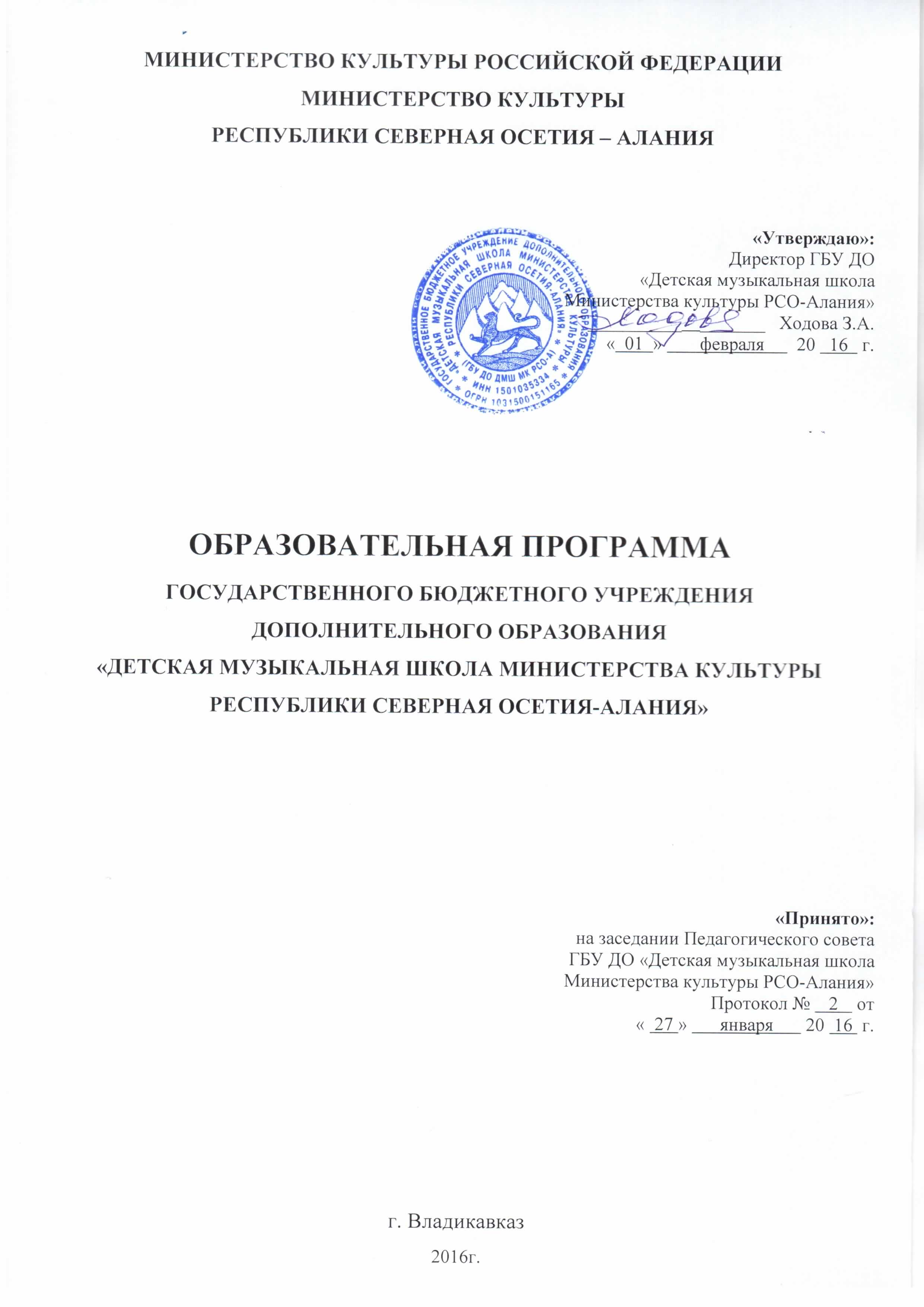 СТРУКТУРА ОБРАЗОВАТЕЛЬНОЙ ПРОГРАММЫ  Пояснительная записка.  Информационная справка. Аналитическое обоснование образовательной программы. Миссия, цели и задачи, основные приоритеты деятельности.   Образовательная деятельность школы. Порядок приёма в школу. Реализация образовательных программ.Контроль учебного процесса.Управление реализацией образовательной программой.    Программа творческой, методической и культурно-просветительской деятельности.Информационное обеспечение реализации образовательной программы.I. ПОЯСНИТЕЛЬНАЯ ЗАПИСКА.        Образовательная программа Государственного бюджетного учреждения дополнительного образования «Детская музыкальная школа Министерства культуры Республики Северная Осетия-Алания» (далее – Школа) является нормативно-управленческим документом, который определяет приоритетные ценности и цели, характеризует специфику содержания, организации, учебно-методического обеспечения образовательного процесса.      Школа осуществляет образовательную деятельность в различных формах: организационная, учебно-методическая, внеклассная работа, творческая и культурно-просветительская деятельность.     Нормативно-правовое обеспечение деятельности Школы осуществляется в соответствии с Уставом школы, включает в себе Федеральные и Региональные нормативные акты, а также локальные акты и учебно-методическую документацию (Приложение № 1).Основные нормативные документы, положенные в основуобразовательной программы.Конституция Российской Федерации;Гражданский кодекс РФ от 26.01.1996г. № 14-ФЗ;Трудовой кодекс РФ от 30.12.2001г. № 197-ФЗ;Налоговый кодекс РФ от 05.08.2000г. № 117-ФЗ;Федеральный закон РФ от 29.12.12г. № 273-ФЗ «Об образовании в Российской Федерации»;Федеральный закон «О библиотечном деле»;Федеральный закон «О некоммерческих организациях» от 12.01.1996 г. № 7-ФЗ;Федеральный закон от 07.02.1992г. № 2300-1 «О защите прав потребителей»;Федеральный закон от 05.04.2013г. № 44-ФЗ «О контрактной системе в сфере закупок товаров, работ, услуг для обеспечения государственных и муниципальных служб»;Федеральный закон от 06.12.2011г. № 402-ФЗ «О бухгалтерском учёте»;Конвенция  ООН о правах ребенка;Концепция развития дополнительного образования детей, утверждённая Распоряжением Правительства РФ от 04.09.14г. № 1726-р;Федеральная целевая программа «Культура России (2012 -2018)»;Указ Президента РФ от 01.06.2012г. об утверждении «Национальной стратегии действий в интересах детей на 2012-2017 годы»;Национальная доктрина образования в Российской Федерации;Концепция развития детских школ искусств в Российской Федерации от 17.12.2012г.;Постановление Правительства РФ от 28.10.2013г. № 966 «Положение о лицензировании образовательной деятельности»;Письмо Рособрнадзора от 02.02.2014г. № 01-19/06-01 «О лицензировании образовательной деятельности»;Письмо Рособрнадзора от 09.09.2014г № 11-201 «Методические материалы о переоформлении лицензии на осуществление образовательной деятельности»; Постановление Правительства РФ от 21.03.2011г. № 184 «Об утверждении Положения о государственной аккредитации образовательных учреждений и научных организаций»;Приказ Минобрнауки России от 07.04.2014г. № 276 «Об утверждении Порядка проведения аттестации педагогических работников организаций, осуществляющих образовательную деятельность»;Постановление Главного государственного санитарного врача РФ от 04.07.2014г. № 41 «Об утверждении СанПиН 2.4.4.3172-14 «Санитарно-эпидемиологические требования к устройству, содержанию и организации режима работы образовательных организаций дополнительного образования детей»; Федеральные государственные требования к минимуму содержания, структуре и условиям реализации дополнительных предпрофессиональных общеобразовательных программ в областиискусства;Приказ Министерства культуры РФ от 16.07.2013г. № 998 «Об утверждении перечня дополнительных предпрофессиональных программ в области искусства»;Приказ Минобрнауки РФ от 29.08.2013г. № 1008 «Об утверждении Порядка организации и осуществления образовательной деятельности по дополнительным общеобразовательным программам»;Приложение к письму Минкультуры России от 19.11.2013г. № 191-01-39/06-ГИ «Рекомендации по организации образовательной и методической деятельности при реализации общеразвивающих программ в области искусств»;Приказ Министерства культуры РФ от 14.08.2013г. № 1145 «Об утверждении Порядка приёма на обучение по дополнительным предпрофессиональным программам в области искусств»;Приказ Министерства культуры РФ от 09.02.2012г. № 86 «Об утверждении Положения о порядке и формах проведения итоговой аттестации обучающихся, освоивших дополнительные предпрофессиональные общеобразовательные программы в области искусств»;Приказ Министерства культуры РФ от 14.08.2013г. № 1146 «О внесении изменений в Приказ Министерства культуры РФ от 09.02.2012г. № 86 «Об утверждении Положения о порядке и формах проведения итоговой аттестации обучающихся, освоивших дополнительные предпрофессиональные общеобразовательные программы в области искусств»;Постановление Правительства РФ от 15.08.2013г. № 706 «Об утверждении правил оказания платных образовательных услуг»;Приказ Министерства культуры РФ от 10.07.2013г. № 975 «Об утверждении формы свидетельства об освоении дополнительных предпрофессиональных программ в области искусств»;Приказ Минобрнауки РФ от 25.10.2013г. № 1185 «Об утверждении примерной формы договора об образовании на обучение по дополнительным образовательным программам»;Приказ Министерства культуры РФ от 30.09.2013г. № 1504 «О методике расчёта целевого показателя «Доля детей, привлекаемых к участию в творческих мероприятиях от общего числа детей»;Приказ Минобрнауки РФ от 14.07.2013г. № 462 «Об утверждении порядка проведения самообследования образовательной организацией»;Приказ Минобрнауки РФ от 10.12.2013г. № 1324 «Об утверждении показателей деятельности образовательной организации, подлежащей самообследованию»;Постановление Правительства РФ от 10.07.2013г. № 582 «Об утверждении Правил размещения на официальном сайте образовательной организации  в информационно-телекоммуникационной сети «Интернет» и обновления информации об образовательной организации»,Приказ Рособрнадзора от 29.05.2014 N 785 «Об утверждении требований к структуре официального сайта образовательной организации в информационно-телекоммуникационной сети "Интернет" и формату представления на нем информации»;Устав ГБУ ДО ДМШ МК РСО-А;Учебные планы ГБУ ДО ДМШ МК РСО-А;образовательные программы отделений;локальные акты Школы;иные нормативно-правовые документы, методические рекомендации по образовательной деятельности.Основные категории потребителей, для которых предназначена образовательная программа.обучающиеся, для которых программы обучения обеспечивают личностное становление и профессиональное самоопределение на основе усвоения культурных традиций и ценностей;родители обучающихся и родители детей дошкольного возраста, которые могут стать обучающимися Школы. Образовательная программа способствует обеспечению реализации права родителей на информацию об образовательных услугах, предоставляемых Школой, права на выбор образовательных услуг и права на гарантию качества получаемых услуг;педагогический коллектив, для которого образовательная программа определяет приоритеты в содержании образования, способствует интеграции и координации деятельности всех педагогов;администрация ОУ - для координации деятельности педагогического коллектива по выполнению требований к результатам и условиям освоения учащимися основной образовательной программы; для регулирования взаимоотношений субъектов образовательного процесса (преподавателей, учеников, родителей, администрации и др.).Актуальность программы.     Одной из главных задач модернизации российского образования является обеспечение современного качества образования. Понятие качества образования определяет образовательный процесс как развитие, становление личности, способность к самостоятельным созидательным действиям, реализации своих творческих планов, совершенствованию своих способностей.     В решении этой задачи важная роль отведена дополнительному образованию детей как наиболее эффективной форме развития склонностей, способностей, интересов, социального и профессионального самоопределения детей и молодежи.     Российская система образования в области искусств имеет богатое историческое прошлое и своими корнями уходит в XIX век. Отечественное образование в области искусств обеспечивало полноценную подготовку создателей художественных произведений, их исполнителей, компетентных слушателей и зрителей, педагогов, ответственных за воспитание всех обозначенных выше субъектов творческой деятельности, что играло ключевую роль в реализации социально-культурного потенциала всех видов искусств. В советское время сформировалась трехуровневая модель подготовки творческих кадров (детская школа искусств (далее ДШИ) - среднее профессиональное - высшее профессиональное учебное заведение соответствующего профиля), признанная всем мировым профессиональным сообществом и ставшая основой исполнительского и изобразительного искусства.      Развитие образования в сфере культуры и искусства является важнейшей базой для художественного образования в целом и основополагающей частью системы художественного образования, а также призвано обеспечить решение следующих задач:выявление художественно одаренных детей и молодежи, а также обеспечение соответствующих условий для их образования и творческого развития;подготовка творческих и педагогических кадров в сфере культуры и искусства, а также педагогических кадров для системы художественного образования;сохранение и передача новым поколениям традиций российского профессионального образования в сфере культуры и искусства;эстетическое воспитание подрастающего поколения;воспитание подготовленной и заинтересованной аудитории слушателей и зрителей;приобщение граждан России к ценностям отечественной и зарубежной художественной культуры, лучшим образцам народного творчества, классического и современного искусства;реализация нравственного потенциала искусства как средства формирования и развития этических норм поведения и морали как личности, так и общества.      Концепция развития дополнительного образования детей, утверждённая  Распоряжением Правительства РФ от 04.09.14г. № 1726-р, остро ставит задачу общественного понимания необходимости дополнительного образования как открытого вариативного образования и его миссии наиболее полного обеспечения права человека на развитие и свободный выбор различных видов деятельности, в которых происходит личностное и профессиональное самоопределение детей и подростков.      В ситуации перехода Российской Федерации от индустриального к постиндустриальному информационному обществу нарастают вызовы системе образования и социализации человека.   Актуальной становится такая организация образования, которая обеспечивала бы способность человека включаться в общественные и экономические процессы.      Конкурентные преимущества дополнительного образования в сравнении с другими видами формального образования проявляются в следующих его характеристиках: свободный личностный выбор деятельности, определяющей индивидуальное развитие человека; вариативность содержания и форм организации образовательного процесса; доступность глобального знания и информации для каждого; адаптивность к возникающим изменениям.      Анализ этих характеристик позволяет осознать ценностный статус дополнительного образования как уникальной и конкурентоспособной социальной практики наращивания мотивационного потенциала личности и инновационного потенциала общества.       Ключевая социокультурная роль дополнительного образования состоит в том, что мотивация внутренней активности саморазвития детской и подростковой субкультуры становится задачей всего общества, а не отдельных организационно-управленческих институтов: детского сада, школы, техникума или вуза. Именно в XXI веке приоритетом образования должно стать превращение жизненного пространства в мотивирующее пространство, определяющее самоактуализацию и самореализацию личности, где воспитание человека начинается с формирования мотивации к познанию, творчеству, труду, спорту, приобщению к ценностям и традициям многонациональной культуры российского народа.      Концепция развития дополнительного образования детей направлена на воплощение в жизнь миссии дополнительного образования как социокультурной практики развития мотивации подрастающих поколений к познанию, творчеству, труду и спорту, превращение феномена дополнительного образования в подлинный системный интегратор открытого вариативного образования, обеспечивающего конкурентоспособность личности, общества и государства.      Общественное признание ценностного статуса дополнительного образования детей и его миссии позволит реализовать меры государственной политики, заложенные в указах Президента РФ.     В постиндустриальном обществе, где решены задачи удовлетворения базовых потребностей человека, на передний план выдвигаются ценности самовыражения, личностного роста и гражданской солидарности. Применительно к образованию это означает переход от задачи обеспечения доступности и обязательности общего, «массового» образования к задаче проектирования пространства персонального образования для самореализации личности. Образование становится не только средством освоения всеобщих норм, культурных образцов и интеграции в социум, но создает возможности для реализации фундаментального вектора процесса развития человека, поиска и обретения человеком самого себя.      Такое образование принципиально расширяет возможности человека, предлагая большую свободу выбора, чтобы каждый мог определять для себя цели и стратегии индивидуального развития. Оно направленно на обеспечение персонального жизнетворчества обучающихся в контексте позитивной социализации как здесь и сейчас, так и на перспективу в плане их социально-профессионального самоопределения, реализации личных жизненных замыслов и притязаний.      В дополнительном образовании детей познавательная активность личности выходит за рамки собственно образовательной среды в сферу самых разнообразных социальных практик. Становясь членами высоко мотивированных детско-взрослых образовательных сообществ, дети и подростки получают широкий социальный опыт конструктивного взаимодействия и продуктивной деятельности. В этих условиях дополнительное образование осознается не как подготовка к жизни или освоение основ профессии, а становится суть основой непрерывного процесса саморазвития и самосовершенствования человека как субъекта культуры и деятельности.      Пронизывая уровни дошкольного, общего, профессионального образования, дополнительное образование становится для взрослеющей личности смысловым социокультурным стержнем, ключевой характеристикой которого является познание через творчество, игру, труд и исследовательскую активность.      Персонализация дополнительного образования усиливает его преимущества по сравнению с другими институтами формального образования посредством актуализации следующих аспектов: участие в вариативных развивающих образовательных программах на основе добровольного выбора детей (семей) в соответствии с их интересами, склонностями и ценностями; возможность выбора режима и темпа освоения образовательных программ, выстраивания индивидуальных образовательных траекторий (что имеет особое значение применительно к одаренным детям, детям с ограниченными возможностями здоровья); право на пробы и ошибки, возможность смены образовательных программ, педагогов и организаций;  неформализованность содержания образования, организации образовательного процесса, уклада организаций дополнительного образования; вариативный характер оценки образовательных результатов; тесная связь с практикой, ориентация на создание конкретного персонального продукта и его публичную презентацию; возможность на практике применить полученные знания и навыки; разновозрастный характер объединений; возможность выбрать себе педагога, наставника, тренера.      Важной отличительной чертой дополнительного образования детей также является открытость, которая проявляется в следующих аспектах: нацеленность на взаимодействие с социально-профессиональными и культурно-досуговыми общностями взрослых и сверстников, занимающихся тем же или близким видом деятельности; возможность для педагогов и учащихся включать в образовательный процесс актуальные явления социокультурной реальности, опыт их проживания и рефлексии; благоприятные условия для генерирования и реализации общественных как детских (подростковых), так и взрослых инициатив и проектов, в том числе развития волонтерства и социального предпринимательства.      Дополнительное образование детей является важным фактором повышения социальной стабильности и справедливости в обществе посредством создания условий для успешности каждого ребенка независимо от места жительства и социально-экономического статуса семей. Оно выполняет функции «социального лифта» для значительной части детей, которая не получает необходимого объема или качества образовательных ресурсов в семье и общеобразовательных организациях, компенсируя, таким образом, их недостатки, или предоставляет альтернативные возможности для образовательных и социальных достижений детей, в том числе таких категорий, как дети с ограниченными возможностями здоровья, дети, находящиеся в трудной жизненной ситуации. В настоящее время в условиях информационной социализации дополнительное образование детей может стать инструментом формирования ценностей, мировоззрения, гражданской идентичности подрастающего поколения, адаптивности к темпам социальных и технологических перемен.     Одно из особых мест в системе дополнительного образования детей занимают детские школы искусств. Детская школа искусств - один из старейших видов образовательных учреждений России, который насчитывает более чем 100 - летнюю историю существования. При этом уникальность детской школы искусств как учреждения дополнительного образования детей определяется устойчивой традицией построения образовательного процесса на основании учебных планов и образовательных программ.     Как показали последние десятилетия, потенциально школа искусств наиболее полно среди учреждений дополнительного образования детей может предоставить благоприятные условия для разностороннего социально-культурного развития ребенка. Это обусловлено тем, что образовательный процесс в школе искусств базируется на индивидуальных занятиях, а достаточно гибкая структура школы позволяет довольно быстро перестроиться в соответствии с требованиями времени и спецификой дополнительного образования детей, образования личностно-ориентированного, личностно-детерминированного, направленного на развитие каждого ребенка в соответствии с его возможностями и потребностями.    Концепция детской школы искусств понимается как обобщенный системный образ будущей школы, реально формирующей творческую личность, прогнозируемый результат совместной деятельности всех участников учебно - воспитательного процесса, результат взаимодействия с социальными партнерами.     Политические, общественные, культурные трансформации, произошедшие в России в последние два десятилетия, оказали свое негативное влияние на всю систему развития отрасли в целом, но не смогли сломать прочную, объединяющую всю страну едиными духовно-культурными ценностными категориями систему (ДШИ - СПО - ВУЗ) художественного образования.      С принятием в 1992 году Закона РФ «Об образовании», в котором ДШИ были определены как учреждения дополнительного образования детей без учета специфики их деятельности, стали проявляться тенденции к разрушению исторических традиций в подготовке творческих кадров, поскольку перед ДШИ были поставлены задачи, аналогичные задачам, стоящим перед клубами, кружками, творческими секциями.      В итоге обозначился целый ряд проблем, вызванных:отсутствием централизованного управления системой образования в области искусств из-за разграничения полномочий между органами федеральной, региональной власти и местного самоуправления;отсутствием общественного понимания значимости образования в области искусств в духовно-нравственном воспитании подрастающего поколения;увеличением социальной напряженности в педагогических коллективах ДШИ по причине крайне низкого социального статуса педагогических работников (средняя заработная плата по стране ниже средней заработной платы в производственно-экономических отраслях в 2-3 раза, отсутствует единая норма часов в неделю за ставку заработной платы); старением педагогических кадров, уменьшающимся притоком молодых специалистов, особенно в ДШИ сельской местности;наличием кадрового дефицита педагогических работников по специальностям среднего профессионального образования в области музыкального искусства (струнных, духовых, ударных инструментов и преподавателей историко-теоретических дисциплин);отсутствием заинтересованности средств массовой информации в пропаганде детского художественного творчества, лучших педагогических методик и технологий по обучению и приобщению детей к искусству;тиражированием средствами массовой информации музыкальной продукции низкого качества;значительным сокращением количества детских школ искусств за последние два десятилетия; усиливающейся тенденцией по превращению ДШИ в досуговые учреждения (общее увеличение количества обучающихся в ДШИ не связано с их обучением по образовательным программам в области искусства академической направленности);отсутствием в ДШИ необходимой материально-технической и информационно-методической базы; отсутствием централизованного обеспечения ДШИ учебниками, учебно-методическими пособиями, хрестоматиями; отсутствием конкурсной ситуации при приеме абитуриентов на специальности в области музыкального искусства среднего и высшего профессионального образования (в первую очередь – теорию музыки, оркестровые струнные инструменты, оркестровые духовые и ударные инструменты, музыковедение, композицию, хоровое дирижирование);ослабленными творческими и методическими связями между ДШИ, средними и высшими учебными заведениями, в том числе по причине ведомственной разобщенности;отсутствием механизма координации между потребностями рынка труда и подготовкой профессиональных кадров, отсутствие мер по поддержке молодых специалистов; наличием подготовки профессиональных кадров в непрофильных образовательных учреждениях;отсутствием в музыкальных вузах реализации образовательных программ в области подготовки профессиональных кадров для общеобразовательных школ и недостаточно высоким качеством подготовки учителей музыки в педагогических вузах;отсутствием развития различных форм детского музыкального творчества в общеобразовательных учреждениях (хоров, оркестров, ансамблей).     Изменения, внесенные Федеральным законом от 29.12.12г. № 273-ФЗ «Об образовании в Российской Федерации», внесли положительные преобразования в деятельность ДШИ.      Указанные изменения предусматривают реализацию в ДШИ дополнительных предпрофессиональных общеобразовательных программ в области искусств (далее предпрофессиональные программы), которые реализуются на основе федеральных государственных требований (далее ФГТ).     На сегодняшний день существующая правовая база позволяет ДШИ: осуществлять основную функцию ДШИ - реализовывать дополнительные предпрофессиональные общеобразовательные программы в области искусств в целях выявления одаренности детей в раннем детском возрасте, приобретения ими знаний, профессиональных навыков для подготовки к получению профессионального образования в области искусств, а также в целях воспитания гармонично развитой личности  с высоким потенциалом саморазвития и реализации в разных областях деятельности;дополнительно к основной функции реализовывать дополнительные общеразвивающие образовательные программы, направленные на общее художественно-эстетическое развитие и выявление творческого потенциала личности; самостоятельно разрабатывать программу своей деятельности (для предпрофессиональных программ – на базе ФГТ).      Предпрофессиональные программы призваны обеспечивать: преемственность предпрофессиональных программ и основных профессиональных образовательных программ среднего профессионального и высшего профессионального образования в области искусств; сохранение единства образовательного пространства Российской Федерации в сфере культуры и искусства в условиях многообразия образовательных систем, а также типов и видов образовательных учреждений.      Общеразвивающие программы должны обеспечивать: повышение общего культурного образовательного уровня подрастающего поколения; выявление одаренных детей; привлечение наибольшего количества детей к творческой деятельности, формированию заинтересованной аудитории слушателей.      Дополнительные общеразвивающие программы, так же, как предпрофессиональные образовательные программы, обеспечены регламентирующими их реализацию документами (Приложение к письму Минкультуры России от 19.11.2013г. № 191-01-39/06-ГИ «Рекомендации по организации образовательной и методической деятельности при реализации общеразвивающих программ в области искусств»).      Новое время требует переосмысления существующих образовательных практик: мир стремительно меняется – меняется общество, меняется среда обитания, появляется понимание того, что подростку, входящему во взрослую жизнь, становятся необходимы принципиально новые компетенции. Необходимо определить, какой вклад может внести в формирование мировоззрения молодого поколения художественное образование, какие универсальные творческие навыки/компетенции помогут ему при решении встающих перед ним задач.     Цель системы ДШИ – с помощью различных форм творческого образования и художественного воспитания сформировать высокий общекультурный уровень подрастающего поколения.      Основные задачи ДШИ:воспитание у детей любви к искусству;обеспечение творческого и личностного развития детей, в том числе развитие природных способностей детей, приобретение детьми комплекса навыков, необходимых как для дальнейшего профессионального обучения искусству, так и для общего эстетического образования;обеспечение качества и преемственности в реализации предпрофессиональных программ, являющихся основными условиями функционирования системы образования в области искусств;воспитание творчески-мобильной личности, умеющей находить соответствующее своим профессиональным качествам место в быстро меняющемся мире;воспитание и развитие у обучающихся личностных качеств, позволяющих уважать и принимать духовные и культурные ценности разных народов;формирование у обучающихся эстетических взглядов, нравственных установок и потребности общения с произведениями искусства;формирование у обучающихся умения самостоятельно воспринимать и оценивать художественные ценности;организация творческой деятельности обучающихся путем проведения творческих мероприятий (конкурсов, фестивалей, олимпиад, концертов, творческих вечеров, театрализованных представлений и др.);организация культурно-просветительской деятельности, в том числе, совместно с другими образовательными учреждениями (учреждениями среднего профессионального и высшего профессионального образования), учреждениями культуры (филармониями, театрами, музеями и др.);влияние на формирование социального заказа через развитие потребности в качественном художественном  образовании;использование в образовательном процессе образовательных технологий, основанных на лучших достижениях отечественного образования в сфере культуры и искусства, а также современного развития искусства и образования.раскрытие творческого потенциала детей и подростков;повышение привлекательности/статуса творческих профессий;создание современной образовательной среды для повышения разностороннего творческого развития и самореализации личности, культурного уровня населения страны.      Основные направления деятельности ДШИ: выявление одаренных детей для обучения по предпрофессиональным программам, развитие у обучающихся комплекса творческих способностей, знаний и умений, соответствующих  профессиональным требованиям в случае поступления выпускников ДШИ в средние профессиональные или высшие профильные учебные заведения;реализация предпрофессиональных образовательных программ разного уровня сложности в соответствии с требованиями ФГТ; взаимодействие со средними профессиональными и высшими  профессиональными образовательными учреждениями соответствующего профиля с целью совместного выявления и дальнейшего профессионального становления одаренных детей, обеспечения возможности восполнения недостающих кадровых ресурсов, получения консультаций по вопросам реализации образовательных программ, использования передовых образовательных технологий, осуществления повышения квалификации педагогических работников на регулярной основе;реализация дополнительных общеразвивающих программ художественной направленности, разрабатываемых ДШИ самостоятельно, с учетом социального заказа на основе типовых требований к срокам и условиям реализации программ данного вида, с целью привлечения наибольшего количества детей к творческой деятельности;взаимодействие с общеобразовательными школами (на условиях договоров о сотрудничестве или безвозмездного использования имущества) с целью отбора одаренных детей в области искусства для обучения по предпрофессиональным программам, совместной реализации дополнительных общеобразовательных программ художественной направленности, организации на базе общеобразовательных школ  детских творческих коллективов (хоровых, музыкально-инструментальных, театральных и др.) путем привлечения к образовательной деятельности в общеобразовательных школах кадрового потенциала ДШИ, совместного использования материально-технических ресурсов, проведения творческих, культурно-просветительских мероприятий, а также выездных занятий; осуществление методического обеспечения реализации дополнительных общеобразовательных программ художественной направленности в общеобразовательных школах и учреждениях дополнительного образования детей (творческих студиях, домах культуры и др.).расширение географии деятельности системы — организация культурно-просветительской деятельности, интеграция форм и методов творческого воспитания в иные сферы общественной жизни (например, развитие творческих занятий в коррекционных центрах, больницах и т. п.); популяризация художественно-эстетического образования среди населения.повышение профессионального уровня преподавателей, обобщение и распространение педагогического опыта; повышение качества образовательного процесса.     Государственное бюджетное образовательное учреждение культуры дополнительного образования детей «Детская музыкальная школа» осуществляет образовательную деятельность в полном соответствии с вышеизложенными целями и задачами художественного образования в России.Главными ценностями образовательной программы являются:право каждого ребенка на получение дополнительного образования в зависимости от его индивидуальных особенностей и возможностей;признание интересов ребенка, поддержка его успехов и создание условий для его самореализации в обществе, нацеленного на совершенствование этого общества;формирование общей культуры личности;интеграция личности в мировую художественную культуру;создание образовательной и воспитательной среды в соответствии с актуальными потребностями общества, с учетом особенностей социально - экономического развития и традиций города и региона;создание здоровьесберегающих и безопасных условий для обучения, воспитания, развития личности обучающихся, способных к личностному самоопределению и саморазвитию, к адаптации в условиях изменяющегося и развивающегося социума;воспроизводство и развитие кадрового потенциала общества;психологический комфорт всех субъектов педагогического взаимодействия;право педагога на творчество и профессиональную деятельность;демократические, партнерские отношения между взрослыми и детьми;уважительное отношение к музыкальной школе и ее традициям.Основные принципы образовательной политики.принцип человечности (гуманизма) - утверждение норм уважения и доброжелательного отношения к каждому ребенку, исключение принуждения и насилия над его личностью;принцип развития (стимулирование и поддержка эмоционального, духовно нравственного и интеллектуального развития и саморазвития ребенка, создание условий для проявления творческих способностей, самостоятельности и инициативности);принцип культуросообразности (создание условий для наиболее полного ознакомления с достижениями и развитиями культур, формирование разнообразных познавательных интересов);принцип вариативности (при сохранении инвариантного минимума образования возможность сосуществования различных подходов к отбору содержания и технологии обучения);принцип социокультурной открытости образования, который подразумевает:уважение к нормам и традициям разных культур, открытость изменяющемуся миру;поддержка образовательных инициатив всех субъектов образовательного пространства: родителей, учащихся, преподавателей и др.;расширение образовательных задач Школы.II. ИНФОРМАЦИОННАЯ СПРАВКА. 1.1. Государственное бюджетное учреждение дополнительного образования «Детская музыкальная школа Министерства культуры Республики Северная Осетия-Алания» (далее по тексту Школа) является некоммерческой образовательной организацией дополнительного образования детей и взрослых художественно – эстетической направленности, осуществляет образовательную деятельность детей, подростков и юношества по дополнительным предпрофессиональным общеобразовательным программам и дополнительным общеразвивающим общеобразовательным программам в области искусства с целью формирования и развития творческих способностей детей и взрослых, удовлетворения их индивидуальных потребностей в интеллектуальном и нравственном совершенствовании,  выявления одаренных детей в раннем возрасте, создания условий для их художественного образования и эстетического воспитания, приобретения ими знаний, умений, навыков в области выбранного вида искусств, опыта творческой деятельности и осуществления их подготовки к получению профессионального образования в области искусства и культуры.     К минимуму содержания, структуре и условиям реализации дополнительных предпрофессиональных программ в области искусств и срокам их реализации устанавливаются федеральные государственные требования.     Главной целью работы Детской музыкальной школы всегда было и есть выявление способных к дальнейшей профессиональной деятельности детей и их качественная подготовка к поступлению в профильные ССУЗы, что обусловило значительное ежегодное количество поступающих в Колледж искусств, Музыкально-педагогический колледж, Колледж культуры.1.2. Историческая справка:       Школа была создана на основании Приказа Министерства культуры РСО-Алания от 26.06.1991г. за № 113. Наименование Школы при создании – Детская музыкальная школа при Владикавказском училище искусств. Организация Детской музыкальной школы при Владикавказском училище искусств была обусловлена двумя основными причинами:выявление одаренных, способных к профессиональной музыкальной деятельности детей, их профессиональная ориентация и качественная подготовка к поступлению по соответствующим специальностям в Училище искусств, создание непрерывного двухуровневого цикла профессионального обучения (школа – училище).необходимость обеспечения детей и подростков Затеречного и Северо-Западного районов          г. Владикавказа возможностью музыкального и эстетического развития.     Из  этих  двух  задач  первоочередной  задачей  всегда  было  выявление  способных к  дальнейшей  профессиональной  деятельности  детей  и  их  подготовка  к  поступлению  в  училище  искусств. Это  обусловило  значительное  ежегодное  количество  поступающих  в  профильные  ССУЗы (ВУИ, Музыкально-педагогическое училище, Колледж  культуры). Многие  выпускники  Школы  после  окончания  училища  искусств  продолжили  своё  обучение  в  консерваториях  и  аспирантурах  гг. Москва, Санкт-Петербург, Ростов-на-Дону, Саратов, Астрахань, Краснодар, а  также  за  пределами  России – в  Варшаве, Праге, Израильской  Академии  музыки, в  Роттердамской  консерватории. Многие  из  них  успешно  работают  по  специальности.       Обоснованием для открытия Детской музыкальной школы явились: соответствующая материально-техническая база, наличие высококвалифицированных педагогических кадров, имеющих специальное образование, учебно-методическое обеспечение, наличие необходимого инструментария.    В  первые  же  годы  своего  существования  Школа  ярко  заявила  о  себе  концертами в  училище  искусств, филармонии, записями  на  телевидении  и  радио, успешным  участием  в  республиканских и региональных  конкурсах, фестивалях. Перед  Школой  стояла  важная  стратегическая  задача: за  короткий  срок  привлечь  контингент  способных  детей; заявить  о  себе  как  об  одной  из  ведущих  в  республике  музыкальных  школ, где  представлены  все  отделения, где  сосредоточены  лучшие  педагогические  кадры, две  трети  из  которых – педагоги  училища  искусств; сформировать  творческие  концертные  коллективы; подготовить  учащихся  к  успешным  выступлениям  на  конкурсах, фестивалях; заложить  необходимую  учебную  базу  для  качественной  подготовки  учащихся  к  поступлению  в  профессиональные  учебные  заведения. И  Школа  прекрасно  справилась  с  этой  задачей.      В  настоящее  время  Школа  стала  действительно  базовой  для  Владикавказского колледжа искусств им. В.А.Гергиева. Полноценно  работают  все  отделения  по  различным  направлениям учебной, методической, внеклассной, творческой и концертно-просветительской  деятельности.     1.2.1. С целью приведения деятельности Школы в соответствие  с действующим законодательством РФ Приказом Государственного Комитета по управлению Государственным имуществом РСО-Алания от 31.03.2003г. за № 7 Школе присвоено наименование – Государственное образовательное учреждение культуры Детская музыкальная школа Министерства культуры и искусства РСО-Алания. О Школе внесена запись в Единый государственный реестр юридических лиц за основным государственным регистрационным номером 1031500151165, Свидетельство ИМНС России по Затеречному МО г.Владикавказа РСО-Алания от 25.03.2003г., серия 15   № 000405118.     1.2.2. В Устав Государственного образовательного учреждения культуры дополнительного образования детей Детской музыкальной школы Министерства культуры РСО-Алания при Владикавказском училище искусств им. В.А.Гергиева внесены изменения в части местонахождения и наименования Школы в соответствии с Приказом Министерства культуры РСО-Алания от 24.04.2006г. за № 50. Свидетельство о внесении в Единый государственный реестр юридических лиц записи о государственной регистрации изменений МИФНС РФ № 2 по г.Владикавказу РСО-Алания от 20.07.2006г. за государственным регистрационным номером 2061515013008, серия 15  № 000687059.     1.2.3. В Устав Государственного образовательного учреждения культуры дополнительного образования детей Детской музыкальной школы Министерства культуры РСО-Алания при Владикавказском колледже искусств им. В.А.Гергиева внесены изменения в соответствии с Постановлением Правительства РСО-Алания от 22.12.2006г. за № 274 «О преобразовании Владикавказского училища искусств им. В.А.Гергиева во Владикавказский колледж искусств им. В.А.Гергиева». Свидетельство о внесении в Единый государственный реестр юридических лиц записи о государственной регистрации изменений МИФНС РФ № 2 по г.Владикавказу РСО-Алания от 31.05.2007г. за государственным регистрационным номером 2071515036888, серия 15  № 000686807.     1.2.4. Устав Государственного образовательного учреждения культуры дополнительного образования детей «Детская музыкальная школа Министерства культуры РСО-Алания» утверждён в новой редакции в соответствии с Приказом Министерства культуры РСО-Алания от 05.03.2008г. за   № 28. Свидетельство о внесении в Единый государственный реестр юридических лиц записи о государственной регистрации изменений МИФНС РФ № 2 по г.Владикавказу РСО-Алания от 17.03.2008г. за государственным регистрационным номером 2081515005922, серия 15  № 000638658.     1.2.5. Устав Государственного образовательного учреждения культуры дополнительного образования детей «Детская музыкальная школа Министерства культуры и массовых коммуникаций РСО-Алания» утверждён в новой редакции в соответствии с Указом Главы РСО-Алания от 25.06.2010г. за № 31 «О структуре органов исполнительной власти РСО-Алания» и Приказом Министерства культуры и массовых коммуникаций РСО-Алания от 05.10.2010г. за № 130. Свидетельство о внесении в Единый государственный реестр юридических лиц записи о государственной регистрации изменений МИФНС по г.Владикавказу от 03.11.2010г. за государственным регистрационным номером 2101513119739, серия 15  № 000984142.     1.2.6. Устав Государственного бюджетного образовательного учреждения культуры дополнительного образования детей «Детская музыкальная школа Министерства культуры и массовых коммуникаций РСО-Алания» утверждён в новой редакции в соответствии с Федеральным законом от 08.05.2010г. № 83-ФЗ, Постановлением Правительства РСО-Алания от 27.12.2010г. за № 374, Приказом Министерства культуры и массовых коммуникаций РСО-Алания от 28.04.2011г. за № 64. Свидетельство о внесении в Единый государственный реестр юридических лиц записи о государственной регистрации изменений МИФНС по г.Владикавказу от 01.08.2011г. за государственным регистрационным номером 2111513069479, серия 15  № 000982517. Свидетельство о внесении в Единый государственный реестр юридических лиц записи о государственной регистрации изменений МИФНС по г.Владикавказу от 12.02.2012г. за государственным регистрационным номером 2121513017130, серия 15  № 000979537.     1.2.7. Устав Государственного бюджетного образовательного учреждения культуры дополнительного образования детей «Детская музыкальная школа Министерства культуры и массовых коммуникаций РСО-Алания» утверждён в новой редакции в соответствии с Федеральным законом от 17.06.2011г. № 145-ФЗ «О внесении изменений в Закон Российской Федерации «Об Образовании», Приказами Министерства культуры РФ от 12.03.2012г. №№ 161-165 об утверждении федеральных государственных требований к минимуму содержания, структуре и условиям реализации дополнительных предпрофессиональных общеобразовательных программ,  Приказом Министерства культуры и массовых коммуникаций РСО-Алания от 03.06.2013г. за № 100. В Единый государственный реестр юридических лиц внесена запись о государственной регистрации изменений МИФНС по г.Владикавказу от 09.07.2013г. за государственным регистрационным номером 2131513045519.      1.2.8. Устав Государственного бюджетного образовательного учреждения культуры дополнительного образования детей «Детская музыкальная школа» утверждён в новой редакции в соответствии с Постановлением Правительства РСО-Алания № 128 от 25.04.14г., приказом Министерства культуры РСО-Алания № 170 от 22.08.14г. Свидетельство о постановке на учёт в Межрайонной ИФНС Серия 15, № 001008861. Лист записи ЕГРЮЛ о внесении изменений в сведения о юридическом лице от 28.08.14г. за государственным регистрационным номером № 2141513093929.     1.2.9. Устав Государственного бюджетного учреждения дополнительного образования «Детская музыкальная школа Министерства культуры Республики Северная Осетия-Алания» (Изменения к Уставу) утверждён в соответствии с Постановлением Правительства РСО-Алания № 372 от 29.12.2015г., приказом Министерства культуры РСО-Алания № 4 от 19.01.2016г. Свидетельство о постановке на учёт в Межрайонной ИФНС Серия 15, № 001070663. Лист записи ЕГРЮЛ о государственной регистрации изменений, вносимых в учредительные документы юридического лица от 28.01.2016г. за государственным регистрационным номером № 2161513057066.1.3. Официальное наименование Школы на русском языке:Полное – Государственное бюджетное учреждение дополнительного образования «Детская музыкальная школа Министерства культуры Республики Северная Осетия-Алания».Сокращённое – ГБУ ДО ДМШ МК РСО-А.Сокращённое наименование может использоваться наряду с полным наименованием на печати, в официальных документах и символике Школы.1.4. Организационно-правовая форма – государственное бюджетное учреждение       Тип – учреждение дополнительного образования      Вид – детская музыкальная школа.1.5. Государственный статус: государственное бюджетное учреждение дополнительного образования, реализующее дополнительные предпрофессиональные и дополнительные общеразвивающие общеобразовательные программы в области музыкального искусства.1.6. Место нахождения Школы:Юридический адрес – 362003, Российская Федерация, РСО-Алания, город Владикавказ, улица Бибо Ватаева, 51.Фактический адрес – 362003, Российская Федерация, РСО-Алания, город Владикавказ, улица Бибо Ватаева, 51.1.7. Учредителем Школы является Министерство культуры Республики Северная Осетия-Алания, с местом нахождения: 362040, Российская Федерация, РСО-Алания, город Владикавказ, улица Джанаева, 20 (далее – Учредитель).1.8. Собственником имущества Школы является Республика Северная Осетия-Алания в лице Министерства государственного имущества и земельных отношений Республики Северная Осетия-Алания (далее – Собственник имущества).1.9. Школа является юридическим лицом, имеет Устав, обособленное имущество, закреплённое за ним на праве оперативного управления, план финансово-хозяйственной деятельности, самостоятельный баланс, лицевой счёт в Управлении Федерального казначейства, печать установленного образца, штампы и фирменные бланки со своим наименованием, утверждаемые и изготавливаемые в порядке, установленном законодательством РФ.1.10. Школа ведет образовательную деятельность на основании следующих документов:Свидетельство о регистрации юридического лица в ИМНС России по Затеречному МО г.Владикавказа РСО-Алания от 25.04.2003г., Серия 15   № 000405118;Свидетельство о постановке на учёт в МИФНС по г.Владикавказу от 25.04.2003г., Серия 15   № 001070663;Лист записи ЕГРЮЛ от 28.01.2016г. за № 2161513057066;Лицензия Министерства образования и науки РСО-Алания:  регистрационный №  2268 от 16.02.2016г., Серия 15Л01  № 0001183; Приложение к лицензии на осуществление образовательной деятельности от 16.02.2016г. № 2268, Серия 15П01, № 0001227; Свидетельство о государственной аккредитации: регистрационный № 838 от 21.12.11г; Серия 15  № 000070;  категория образовательного учреждения – высшая.1.11. Основной вид деятельности: образовательная, главными составляющими которой являются учебная, творческая и культурно – просветительская деятельность. Участниками образовательного процесса в Школе являются дети, подростки, взрослые.     Деятельность Школы осуществляется с учетом ориентации на конкретный социально-профессиональный заказ родителей учащихся:воспитание свободного, широко образованного человека, умеющего быть счастливым в жизни и успешным в деятельности, предоставление каждому обучающемуся возможности для самореализации, самовыражения его личности с учетом состояния здоровья, индивидуальных способностей и возможностей.     Работа отделений Школы полностью обеспечена учебными планами нового поколения и рекомендованными Примерными дополнительными предпрофессиональными общеобразовательными программами, адаптированными педагогическим коллективом самостоятельно, с учетом специфики контингента обучающихся, рекомендаций государственных органов по вопросам образования.     Для обеспечения качественного образовательного процесса в Школе создана система методической работы, обеспечивающая непрерывный профессиональный рост педагогического коллектива, молодых специалистов.    Преподаватели и концертмейстеры повышают квалификацию, обучаясь заочно в высших профессиональных образовательных учреждениях, на курсах повышения квалификации в РСО-Алания и за её пределами, участвуют в республиканских и всероссийских семинарах и конференциях, получают консультации и мастер - классы у ведущих музыкантов-педагогов России, участвуют в республиканских и всероссийских профессиональных конкурсах. В Школе идет накопление методического фонда адаптированных программ, методических работ, пособий и разработок.1.12. Школа в своей деятельности руководствуется Конституциями РФ и РСО-Алания, Гражданским кодексом РФ, Бюджетным кодексом РФ, указами Президента РФ и Главы РСО-Алания, постановлениями Правительства РФ и РСО-Алания, Федеральным законом «Об образовании в РФ» от 29.12.2012г. № 273-ФЗ,  Законом РФ «О некоммерческих организациях», Законом РФ «О защите прав потребителей», Законом РСО-Алания «Об образовании в РСО-Алания» от 27.12.2013г. № 61-РЗ, иными нормативными актами РФ и РСО-Алания, Уставом Школы, локальными актами Школы.1.13. В целях активного внедрения информационно-коммуникационных технологий в практику деятельности Школы, информационной открытости, информирования обучающихся, населения о её деятельности, для формирования позитивного имиджа создан сайт Школы, который обеспечивает официальное представление информации о Школе в сети Интернет с целью размещения на нём перечня сведений, установленного федеральным законодательством, развития связей с другими образовательными организациями, расширения рынка образовательных услуг, оперативного ознакомления работников, обучающихся, родителей (законных представителей), социальных партнёров и других заинтересованных лиц с образовательной деятельностью Школы и её результатами, повышения эффективности образовательной деятельности и развития единого информационного пространства Школы. III. АНАЛИТИЧЕСКОЕ ОБОСНОВАНИЕ ОБРАЗОВАТЕЛЬНОЙ ПРОГРАММЫ. Высочайшие достижения российской культуры были осуществлены благодаря сложившейся в XX веке уникальной системе непрерывного художественного образования «школа - училище - ВУЗ», начальным звеном которой являются детские школы искусств. На протяжении XX века детские школы искусств выполняли важную социально-культурную и социально-экономическую миссию: допрофессиональная подготовка детей, выявление наиболее одаренных, способных в дальнейшем освоить профессиональные программы в области искусств в средних профессиональных и высших учебных заведениях, общеэстетическое воспитание подрастающего поколения, обеспечивающее формирование культурно образованной части общества, заинтересованной аудитории слушателей и зрителей.      Эта трёхуровневая образовательная система весьма актуальна и в настоящее время. Исключение какого-либо звена в этой цепочке может привести к утрате завоёванных позиций в российском художественном образовании, признанном во всём мире.     Важнейшим условием функционирования ДШИ является общедоступность и массовый характер образования детей. Задача ДШИ – не только традиционно выполнять функции широкого художественно-эстетического просвещения и воспитания, но и обеспечивать возможность раннего выявления таланта и создавать условия для его органичного профессионального становления. Именно детская школа искусств предоставляет благоприятные условия для разностороннего художественного развития ребёнка, оказывает помощь в реализации его потенциальных возможностей и потребностей, развивает его творческую и познавательную активность.     Настоящая Образовательная программа ГБУ ДО «Детская музыкальная школа Министерства культуры РСО-Алания» определяет организацию и основное содержание образовательного процесса в Школе с учетом:обеспечения преемственности образовательных программ в области искусств (предпрофессиональных, образовательных программ среднего профессионального и высшего образования в области искусств); сохранение единства образовательного пространства РФ в сфере культуры и искусства.     Образовательная программа Школы предусматривает планомерную и результативную работу по четырем направлениям, ведущим к достижению основных целей:начальное профессиональное образование, воспитание профессионала;широкое эстетическое и музыкальное развитие, воспитание дилетанта-любителя, участника художественной самодеятельности;приобщение к достижениям мировой музыкальной культуры, воспитание активного и грамотного слушателя;широкая просветительская деятельность, приобщение граждан РСО-Алания к лучшим образцам западного, отечественного и современного искусства.В соответствии с Федеральным законом «Об образовании в РФ» в Школе реализуются дополнительные предпрофессиональные и общеразвивающие программы в области искусств.Дополнительные предпрофессиональные общеобразовательные программы в области музыкального искусства (далее – предпрофессиональные программы) разрабатываются Школой самостоятельно на основании федеральных государственных требований к минимуму содержания, структуре и условиям реализации этих программ, а также срокам их реализации (далее – ФГТ). Дополнительные образовательные программы художественно-эстетической направленности (далее – общеразвивающие программы) разрабатываются Школой самостоятельно на основании Методических рекомендаций Министерства культуры РФ и реализуются в Школе с целью привлечения к музыкальному искусству наибольшего количества детей, в том числе не имеющих необходимых творческих способностей для освоения предпрофессиональных программ. Дополнительные образовательные программы, реализуемые в Школе, дают возможность осуществлять дифференцированный подход к каждому ребенку, наиболее точно определять перспективы развития учащегося и организовывать учебный процесс с учетом творческих способностей, индивидуальных и возрастных особенностей и возможностей каждого учащегося. Перечень дополнительных образовательных программ, а также обязательный минимум содержания каждой дополнительной образовательной программы принимаются Педагогическим советом и утверждаются директором Школы. Высокое качество образования, его доступность, открытость, привлекательность для учащихся и их родителей, духовно-нравственное развитие, эстетическое воспитание и художественное становление личности должны обеспечиваться созданием в Школе комфортной, развивающей образовательной среды, включающей:организацию творческой деятельности учащихся путем проведения творческих мероприятий (конкурсов, фестивалей, мастер-классов, олимпиад, концертов, творческих вечеров, выставок, театрализованных представлений и др.);организацию посещений учащимися учреждений и организаций культуры (филармоний, выставочных залов, театров, музеев и др.);организацию творческой и культурно-просветительской деятельности совместно с другими образовательными учреждениями, в том числе среднего профессионального и высшего профессионального образования, реализующими основные профессиональные образовательные программы в области соответствующего вида искусства;использование в образовательном процессе образовательных технологий, основанных на лучших достижениях отечественного образования в области искусств, а также современном уровне его развития;эффективную самостоятельную работу учащихся при поддержке педагогических работников и родителей учащихся;построение содержания образовательной программы в области искусств с учетом индивидуального развития детей;эффективное управление образовательным учреждением.IV. МИССИЯ, ЦЕЛИ И ЗАДАЧИ,  ОСНОВНЫЕ ПРИОРИТЕТЫ ДЕЯТЕЛЬНОСТИ.      Миссией Школы является создание условий для развития духовно богатой, творчески мыслящей личности, обладающей базовыми знаниями курса детской музыкальной школы, способной к адаптации и самореализации в современном обществе и ориентированной на высокие нравственные и гражданские ценности, духовно-нравственное развитие подрастающего поколения средствами художественного - эстетического образование.     Для успешного выполнения миссии необходимо:сохранение высокопрофессионального, творчески работающего педагогического коллектива; доступность образовательных услуг для детей с разным уровнем подготовки из различных социальных слоев;индивидуальный подход к каждому ребенку;системный подход к постановке и решению задач образования, воспитания и развития каждого ребенка;поддержание комфортного психологического климата, благодаря которому каждый ребёнок мог бы получать полноценное эмоционально-психическое развитие; признание уникальности и неповторимости личности ребенка, уважение его достоинства, принятие его личностных целей и интересов;отношение к ребенку как к гражданину общества, имеющему право на осуществление своих предпочтений, право самому делать выбор и нести за него ответственность.     Цели деятельности Школы:реализация государственной политики в области дополнительного образования детей в сфере музыкального искусства;удовлетворение  образовательных потребностей граждан, общества  и государства в  области различных видов искусства, реализация дополнительных предпрофессиональных  программ и дополнительных общеразвивающих программ в области музыкального искусства;выявление   в   раннем   возрасте   одарённых   детей,  имеющих  способности  к обучению по программам начального профессионального образования в области музыкального искусства;создание в Школе оптимальных условий, обеспечивающих обучение, воспитание и развитие детей средствами искусства; формирование общей культуры детей, приобщение обучающихся к сокровищнице мирового искусства; формирование социально-активной личности, соответствующей требованиям современного этапа развития общества; воспитание свободного, широко образованного человека, умеющего быть счастливым в жизни и успешным в деятельности; предоставление каждому обучающемуся возможности для самореализации, самовыражения его личности с учетом состояния здоровья, индивидуальных особенностей, способностей и возможностей;развитие творческих способностей одарённых детей;осуществление   подготовки   детей   к   поступлению   в  учреждения   среднего   и   высшего профессионального образования  в сфере культуры и искусства.совершенствование структуры управления образовательным процессом.     Основными задачами Школы являются: обеспечение духовно-нравственного, гражданско-патриотического, трудового воспитания детей средствами искусства;выявление и развитие творческого потенциала одаренных детей, обогащение духовного мира;ранняя профессиональная ориентация детей;создание и обеспечение необходимых условий для личностного развития, профессионального самоопределения и творческого труда детей;качественное   оказание   образовательных  услуг  обучающимся  в  области дополнительного образования детей;организация систематического учебного процесса;создание    условий    для    индивидуального    подхода   к    каждому   учащемуся   в   рамках образовательного процесса. Цель образовательного процесса – всестороннее  и   гармоничное развитие  ребенка,  и задача Школы – предоставить  ему  самые   широкие  возможности   для успешного  освоения выбранной образовательной программы;развитие творческих способностей детей в области музыкального искусства, создание наиболее благоприятных условий для их творческой самореализации;овладение навыками индивидуального и коллективного исполнительства;приобретение необходимых знаний в области теории и истории музыкального искусства;воспитание любви к прекрасному, к искусству;формирование эмоциональной отзывчивости, способности понимать и глубоко переживать содержание произведений искусства;приобщение учащихся школы к мировой и национальной культуре;адаптация детей к жизни в обществе;организация содержательного досуга детей;удовлетворение потребностей детей в художественно-эстетическом и интеллектуальном развитии;формирование готовности к продолжению художественного образования в средних и высших профессиональных образовательных учреждениях;участие в конкурсной и концертной деятельности обучающихся на фестивалях и конкурсах в пределах Российской Федерации и за рубежом;развитие мотивации личности ребенка к познанию и творчеству;профилактика асоциального поведения детей и подростков;создание условий, гарантирующих охрану здоровья детей и членов трудового коллектива, защиту их прав и свобод; ориентация     на    постоянное    совершенствование    учебно - воспитательного     процесса, предполагающее  вариантность  и динамичность изменений в содержании, формах и методах обучения и воспитания;создание  благоприятных  условий   для  совершенствования  профессионального  мастерства творчески  работающих  преподавателей  и  других работников  Школы,   наиболее   полного использования  их творческих возможностей,   квалификации  и  продолжения образования;участие  в  формировании  и  развитии  социокультурной  сферы,  оказание  информационно методических,   образовательных,   культурно-массовых    услуг    населению,  организациям, учреждениям образования и культуры;совершенствование   системы    управления,   развитие   профессиональных  компетенций    и обеспечение   эффективности    работы    педагогических   кадров    с    учётом   современных тенденций развития отрасли.     Приоритетные направления развития Школы:обеспечение высокого уровня качества образования посредством тщательного планирования методической работы, разработки и реализации учебных программ, системы повышения квалификации преподавателей, прохождения процедуры аттестации педагогических кадров;воспитание и развитие у учащихся личностных качеств, позволяющих уважать и принимать духовные и культурные ценности разных народов;формирование у учащихся эстетических взглядов, нравственных установок и потребности общения с духовными ценностями;формирование умения у учащихся самостоятельно воспринимать и оценивать культурные ценности;воспитание детей в творческой атмосфере, обстановке доброжелательности, эмоционально-нравственной отзывчивости, а также профессиональной требовательности;формирование у одаренных детей комплекса знаний, умений и навыков, позволяющих в дальнейшем осваивать основные профессиональные образовательные программы в области соответствующего вида искусства;использование в образовательном процессе современных информационных технологий посредством использования компьютерных технологий;активное участие обучающихся Школы в городских, региональных, всероссийских, международных культурных проектах, конкурсах и фестивалях;повышение профессиональной квалификации педагогических кадров через создание условий для развития мотиваций к научной, учебно - методической, педагогической и исполнительской деятельности через участие в научно-практических конференциях, мастер - классах, конкурсах, фестивалях в различных областях музыкального исполнительства;выработка у учащихся личностных качеств, способствующих освоению в соответствии с программными требованиями учебной информации, приобретение навыков творческой деятельности; умение планировать свою домашнюю работу; осуществление самостоятельного контроля за своей учебной деятельностью; умение давать объективную оценку своему труду; формирование навыков взаимодействия с преподавателями и обучающимися в образовательном процессе, уважительному отношению к иному мнению и художественно-эстетическим взглядам; понимание причин успеха/неуспеха собственной учебной деятельности; определение наиболее эффективных способов достижения результата;выявление одаренных детей в области соответствующего вида искусства в раннем возрасте и подготовку одаренных детей к поступлению в средние специальные и высшие учреждения культуры и искусства; развитие материально - технической базы через организацию разноуровневого финансирования посредством:обновления инструментария качественными музыкальными инструментами, в том числе нового поколения;приобретения технических средств обучения: компьютеры, сканеры, музыкальные центры, телевизоры;приобретения новой учебной мебели и оборудования: ученических столов, стульев, шкафов и т.д.;обновления фонда учебной и учебно - методической литературы, аудио, видеокассет, компакт - дисков с учебными программами.     В соответствии с действующим законодательством РФ, Приказом Министерства образования и науки РФ «Об утверждении порядка организации и осуществления образовательной деятельности по дополнительным общеобразовательным программам» от 29.08.2013г. № 1008, иных нормативных правовых актов и настоящим Уставом, Школа:самостоятельно формирует контингент обучающихся в пределах государственного задания, выделенных бюджетных ассигнований и привлеченных средств;проводит текущий контроль успеваемости, промежуточную и итоговую аттестацию учащихся и выпускников;может, по согласованию с Учредителем, создавать, реорганизовывать и ликвидировать структурные подразделения Школы (отделения, филиалы и т.д.);устанавливает продолжительность и сроки каникулярного времени согласно годовому календарному графику;может образовывать и вступать в образовательные объединения (ассоциации и союзы);может  устанавливать  в  целях  совершенствования  учебно-воспитательного процесса  прямые связи с другими  организациями, в том числе  зарубежными;участвует в реализации целевых программ  в сфере  образования культуры  и искусства;осуществляет разработку дополнительных образовательных программ, учебных курсов и  учебных  планов (в т. ч. – дополнительных предпрофессиональных общеобразовательных программ в области искусств в соответствии с федеральными государственными требованиями и дополнительных общеразвивающих программ),  учебно-методических пособий, необходимых   для  осуществления образовательного процесса   в  Школе, организует  и  совершенствует   методическое обеспечение образовательного процесса;устанавливает структуру управления деятельностью Школы, штатное расписание, распределение должностных обязанностей;разрабатывает и принимает правила внутреннего трудового распорядка и иные локальные акты;разрабатывает и принимает устав Школы для дальнейшего его представления на утверждение в установленном порядке, а также изменения и дополнения, вносимые в устав Школы;разрабатывает и принимает Коллективный договор;устанавливает надбавки и доплаты к должностным окладам, порядок и размер премирования работников в пределах собственных средств и в соответствии с коллективным договором;участвует в организации и проведении конкурсов, концертов, фестивалей, конференций по вопросам образования, культуры и искусства;участвует в проведении методических семинаров, мастер-классов, совещаний, конференций по проблемам культуры и образования, международной культурной деятельности, повышении квалификации преподавателей, обмене педагогическим опытом, проведении совместных мероприятий (конкурсов, фестивалей, олимпиад и т.д.);оказывает методическую и практическую помощь в области художественно-эстетического образования образовательным, культурно-просветительским учреждениям;проводит на своей базе тематические семинары, мастер-классы, совещания, конференции, повышение квалификации преподавателей в различных формах, обмен педагогическим опытом, конкурсные мероприятия и т.п.оказывает дополнительные платные образовательные услуги  сверх соответствующих  образовательных  программ  по  договорам  с физическими и  юридическими  лицами  в соответствии с законодательством  РФ;осуществляет другие функции, отнесённые к компетенции Школы.     В своей  деятельности  Школа  призвана:выполнять функции, отнесенные к компетенции Школы; реализовывать  в   полном  объеме  дополнительные  предпрофессиональные общеобразовательные программы в области музыкального искусства в соответствии с  федеральными государственными требованиями и дополнительные общеразвивающие программы в соответствии с учебным  планом и графиком  учебного процесса;совершенствовать   реализуемые  программы,  учебно-методические   программы,  формы и методы  работы с учащимися;составлять расписание занятий по представлению преподавателей  с  учетом пожеланий родителей,  возрастных особенностей детей;использовать формы, методы и средства учебно-воспитательной работы с  учащимися  с учетом  их возрастных и индивидуальных особенностей;проводить текущий контроль успеваемости, промежуточной и итоговой аттестации учащихся и выпускников в соответствии с настоящим Уставом, положениями о промежуточной и итоговой аттестации; создавать  необходимые условия  для  работы по образовательным  программам  Школы, наиболее  благоприятный  режим   труда  и  отдыха, осуществлять  социальную  защиту работников и учащихся;создавать условия,  гарантирующие  охрану  здоровья учащихся и работников Школы;устанавливать для своих работников дополнительные отпуска, сокращённый рабочий день и иные социальные льготы в соответствии с действующим законодательством и Коллективным договором;обеспечивать родителям учащихся  возможность ознакомления с ходом  и  содержанием  образовательного  процесса,   а  также   с  успеваемостью  и  посещаемостью  учащихся;соблюдать права  всех участников  образовательного процесса.     Школа,  в  установленном  законодательством  порядке, может  быть  базой   производственной практики  для средних и  высших  заведений  культуры и  искусства,  при этом содержание   практики  студентов  должно  способствовать  творческому  развитию  учащихся  Школы.     Нормативно-правовое обеспечение образовательного процесса осуществляется в соответствии с Конституцией  РФ,  Гражданским  кодексом РФ,  Федеральным законом «Об образовании в Российской Федерации» от 29.12.2012г. № 273-ФЗ, Законом РСО-Алания «Об образовании в Республике Северная Осетия-Алания» от 27.12.2013г. № 61-РЗ,  иными нормативно-правовыми актами РФ и РСО-Алания, Уставом Школы, Правилами  внутреннего распорядка в Школе и иными локальными актами Школы, учебно-методической документацией.     В Уставе Школы указаны виды деятельности,  связанные с реализацией образовательных программ в области искусств (образовательная, творческая, культурно-просветительская), структура управления  образовательным учреждением, особенности организации образовательного процесса по данным программам, правила приема в образовательное учреждение, особенности осуществления оценки качества успеваемости обучающихся, в том числе формы и порядок проведения текущего контроля знаний обучающихся, промежуточной аттестации, порядок и условия перевода обучающихся с одной образовательной программы в области искусств на другую, порядок и условия отчисления обучающихся,  язык, на котором осуществляется реализация образовательного процесса, права и обязанности обучающихся, их родителей (законных представителей) и педагогических работников, режим работы образовательного учреждения, порядок формирования и компетенция органов самоуправления образовательного учреждения (Общего собрания работников, совета образовательного учреждения, методического, педагогического советов), численный состав учебных групп, продолжительность занятий.     В Уставе перечислены  локальные нормативные акты по вопросам, связанным с организацией учебного процесса и реализацией образовательных программ в области искусств.      Устав Школы и изменения, которые вносятся в него, принимаются Общим собранием работников Школы и утверждаются Учредителем в установленном порядке.      В Школе создаются органы самоуправления – Педагогический и Методические советы, Совет школы и Общее собрание работников. Формирование органов самоуправления Школы, численный состав, полномочия,  отражены в уставе и локальных нормативных актах Школы.     Совет школы  создается с целью принятия оперативных решений в сфере деятельности образовательного учреждения, рассмотрения и принятия локальных нормативных актов, принятия решений по организационной структуре образовательного учреждения.      Школа осуществляет методическую работу, направленную на совершенствование образовательного процесса. С этой целью в образовательном учреждении создан Методический совет. Требования к методической работе, порядок оценки ее результатов определяются  локальным нормативным актом образовательного учреждения.      Документация соответствует принятой номенклатуре дел, локальные акты не противоречат Уставу. Созданы организационные условия для реализации целей и задач образовательного учреждения.V. ОБРАЗОВАТЕЛЬНАЯ ДЕЯТЕЛЬНОСТЬ  ШКОЛЫ.5.1. Школа самостоятельно осуществляет образовательный процесс в соответствии с настоящим Уставом и лицензией, несёт ответственность перед Учредителем за реализуемые формы обучения и виды образовательных услуг с учётом индивидуальных возможностей детей. 5.2. Школа реализует:     ■  дополнительные предпрофессиональные общеобразовательные программы в области музыкального искусства;     ■ дополнительные общеразвивающие общеобразовательные программы в области музыкального искусства, основная цель которых – общеэстетическое воспитание подрастающего поколения, приобщение детей к искусству, развитие их творческих способностей, формирование культурно образованной части общества, заинтересованной аудитории слушателей и зрителей.5.3. Содержание и организация  образовательного процесса в Школе регламентируется образовательной программой Школы, учебными планами, рабочими программами по предметам, программой деятельности на учебный год, общешкольным и индивидуальными расписаниями занятий, годовым календарным графиком (графиками образовательного процесса – при реализации дополнительных предпрофессиональных общеобразовательных программ в области искусств), расписанием занятий, Уставом, локальными актами Школы.5.4. Дополнительные предпрофессиональные программы в области музыкального искусства разрабатываются Школой самостоятельно на основании федеральных государственных требований, установленных к минимуму содержания, структуре и условиям реализации этих программ, а также срокам их реализации (далее – ФГТ).5.5. Дополнительные предпрофессиональные программы в области музыкального искусства должны определять содержание и организацию образовательного процесса в Школе с учётом:     ● обеспечения преемственности образовательных программ в области искусств и основных профессиональных образовательных программ среднего профессионального и высшего профессионального образования в области искусств;     ● сохранения единства образовательного пространства РФ в сфере культуры и искусства.5.6. Дополнительные предпрофессиональные программы должны быть ориентированы на:     ► воспитание и развитие у обучающихся личностных качеств, позволяющих уважать и принимать духовные и культурные ценности разных народов;     ► формирование у обучающихся эстетических взглядов, нравственных установок и потребности общения с духовными ценностями;     ► формирование умения у обучающихся самостоятельно воспринимать и оценивать культурные ценности;     ► воспитание детей в творческой атмосфере, обстановке доброжелательности, эмоционально-нравственной отзывчивости, а также профессиональной требовательности;     ► формирование у одарённых детей комплекса знаний, умений и навыков, позволяющих в дальнейшем осваивать основные профессиональные образовательные программы в области музыкального искусства;     ► выработку у обучающихся личностных качеств, способствующих освоению в соответствии с программными требованиями учебной информации, приобретению навыков творческой деятельности; умению планировать свою домашнюю работу; осуществлению самостоятельного контроля за своей учебной деятельностью; умению давать объективную оценку своему труду; формированию навыков взаимодействия с преподавателями и обучающимися в образовательном процессе, уважительного отношения к иному мнению и художественно-эстетическим взглядам; пониманию причин успеха/неуспеха собственной учебной деятельности; определению наиболее эффективных способов достижения результата;     ► выявление наиболее одарённых детей в области музыкального искусства в раннем возрасте и их подготовку к поступлению в образовательные учреждения, реализующие основные профессиональные образовательные программы в области культуры и искусства. 5.7. Дополнительные общеразвивающие программы разрабатываются Школой самостоятельно в соответствии с примерными образовательными программами и утверждаются приказом директора Школы. Цель их – удовлетворение потребностей учащихся и их родителей (законных представителей) в области художественно-эстетического развития, создание необходимых условий для личностного развития, художественного творчества, всестороннего и гармоничного развития детей, приобщение к ценностям мировой культуры.5.8. Высокое качество образования, его доступность, открытость, привлекательность для обучающихся, их родителей (законных представителей) и всего общества, духовно-нравственное развитие, эстетическое воспитание и художественное становление личности должны обеспечиваться созданием в Школе комфортной, развивающей образовательной среды, включающей:     ► организацию творческой деятельности обучающихся  Школы путём проведения творческих мероприятий (конкурсов, фестивалей, мастер-классов, олимпиад, концертов, творческих вечеров, театрализованных представлений и др.);     ► организацию посещений обучающимися Школы учреждений и организаций культуры (филармония, театры, музеи, выставочные залы и др.);     ► организацию творческой и культурно-просветительской деятельности совместно с другими образовательными учреждениями, в том числе среднего профессионального и высшего профессионального образования соответствующего профиля;     ► использование в образовательном процессе образовательных технологий, основанных на лучших достижениях отечественного образования в области искусств, а также современном уровне его развития;     ► построение содержания образовательной программы Школы с учётом индивидуального развития детей, а также иных социально-культурных и национальных региональных особенностей;     ► эффективное управление образовательным учреждением.5.9. Организация образовательного процесса в Школе регламентируется годовым календарным учебным графиком, учебными планами и расписанием занятий, разрабатываемыми учебной частью в соответствии с действующими нормативами, и утверждёнными директором Школы (Приложения      №№ 2, 3).      Для осуществления образовательного процесса Школа разрабатывает и утверждает годовой учебный план (в соответствии с федеральными государственными требованиями и примерными учебными планами дополнительных предпрофессиональных общеобразовательных программ в области искусств, а также в соответствии с примерными учебными планами образовательных программ по видам искусств для детских школ искусств), годовой календарный учебный график          (в соответствии с примерными графиками образовательного процесса).     5.9.1. Учебный план Школы отражает структуру предпрофессиональных общеобразовательных программ в области музыкального искусства, установленную ФГТ, в части наименования предметных областей и разделов, форм проведения учебных занятий, проведения консультаций, итоговой аттестации обучающихся с обозначением её форм и их наименований. Учебный план определяет перечень, последовательность изучения учебных предметов по годам обучения и учебным полугодиям, формы промежуточной аттестации, объём часов по каждому учебному предмету (максимальную, самостоятельную и аудиторную нагрузку обучающихся).          Учебные планы разрабатываются с учётом графиков образовательного процесса по каждой из реализуемых образовательных программ в области искусств и сроков обучения по этим программам.     Предпрофессиональная программа может включать как один, так и несколько учебных планов в зависимости от сроков обучения детей, установленных ФГТ.     5.9.2. В соответствии с законодательством РФ в области образования, федеральными государственными требованиями (ФГТ) к минимуму содержания, структуре и условиям реализации, а также срокам реализации дополнительных предпрофессиональных общеобразовательных программ в области искусств график образовательного процесса является частью данных программ.     График образовательного процесса определяет его организацию и должен отражать: срок реализации образовательной программы, бюджет времени образовательного процесса (в неделях), предусмотренного на аудиторные занятия, промежуточную и итоговую аттестацию обучающихся, каникулы, резерв учебного времени, а также сводные данные по бюджету времени.     Структуру, особенности разработки учебных планов и графиков образовательного процесса регламентирует локальный акт Школы, разработанный в соответствии с ФГТ, – «Положение по разработке учебных планов дополнительных предпрофессиональных общеобразовательных программ в области искусств».     5.9.3. Учебно-воспитательная работа по дополнительным общеразвивающим программам и дополнительным программам художественно-эстетической направленности в Школе осуществляется на основе рабочих учебных планов, рассчитанных на различные сроки освоения учебных образовательных программ, позволяющих дифференцировать учащихся по группам в соответствии с их способностями и потребностями (разработаны на основе Примерных учебных планов Министерства культуры РФ). (Приложения №№ 4, 5).     Целью введения их в образовательный является: создание наиболее благоприятных условий организации учебного процесса с учетом доминирующих особенностей групп уч-ся, а также обеспечения решения задач индивидуального подхода к обучению, что позволяет более точно определить перспективы развития каждого ребенка и тем самым дает возможность большему количеству детей включиться в процесс художественного образования. Количественное многообразие предполагаемых программ позволит заниматься в музыкальной школе и детям, поступающим в 7-9 летнем возрасте и начинающим обучение после 9 лет. Таким образом, учебный план обеспечивает разностороннюю и качественную подготовку уч-ся. Кроме того, учебный план содержит комплекс предметов по выбору, удовлетворяющих образовательные потребности уч-ся и родителей: другой музыкальный инструмент (фортепиано, труба, гитара и т.д.), композиция, импровизация, вокальный  ансамбль и т.д.5.10. Разработанная Школой предпрофессиональная образовательная программа в области искусств должна обеспечивать достижение обучающимися результатов освоения данной программы, предусмотренных ФГТ.      Реализация образовательных программ в области искусств должна учитывать возрастные и индивидуальные особенности обучающихся (творческие, эмоциональные, интеллектуальные и физические).  5.11. Обучение и воспитание в Школе ведутся на русском языке.5.12. Для достижения своих уставных целей Школа осуществляет следующие основные виды деятельности:     5.12.1. Реализация в полном объёме дополнительных предпрофессиональных общеобразовательных программ в области музыкального искусства в соответствии с ФГТ по видам искусств и срокам реализации:    ♦ музыкальное искусство «Фортепиано»                                       - 8/9 лет;    ♦ музыкальное искусство «Струнные инструменты»                   - 8/9 лет;    ♦ музыкальное искусство «Народные инструменты»                   - 5/6 и 8/9 лет;    ♦ музыкальное искусство «Духовые и ударные инструменты»   - 5/6 и 8/9 лет;    ♦ музыкальное искусство «Хоровое пение»                                   - 8/9 лет.    ♦ музыкальное искусство «Инструменты эстрадного оркестра» - 5/6 и 8/9 лет.   Дополнительные предпрофессиональные образовательные программы в области искусств реализуются в целях выявления одарённых детей в раннем детском возрасте, создания условий для их художественного образования и эстетического воспитания, приобретения ими знаний, умений, навыков в области выбранного вида искусств, опыта творческой деятельности и осуществления их подготовки к поступлению в образовательные учреждения, реализующие профессиональные образовательные программы в области искусств.     5.12.2. Реализация в полном объёме дополнительных общеразвивающих общеобразовательных программ по следующим направлениям:    ♦ «Фортепиано»                                                                                          – 3-5 лет;    ♦ «Струнные инструменты» (скрипка, альт, виолончель, контрабас)  – 3-5 лет;    ♦ «Народные инструменты» (баян,  аккордеон,  национальная         гармоника,  балалайка, домра, гитара)                                                  – 3-5 лет;    ♦ «Духовые инструменты» (блок-флейта,   труба, флейта,  гобой,         кларнет,  валторна, туба,  фагот)                                                            – 3-5 лет;    ♦ «Эстрадные  инструменты» (фортепиано, гитара, бас-гитара,         ударные инструменты, кларнет,  валторна, саксофон, труба)             – 3-5 лет;    ♦ «Хоровое пение»                                                                                       – 3-5 лет.    ♦ «Сольное пение»                                                                                       – 3-7 лет;5.13. Количество детей, принимаемых в Школу для обучения по дополнительным предпрофессиональным и общеразвивающим общеобразовательным программам в области музыкального искусства определяется в соответствии с государственным заданием на оказание государственных услуг, устанавливаемых ежегодно Учредителем.5.14. Школа вправе сверх установленного государственного задания, а также в случаях, определённых федеральными законами, оказывать услуги, относящиеся к её основным видам деятельности, для граждан и юридических лиц за плату и на одинаковых при оказании одних и тех же услуг условиях.     5.14.1. Платные дополнительные образовательные услуги – это образовательные услуги, оказываемые сверх основной образовательной программы и учебных планов. Платные дополнительные образовательные услуги осуществляются за счёт внебюджетных средств (средств сторонних организаций или частных лиц, в том числе родителей (законных представителей)), на условиях добровольного волеизъявления, и не могут быть оказаны взамен и в рамках основной образовательной деятельности, финансируемой на выполнение государственного задания из бюджета РСО-Алания.     5.14.2. Школа осуществляет следующие платные дополнительные образовательные услуги в соответствии с лицензией:обучение дошкольников в группах раннего эстетического развития в  возрасте  4-5 лет  (срок обучения – 1-2 года);обучение детей в подготовительных  группах  для подготовки  к  образовательному процессу Школы (срок обучения – 1-2 года);краткосрочные подготовительные курсы для вновь  поступающих детей  (2-3 месяца);обучение по дополнительным образовательным программам;преподавание специальных курсов и циклов дисциплин;занятия  с   обучающимися   углублённым   изучением   предметов  и   циклов дисциплин; репетиторство с обучающимися других образовательных учреждений;занятия  в  классе  ранней  профессиональной  ориентации  для  выпускников,  закончивших обучение   в   Школе   и   сторонних   лиц   с   целью   подготовки   к  поступлению в средние специальные образовательные учреждения;обучение детей, подростков и лиц старше 18 лет  различным  видам музыкального искусства, в том   числе   игре   на   различных   инструментах,   по   сокращённому  или   расширенному учебному плану;индивидуальные   и   групповые   занятия  с  физическими  лицами по договору с ними, в том числе на базе других образовательных учреждений;создание   дополнительных  факультативов  по  приобщению  детей   к  мировой культуре;оказание концертмейстерских, методических услуг, консультирование;организация    и     проведение     концертно - просветительских    мероприятий,  культурно – познавательных   циклов:   концертов,   лекций,   спектаклей    для   населения,    учреждений,  предприятий и организаций города и республики;организация   и   проведение   на   базе   Школы  учебно-методических мероприятий как   для учащихся,    так   и   для   преподавателей:   семинаров,   мастер-классов,  курсов   повышения квалификации, стажировок  для музыкальных руководителей  дошкольных  образовательных учреждений,     учителей     музыки     общеобразовательных    учреждений,    преподавателей учреждений  дополнительного образования детей города и республики.     5.14.3. Требования к оказанию платных дополнительных образовательных услуг, в том числе к содержанию образовательных программ, специальных курсов, определяются по соглашению сторон и могут быть выше (ниже), чем это обусловлено стандартными образовательными программами.     5.14.4. Платные дополнительные образовательные услуги могут предоставляться как в полном соответствии перечню платных дополнительных образовательных услуг, так и по отдельности, в зависимости от возможностей Школы и потребностей родителей (законных представителей) и иных потребителей услуг.     5.14.5. Школа осуществляет платные дополнительные образовательные услуги на основании договора с родителями (законными представителями) о предоставлении платных образовательных услуг в соответствии с действующим законодательством РФ, Постановлением Правительства РФ «Об утверждении правил оказания платных образовательных услуг» от 15.08.2013г. № 706, нормативными правовыми актами, Уставом, Положением о  платных дополнительных образовательных услугах Школы, а также с учётом требований Федерального закона «О защите прав потребителей». 5.15. Общее образование учащиеся Школы получают в общеобразовательных школах системы Министерства образования и науки РСО-Алания.5.16. Правила приёма и порядок отбора детей в целях их обучения по дополнительным предпрофессиональным общеобразовательным программам в области искусств разрабатываются Школой самостоятельно в соответствии с действующим законодательством РФ, Приказом Министерства культуры РФ «Об утверждении порядка приёма на обучение по дополнительным предпрофессиональным образовательным программам в области искусств» от 14.08.2013г. № 1145, на основании федеральных государственных требований (ФГТ).5.17. Для  детей  6-7 летнего  возраста могут быть организованы, в соответствии с  законодательством РФ, подготовительные группы, задачей  которых является  первоначальное  развитие   детей.      Образовательная деятельность в подготовительном классе ведется по специально разработанным педагогами Школы образовательным программам. Практика показала необходимость существования подготовительного класса в музыкальной школе. Практическая деятельность в сфере искусства с раннего возраста определяет стойкую мотивацию уч-ся к обучению, успешное освоение детьми школьных образовательных программ. Раннее музыкально-эстетическое воспитание в 5-6 лет дает результаты в развитии способностей ребенка наиболее эффективные и устойчивые, чем обучение с 7-8 лет; чем раньше ребенок приобщается к музыке, тем легче идет его дальнейшее обучение, более прочными оказываются усвоенные знания, ярче раскрываются музыкальные способности.    Окончившие  подготовительные   группы  принимаются   в  1 класс на общих основаниях, а не в порядке перевода.5.18. Организация учебного процесса в Школе осуществляется в соответствии с расписанием занятий по каждой из реализуемых образовательных программ, которое разрабатывается и утверждается Школой самостоятельно на основании учебных планов.     Для обеспечения учебно-воспитательного усвоения уч-ся учебного материала, в соответствии с учебными планами устанавливаются следующие основные виды работы:индивидуальные занятия с преподавателем (сольное инструментальное и вокальное исполнительство);мелкогрупповые и групповые занятия;оркестрово-ансамблевое исполнительство: струнные ансамбли младших и старших классов; оркестр народных инструментов, ансамбль балалаечников, ансамбль гармонистов;хоровое исполнительство: подготовительный хор, хор первоклассников, младший хор, средний хор, старший хор, ансамбль казачьей песни;музыкально-теоретические дисциплины: сольфеджио, слушание музыки, музыкальная литература; контрольные мероприятия в соответствии с Положениями о текущем контроле,  промежуточной и итоговой аттестации учащихся;выступления на академических концертах, зачетах, экзаменах. отчетные концерты классов преподавателей, отделений Школы;отчетные и юбилейные концерты Школы;лекции-беседы Детской филармонии;концертная деятельность учащихся и преподавателей;творческие мероприятия различного уровня (фестивали, конкурсы, музыкально - теоретические олимпиады и практикумы);внеурочные мероприятия (посещение театров, концертных залов, музеев, выставок; классные собрания-концерты, встречи с творческой интеллигенцией, абонементные концерты);«мастер - классы» (в рамках методической работы) ведущих преподавателей средних и высших учебных заведений сферы культуры и искусства;концерты преподавателей, студентов музыкальных учебных заведений, мастеров искусств;самостоятельная (домашняя) работа уч-ся.5.19. В целях проверки соответствия знаний, умений и навыков обучающихся требованиям образовательных программ, в Школе осуществляются следующие виды контроля:     ♦ текущий контроль;      ♦ промежуточная аттестация учащихся (полугодовая и переводная);     ♦ итоговая аттестация.5.20. Школа самостоятельна в выборе системы оценок, формы, порядка и периодичности текущего контроля и промежуточной аттестации обучающихся по дополнительным предпрофессиональным общеобразовательным программам и по дополнительным общеразвивающим общеобразовательным программам в области музыкального искусства.      Формы и периодичность текущего контроля и промежуточной аттестации определяются учебным планом по каждой из реализуемых образовательных программ и регламентируются Положением о текущем контроле знаний и промежуточной аттестации обучающихся, которые являются локальными нормативными актами Школы, принимаются Методическим советом Школы и утверждаются директором Школы.5.21. Все виды контроля осуществляются по пятибалльной и зачётной системе:    ◘ 5 (отлично);    ◘ 4 (хорошо);    ◘ 3 (удовлетворительно);    ◘ 2 (неудовлетворительно);    ◘ зачет – незачет.     Оценки, полученные обучающимися во время контрольных мероприятий, выставляются преподавателями в классный журнал и дневник обучающегося. 5.22. Текущий контроль осуществляется в течение учебных четвертей. Формы текущего контроля: домашнее задание; технический зачёт; прослушивание; индивидуальный устный ответ; контрольный срез (письменный, устный); самостоятельная, контрольная, практическая, зачётная работа; участие в концертах, семинарах.5.23. Промежуточная аттестация проводится в течение учебного года в соответствии с учебными планами.     5.23.1. В Школе установлены  следующие  формы  промежуточной  аттестации: контрольный урок, контрольное прослушивание программ; просмотр; академический  концерт; зачет (технический зачёт); итоговый опрос; тестирование; экзамены (письменный и/или устный); защита реферата, творческих работ.      5.23.2. Четвертные  и итоговые оценки  выставляются  преподавателем   по результатам  текущей  успеваемости  и  выступлениям   на  академических  концертах, зачетах,  а  в конце  года  с  учетом  экзаменационных и четвертных  оценок.     5.23.3. В процессе промежуточной аттестации обучающихся в учебном году должно быть не более четырёх экзаменов и шести зачётов.     5.23.4. Порядок, формы, перечень учебных дисциплин, по которым проводится промежуточная аттестация, обсуждаются на заседаниях предметных методических объединений и принимаются решением Педагогического совета.     5.23.5. Аттестационный материал составляется на основе программного  материала, изученного за соответствующий учебный период, обсуждается на заседаниях предметных методических объединений и утверждается приказом директора Школы.     5.23.6. Для проведения промежуточной аттестации создаются экзаменационные комиссии, состав которых утверждается директором Школы.     5.23.7. От промежуточной аттестации на основании решения Педагогического совета могут быть освобождены: учащиеся, являющиеся призёрами республиканских, региональных, всероссийских и международных конкурсов, фестивалей; дети – инвалиды; учащиеся, находившиеся в лечебно-профилактических учреждениях или нуждающиеся в длительном лечении.     5.23.8. По завершении изучения учебного предмета аттестация обучающихся проводится в форме зачёта или экзамена в рамках промежуточной аттестации с обязательным выставлением оценок, которые заносятся в свидетельство об окончании Школы. 5.24. При реализации дополнительных предпрофессиональных общеобразовательных программ перевод обучающегося из класса в класс по итогам весенне-летней промежуточной аттестации осуществляется на основании решения Педагогического совета о возможности дальнейшего освоения обучающимся соответствующей образовательной программы с учётом его творческого развития и, в случае необходимости, физических данных. Принятое решение оформляется соответствующим приказом директора Школы. 5.25. В случае принятия решения о невозможности продолжения обучения по причине недостаточности творческих способностей и (или) физического развития обучающегося, Школа обязана проинформировать о данном решении родителей (законных представителей) обучающегося и обеспечить его перевод на другую реализующуюся в Школе образовательную программу в области музыкального искусства, либо предоставить возможность повторного обучения в соответствующем классе.     Порядок перевода обучающихся с одной образовательной программы на другую определяется Положением о порядке перевода обучающихся, которое принимается Педагогическим советом Школы и утверждается директором Школы.5.26. Особенности творческого развития обучающегося в Школе не исключает возможность перевода обучающегося с одной предпрофессиональной образовательной программы на другую. Порядок перевода также регламентируется Положением о порядке перевода обучающихся, которое принимается Педагогическим советом Школы и утверждается директором Школы.5.27. При реализации дополнительных предпрофессиональных программ предусматриваются аудиторные и внеаудиторные  (самостоятельные) занятия, которые проводятся по группам или индивидуально.     5.27.1. Общий объём аудиторной  учебной нагрузки обязательной части учебного плана, аудиторная нагрузка по предметным областям и учебным предметам, наименование предметов обязательной части, а также количество консультаций формируется в соответствии с установленными ФГТ нормами.     5.27.2. Вариативная часть дополнительной предпрофессиональной программы, перечень учебных предметов и часов по ним, а также часы, отводимые на самостоятельную работу обучающихся по всем учебным предметам, устанавливаются Школой самостоятельно в пределах установленных ФГТ объёмов максимальной и аудиторной нагрузки обучающихся.     5.27.3. Объём максимальной учебной нагрузки обучающихся не должен превышать 26 часов в неделю. Аудиторная учебная нагрузка по всем учебным предметам не должна превышать 14 часов в неделю.5.28. В Школе устанавливаются следующие виды аудиторных учебных занятий: урок (контрольный урок), прослушивание, творческий просмотр, творческий показ, отчётный концерт, зачёт (технический зачёт), репетиция, академический концерт, мастер-класс, лекция, семинар, контрольная работа, опрос, практическое занятие.5.29. Изучение учебных предметов учебного плана и проведение консультаций осуществляется в форме индивидуальных занятий, мелкогрупповых занятий (численностью от 4 до 10 человек, по ансамблевым учебным предметам – от 2-х человек), групповых занятий (численностью от 11 человек).5.30. Внеаудиторная (самостоятельная) работа обучающихся сопровождается методическим обеспечением и обоснованием времени, затрачиваемого на её выполнение, по каждому учебному предмету. Данное обоснование указывается в программах учебных предметов, реализуемых в Школе.     Отводимое для внеаудиторной работы время может быть использовано на выполнение обучающимися домашнего задания, посещение ими учреждений культуры (филармонии, театров, концертных залов, музеев и др.), участие обучающихся в творческих мероприятиях и культурно-просветительской деятельности Школы, предусмотренных программой творческой и культурно-просветительной деятельности Школы.     Выполнение обучающимся домашнего задания контролируется преподавателем и обеспечивается учебно-методическими материалами в соответствии с программными требованиями по каждому учебному предмету.5.31. В Школе устанавливается следующий режим учебных занятий:     5.31.1. Продолжительность учебных занятий, равная одному академическому часу, составляет 40 минут.      Продолжительность занятий по одному предмету в день не должна превышать 1,5 академических часа.     5.31.2. Время начала и окончания занятий в Школе  с  8.00  до 19.30  часов  согласно режиму сменности  обучения учащихся в общеобразовательной школе.     Расписание занятий составляется с учётом графика работы общеобразовательных школ, детских дошкольных учреждений, установленных санитарно-гигиенических норм, а также пожеланий родителей (законных представителей) и учащихся.     5.31.3. Учебный год в  Школе начинается  1 сентября и заканчивается в сроки, установленные графиками образовательного процесса и учебными планами по дополнительным предпрофессиональным общеобразовательным программам в области искусств.     По дополнительным общеразвивающим общеобразовательным программам продолжительность учебного года составляет 34 недели и определяется годовым календарным графиком.       Перенос сроков начала учебного года более чем на 10 календарных дней осуществляется в исключительных случаях по решению Учредителя.     5.31.4. При реализации предпрофессиональных общеобразовательных программ продолжительность учебного года с первого класса по класс, предшествующий выпускному классу, составляет 39 недель, в выпускном классе – 40 недель.     Продолжительность учебных занятий в первом классе составляет 32 недели (за исключением образовательной программы со сроком обучения 5 лет), со второго класса (при сроке обучения 5 лет – с первого класса) по выпускной класс – 33 недели.     5.31.5. Учебный год для педагогических работников составляет 44 недели, из которых 32-33 недели – проведение  аудиторных занятий, 2-3 недели – проведение консультаций и экзаменов, в остальное время деятельность педагогических работников направлена на методическую, творческую, культурно-просветительную работу, а также освоение дополнительных профессиональных образовательных программ.     5.31.6. В Школе с первого по выпускной классы в течение учебного года предусматриваются каникулы в объёме не менее 4-х недель; в первом классе  для обучающихся по дополнительным предпрофессиональным общеобразовательным программам  в области музыкального искусства со сроком обучения 8 лет предусматриваются дополнительные недельные каникулы. Летние каникулы устанавливаются в объёме 12-13 недель (в соответствии с ФГТ), за исключением последнего года обучения. Осенние, зимние, весенние каникулы проводятся в сроки, установленные для общеобразовательных школ при реализации ими основных образовательных программ начального общего и основного общего образования.5.32. Школа имеет право реализовывать дополнительные предпрофессиональные общеобразовательные программы в сокращённые сроки по сравнению с нормативными при условии освоении обучающимися объёма знаний, приобретения умений и навыков, предусмотренных ФГТ.     5.32.1. Имеющиеся у ребёнка знания, умения, навыки, приобретённые им за пределами Школы, а также наличие у него творческих и интеллектуальных способностей, а при необходимости и физических данных, могут позволить ему:приступить   к    освоению    образовательных   программ   не   с   первого года её реализации (поступление в  Школу не в первый, а  в другие классы, за исключением выпускного класса);перейти   на   сокращённую   образовательную   программу   в   процессе  обучения   после достижения высоких результатов освоения пройденного учебного материала.     5.32.2. Сокращение срока освоения образовательной программы допускается при условии разработки Школой сокращённой образовательной программы и готовности обучающегося к его освоению.     5.32.3. Срок освоения сокращённой программы может быть сокращён за счёт перезачёта учебных предметов. Срок обучения в таком случае устанавливается не менее четырёх лет. Если ребёнок поступает в Школу на предшествующий выпускному классу год обучения, срок обучения по сокращённой программе составит 2 года. Перезачёт учебных предметов осуществляется по заявлению родителей (законных представителей) и решению Педагогического совета Школы. Перезачёт оформляется приказом Директора Школы, в котором указывается перечень перезачтённых учебных предметов с оценками по ним.     5.32.4. Решение об освоении обучающимся сокращённой образовательной программы должно приниматься Педагогическим советом Школы при наличии соответствующего заявления от родителей (законных представителей) обучающегося.5.33. Школа имеет право реализовывать дополнительные предпрофессиональные общеобразовательные программы по индивидуальным учебным планам при условии освоения обучающимся объёма знаний, приобретения умений и навыков, предусмотренных ФГТ.     5.33.1. Реализация учебного процесса по индивидуальному учебному плану может осуществляться в следующих случаях:наличие у обучающегося творческой  и  интеллектуальной одарённости, проявление которой связано   с   постоянным   участием    в   творческих   мероприятиях  (конкурсах,  фестивалях, концертах, олимпиадах и др.), подтверждающей возможность освоения учебных предметов в индивидуальном режиме;наличие   у   обучающегося   медицинских    показаний,   предусматривающих   иной   режим посещения учебных занятий, нежели режим, установленный общим расписанием.     5.33.2. Решение об освоении обучающимся образовательной программы по индивидуальному учебному плану должно приниматься Педагогическим советом Школы при наличии соответствующего заявления от родителей (законных представителей) обучающегося.5.34. Сроки обучения и возраст принимаемых в первый класс детей определяются избранной образовательной программой. В отдельных случаях, по заявлению родителей (законных представителей), на основании решения Педагогического совета, приём детей в Школу может осуществляться в более раннем или более позднем возрасте.5.35. Срок освоения образовательных программ для детей, не закончивших освоение образовательной программы основного общего образования или среднего (полного) общего образования и планирующих поступление в образовательные учреждения, реализующие основные профессиональные образовательные программы в области искусств, может быть увеличен на один год.5.36. Поступление в Школу учащихся переводом из другого образовательного учреждения, реализующего образовательные программы соответствующего уровня, производится приказом директора Школы по представлении соответствующих документов (академической справки, индивидуального плана) и заявления родителей (законных представителей) при наличии в Школе свободных мест. Поступление переводом из другой Школы может происходить в течение учебного года.5.37. Учащиеся, не выполнившие учебный план более, чем на 50 % по болезни или по другим уважительным причинам, приказом директора Школы на основании решения Педагогического совета могут быть оставлены на повторный год.5.38. Все учебные предметы и дисциплины являются обязательными для изучения всеми обучающимися Школы. В исключительных случаях по решению Педагогического совета, на основании заявления родителей (законных представителей), учащиеся могут быть освобождены от изучения не более двух предметов учебного плана (по программам художественно-эстетической направленности).     В связи с отоларингологическими заболеваниями, мутацией голоса, на основании медицинского заключения, учащиеся могут быть освобождены от посещения вокально-хоровых дисциплин  (хора, вокального ансамбля и т.д.) на срок, установленный медицинским заключением.5.39. Освоение дополнительных предпрофессиональных общеобразовательных программ  в области искусств и дополнительных общеразвивающих общеобразовательных программ завершается итоговой аттестацией обучающихся.     Итоговая аттестация проводится в соответствии с Положением о порядке и формах проведения итоговой аттестации обучающихся.     5.39.1. Итоговая аттестация проводится в форме выпускных экзаменов. При этом могут быть предусмотрены следующие виды выпускных экзаменов: исполнение программы, концерт (сольный концерт), показ, письменный (тестирование, контрольный срез и др.) и/или устный (в т.ч. и по билетам) ответ, практическая работа, защита реферата.     5.39.2. Для проведения итоговой аттестации в Школе ежегодно создаются экзаменационные и апелляционные комиссии, состав которых утверждается приказом директора Школы.     5.39.3. Итоговая аттестация для выпускников, обучающихся по дополнительным предпрофессиональным и  общеразвивающим общеобразовательным программам, выезжающих на региональные, всероссийские, международные конкурсы, олимпиады, может проводиться досрочно. Дополнительные сроки проведения экзаменов для данных учащихся устанавливаются Школой самостоятельно.     5.39.4. Для выпускников, обучающихся по дополнительным общеразвивающим общеобразовательным программам, находившихся в лечебно-профилактических учреждениях более трёх месяцев, нуждающихся в длительном лечении, количество сдаваемых предметов может быть сокращено, требования к выпускным экзаменам могут быть составлены по принципу уровневой дифференциации сложности. В исключительных случаях вышеуказанные выпускники решением Педагогического совета могут быть освобождены от итоговой аттестации.     5.39.5. Выпускникам, обучающимся по дополнительным предпрофессиональным общеобразовательным программам  в области искусств и не прошедшим итоговую аттестацию по уважительной причине (в результате болезни или в других исключительных случаях, документально подтверждённых) предоставляется возможность пройти итоговую аттестацию в иной срок без отчисления из Школы, но не позднее 6 месяцев с даты выдачи документа, подтверждающего наличие указанной уважительной причины.     Обучающийся, не прошедший итоговую аттестацию по неуважительной причине или получивший на итоговой аттестации неудовлетворительные результаты, отчисляются из Школы. Указанное лицо вправе пройти итоговую аттестацию не ранее чем через шесть месяцев и не позднее чем через год со дня, когда данное лицо прошло (или должно было пройти) итоговую аттестацию впервые. Для прохождения повторной итоговой аттестации данное лицо должно быть восстановлено в Школе на период времени, не превышающий предусмотренного на итоговую аттестацию федеральными государственными требованиями. Прохождение повторной итоговой аттестации более одного раза не допускается.      5.39.6. Обучающимся, прошедшим итоговую аттестацию, завершающую освоение дополнительных общеразвивающих общеобразовательных программ в области музыкального  искусства, выдаётся заверенное печатью Школы свидетельство об окончании Школы установленного образца. Форма свидетельства определяется Школой.     5.39.7. Обучающимся, прошедшим итоговую аттестацию, завершающую освоение дополнительных предпрофессиональных общеобразовательных программ в области музыкального искусства, выдаётся заверенное печатью Школы свидетельство об освоении указанных программ по форме, установленной Министерством культуры Российской Федерации.     5.39.8. Лицам, не прошедшим итоговую аттестацию по неуважительной причине или получившим на итоговой аттестации неудовлетворительные результаты и отчисленным из Школы, выдаётся справка установленного Школой образца.     5.39.9. По результатам проведения итоговой аттестации экзаменационные комиссии разрабатывают рекомендации, направленные на совершенствование образовательного процесса в Школе.5.40. Обучающиеся, окончившие освоение дополнительных общеразвивающих общеобразовательных программ с 7/5-летним сроком обучения, проявившие профессиональные способности, решением Педагогического совета могут быть рекомендованы к зачислению на образовательную программу ранней профессиональной ориентации для подготовки к поступлению в средние и высшие учебные заведения культуры и искусства.  5.41. Содержание и критерии оценок промежуточной и итоговой аттестации разрабатываются Школой самостоятельно на основе ФГТ. Фонды оценочных средств утверждаются Методическим советом Школы.5.42. При реализации образовательных программ в области музыкального искусства в Школе осуществляется методическая работа, направленная на совершенствование образовательного процесса (в том числе – образовательных программ, форм и методов обучения) с учётом развития творческой индивидуальности обучающегося. Формы методической работы, требования к методической работе, порядок оценки её результатов определяется Положением о Методическом совете Школы. 5.43. Обучающиеся, систематически нарушающие Устав, отчисляются из Школы. Отчисление обучающихся осуществляется по инициативе Школы в следующих случаях:неуспеваемость по одной и более учебным дисциплинам основного учебного плана по итогаматтестации за год;систематические  пропуски  учебных  занятий  без  уважительных  причин  в течение учебнойчетверти (пропуск более половины уроков по основным предметам учебного плана);за неудовлетворительное поведение в Школе;за систематическое нарушение Правил внутреннего распорядка для учащихся.     Отчисление обучающегося из Школы применяется, если меры воспитательного характера не дали результата и дальнейшее пребывание обучающегося в Школе оказывает отрицательное влияние на других обучающихся, нарушает их права и права работников Школы. Школа обязана в течение 2-х недель проинформировать родителей (законных представителей) обучающегося об отчислении обучающегося из Школы.          Отчисление обучающихся из Школы может быть осуществлено также по состоянию здоровья, по желанию родителей, в связи с переездом, переходом в другое учебное заведение, по семейным обстоятельствам или по другим причинам на основании заявления родителей (законных представителей).     Решение об отчислении обучающихся из Школы по инициативе Школы принимается Педагогическим советом и оформляется соответствующим приказом директора Школы, в других случаях решение об отчислении обучающихся принимается директором Школы на основании заявления родителей (законных представителей) и оформляется соответствующим приказом.     Отчисление обучающегося из Школы во время болезни или каникул не допускается.     Лицам, не завершившим обучение в Школе, выдаётся справка установленного Школой образца об окончании соответствующего класса.5.44. Обучающиеся имеют право на восстановление в Школе при наличии вакантных мест.5.45. Школа имеет право на освободившиеся места в течение учебного года производить приём учащихся, проявивших желание обучаться на имеющихся отделениях, реализующих дополнительные общеразвивающие общеобразовательные программы в области музыкального искусства. 5.46. Обучающиеся могут по желанию родителей (законных представителей) и при наличии возможностей переводиться с одного отделения на другое, а также получать художественно-эстетическое образование по двум и более образовательным программам одновременно. Этим учащимся, по заявлению родителей (законных представителей), могут не предоставляться предметы учебного плана, у которых содержание учебной программы пересекаются с содержанием учебной программы предметов учебного плана другой образовательной программы.5.47. В учебных планах дополнительных общеразвивающих общеобразовательных программ предусмотрены предметы по выбору, направленные на реализацию интересов, способностей и возможностей учащихся. Школа, в пределах имеющихся средств, может расширить перечень предметов и увеличить количество часов указанных дисциплин учебного плана. 5.48. Все образовательные программы, реализуемые Школой, осваиваются в очной форме обучения и реализуются с учётом возрастных и индивидуальных особенностей детей в соответствии со сроком освоения каждой ступени обучения.5.49. Воспитательная работа в Школе ведётся с учётом специфики учреждения, интересов, склонностей, способностей учащихся и преподавателей на принципах взаимоуважения и сотрудничества и тесно связана с целями и задачами Школы. Воспитательный процесс сочетает в себе индивидуальный подход с коллективной творческой деятельностью, имеющей личностную и общественную значимость.5.50. Для осуществления контроля и оценивания результатов работы и обучения педагогического и ученического коллективов в Школе ведется следующая учебная документация:дневник учащегося, в котором в краткой форме записываются задания по всем предметам, выставляются как текущие, так и итоговые отметки (четвертные, годовые), записываются результаты контрольных прослушиваний, расписание занятий, график внеклассных мероприятий, информация о наиболее интересных мероприятиях в рамках города;индивидуальные планы учащихся, в которых фиксируется уровень общего и музыкального развития учащегося, репертуарные списки по полугодиям, качество проработки изучаемого материала (оценки за выступления на зачетах, академических концертах, экзаменах, отзывы комиссии с указанием положительных и отрицательных моментов выступления, недостатки учащихся и пути их преодоления);календарно-тематические планы по групповым предметам распределяют программный материал по темам, указывают количество часов на каждую тему и конкретные календарные сроки ее выполнения, контрольные мероприятия;журналы индивидуальных и групповых занятий отражают динамику посещения занятий учащимися и качество их подготовки к ним (поурочные, четвертные, годовые оценки), выполнение преподавателями количества часов по учебным планам и педагогической нагрузки, ежемесячно проверяются заместителем директора по учебной работе, а результаты проверок являются основанием для составления табеля начисления заработной платы преподавателя;протоколы заседаний отделений фиксируют всю работу, проводимую преподавателями через их отчеты, итоги успеваемости и посещаемости занятий по каждому преподавателю и отделения в целом, планирование учебно-методической и внеклассной работы и выполнение этого плана, качество проводимых мероприятий (открытые уроки, методические сообщения, работа по взаимному посещению уроков, работа с родителями);протоколы вступительных экзаменов фиксируют все исходные данные поступающих учащихся в 1 класс (возраст, домашний адрес, музыкальные данные, наличие инструмента дома);экзаменационные и зачётные ведомости;общешкольная (сводная) ведомость учёта успеваемости обучающихся;книга выдачи свидетельств об окончании Школы.5.51. Реализация образовательных программ в области музыкального искусства на 100% обеспечена педагогическими работниками, имеющими среднее профессиональное или высшее профессиональное образование, соответствующее профилю преподаваемого ими учебного предмета. Доля преподавателей, имеющих высшее профессиональное образование, соответствует нормам ФГТ. Из 43 педагогических работников: 36 имеют высшее образование – 83,7 %; 26 являются преподавателями и концертмейстерами ВКИ им. В.А.Гергиева – 60, 47%;  36 имеют высшую и первую квалификационную категорию   –  83,7 % (из них, 31 – высшую категорию, 5 – первую категорию). (Приложение № 6).                                           5.52. Реализация образовательных программ в области музыкального искусства обеспечивается учебно-методической документацией по всем учебным предметам. В образовательном процессе Школы используются учебники, учебно-методические пособия, хрестоматии, нотные издания, аудио-, видеоматериалы и другие учебно-методические материалы, перечень которых содержится в программах учебных предметов.      Учащиеся и преподаватели Школы полностью обеспечены учебной и учебно-методической литературой по каждой образовательной и учебной программе в соответствии с требованиями и лицензионными нормативами. Фонд нотной, учебно-методической и справочной литературы библиотеки ДМШ составляет 2 000 экземпляров. Кроме того, в распоряжении учащихся и преподавателей Школы фонд библиотеки ВКИ имени Валерия Гергиева. Общий фонд Школы и ВКИ составляет 90 000 экземпляров.  5.53. Права и обязанности обучающихся, родителей (законных представителей) обучающихся и работников Школы определяются законодательством РФ, нормативно-правовыми актами, Уставом и локальными актами Школы.5.54. Обучающимся выдаются ученические билеты по форме, устанавливаемой Школой самостоятельно. 5.55. Школа  оснащена необходимым в учебном процессе количеством музыкальных инструментов; кроме того, учащимся могут выдаваться во временное пользование музыкальные инструменты для домашних занятий.5.56. Школа создаёт условия для взаимодействия с другими образовательными учреждениями, реализующими образовательные профессиональные программы в области соответствующего вида искусства с целью обеспечения возможности восполнения недостающих кадровых ресурсов, ведения постоянной методической работы, получения консультаций, использования передовых педагогических технологий, в первую очередь с ВКИ им. В.А.Гергиева. VI. ПОРЯДОК  ПРИЕМА В  ШКОЛУ.     Важным моментом деятельности учреждения дополнительного образования детей является организация набора. ДМШ дает объявление о наборе через средства массовой информации (газета, телевидение, сайт Школы), педагоги Школы ведут агитационную работу в общеобразовательных школах и детских садах района и города. Кроме того, активно ведется работа в детских садах, общеобразовательных школах: подготовлены программы профориентационных концертов, пропагандирующие тот или иной вид музыкального исполнительства, с рядом школ налажена тесная связь, например, СОШ №№ 2,30,26,17,41,44, Школа «Диалог», Математический лицей и др..     Каждый ребенок имеет право на развитие творческих способностей, на приобщение к искусству. Поэтому главным условием приема в Школу является желание ребенка учиться музыке. Таким образом, контингент учащихся очень неоднороден: дети с яркими природными данными (очень небольшой процент), дети со средними данными, которые, благодаря трудоспособности могут в дальнейшее достичь хороших результатов, и дети с очень слабыми данными, но при этом стремящиеся к занятиям музыкой.     Школа самостоятельна в формировании контингента обучающихся. Правом поступления в Школу пользуются все граждане РФ в соответствии с возрастными рамками по освоению образовательных программ вне зависимости от пола, расы, национальности, языка, происхождения, отношения к религии, убеждений, социального, имущественного и должностного положения родителей, иных обстоятельств. Граждане иностранных государств, проживающие на территории Российской Федерации, принимаются в Школу на общих основаниях.     Правила приёма и порядок отбора детей в целях их обучения по дополнительным предпрофессиональным общеобразовательным программам в области искусств разрабатываются Школой самостоятельно в соответствии с действующим законодательством РФ, Приказом Министерства культуры РФ «Об утверждении порядка приёма на обучение по дополнительным предпрофессиональным образовательным программам в области искусств» от 14.08.2013г. № 1145, на основании федеральных государственных требований (ФГТ) и закрепляются в Уставе.     Приём учащихся регламентируется Уставом Школы, положениями о порядке приёма детей на обучение по дополнительным предпрофессиональным общеобразовательным программам в области искусств и о порядке приёма детей на обучение по дополнительным общеразвивающим общеобразовательным программам. Вся необходимая информация о приёме размещается на информационном стенде и сайте Школы.        Количество детей, принимаемых в Школу для обучения по дополнительным предпрофессиональным общеобразовательным программам в области искусств и дополнительным общеразвивающим общеобразовательным программам, определяется в соответствии  с государственным заданием на оказание государственных услуг, устанавливаемых ежегодно Учредителем.     Приём учащихся в Школу  осуществляется на основе свободного выбора образовательных программ.     Школа объявляет приём детей для обучения по дополнительным общеобразовательным программам в области музыкального искусства только при наличии лицензии на осуществление образовательной деятельности по этим образовательным программам.     С целью организации приёма и проведения отбора детей в Школе создаются приёмная комиссия, комиссия по отбору детей, апелляционная комиссия. Составы данных комиссий утверждаются директором Школы.     При приёме детей в Школу директор Школы обеспечивает соблюдение прав граждан в области образования, установленных законодательством РФ, гласность и открытость работы приёмной комиссии, объективность оценки способностей и склонностей поступающих, доступность руководства приёмной комиссии на всех этапах проведения приёма детей.     При приёме ребёнка в Школу родители (законные представители) должны быть ознакомлены с настоящим Уставом, лицензией на право осуществления Школой образовательной деятельности, Правилами приёма и порядком отбора детей, локальными актами, образовательными программами и другими документами, регламентирующими организацию образовательного процесса.     В первый класс проводится приём детей в возрасте от 6,5 до 9 лет или от 10 до 12 лет (в зависимости от срока реализации образовательной программы в области искусств, установленного ФГТ). В отдельных случаях, с учётом индивидуальных способностей поступающего и особенностей отделения, допускается отступление от установленных возрастных требований к поступающим в Школу.Продолжительность обучения в Школе:    предпрофессиональные программы:    ◘ 8-9  лет для поступающих  в возрасте  6,5-9 лет;    ◘ 5-6 лет  для поступающих  в возрасте  10-12 лет;    общеразвивающие программы:    ◘ 3-5 лет  для  поступающих   на  отделения специального фортепиано, струнных, народных,         духовых, эстрадных инструментов, хорового пения;    ◘ 5-7 лет для поступающих на отделение сольного пения в возрасте 9-12 лет;    ◘ 3-4 года  для поступающих  на отделение сольного пения  после  13-14 лет.     Сроки приёмов документов, формы и порядок проведения отбора, состав и порядок работы комиссий определяются Правилами приёма и Положением о соответствующих комиссиях, утверждаемых директором Школы.     Заявления установленного образца о приеме  в  Школу подаются на  имя  директора Школы  с указанием  фамилии, имени, отчества ребёнка, избираемой  специальности, даты и места рождения, места  жительства, номеров телефонов родителей (законных представителей). К заявлению прилагается копия свидетельства  о  рождении или паспорта ребёнка,  медицинская  справка с заключением о возможности заниматься по избранному виду искусства, копия паспорта родителей (законных представителей), фотография ребёнка.     Приём в Школу осуществляется на основании результатов отбора детей, проводимого с целью выявления их творческих способностей и/или физических данных, необходимых для освоения соответствующих дополнительных предпрофессиональных общеобразовательных программ в области искусств. До проведения отбора детей Школа вправе проводить предварительные прослушивания, консультации в порядке, установленным Школой самостоятельно.     Отбор детей проводится в форме творческих заданий, позволяющих определить наличие у детей способностей в области выбранного вида искусства (наличие музыкального слуха, музыкальной памяти, чувства ритма).      Зачисление детей в Школу производится приказом директора Школы по результатам отбора на основании решения приёмной комиссии.     При наличии мест, оставшихся вакантными после зачисления по результатам отбора детей, Школа вправе проводить дополнительный приём. Зачисление на вакантные места проводится по результатам дополнительного отбора и заканчивается до начала учебного года.     Дети, имеющие достаточную подготовку, но не обучающиеся в других образовательных учреждениях, реализующих образовательные программы соответствующего уровня, по результатам вступительного отбора могут быть зачислены в класс, соответствующий уровню подготовки при наличии свободных мест.     Для  детей  6-7 летнего  возраста могут быть организованы, в соответствии с  законодательством РФ, подготовительные группы, задачей  которых является  первоначальное  развитие   детей.   Окончившие  подготовительные   группы  принимаются   в  1 класс на общих основаниях, а не в порядке перевода.     Образовательная деятельность в подготовительном классе ведется по специально разработанным педагогами Школы образовательным программам. Практика показала необходимость существования подготовительного класса в музыкальной школе. Практическая деятельность в сфере искусства с раннего возраста определяет стойкую мотивацию уч-ся к обучению, успешное освоение детьми школьных образовательных программ. Раннее музыкально-эстетическое воспитание в 5-6 лет дает результаты в развитии способностей ребенка наиболее эффективные и устойчивые, чем обучение с 7-8 лет; чем раньше ребенок приобщается к музыке, тем легче идет его дальнейшее обучение, более прочными оказываются усвоенные знания, ярче раскрываются музыкальные способности.        Школа вправе отказать в приёме детей в следующих случаях:при наличии медицинских противопоказаний;при  отсутствии у  ребёнка творческих способностей, необходимых для  успешного освоенияизбранных образовательных программ;при несоответствии ребёнка возрастным  требованиям,  предъявляемым  при  поступлении  вШколу; при отсутствии свободных мест.     При наличии свободных мест, с целью обеспечения выполнения государственного задания, Школа вправе производить приём в течение всего учебного года.       Обучающимся Школы является лицо, зачисленное приказом Директора Школы по результатам отбора при приёме.VII. РЕАЛИЗАЦИЯ ОБРАЗОВАТЕЛЬНЫХ ПРОГРАММ.     Содержание образования в Школе определяется дополнительными образовательными программами, разрабатываемыми, принимаемыми и реализуемыми Школой самостоятельно в соответствии с Уставом и лицензией Школы.      Содержание дополнительных предпрофессиональных программ и сроки обучения по ним определяется образовательной программой, разработанной и утвержденной Школой в соответствии с федеральными государственными требованиями.      Содержание дополнительных общеразвивающих программ и сроки обучения по ним определяются образовательной программой, разработанной и утвержденной Школой самостоятельно с учётом запросов детей, родителей (законных представителей), потребностей семьи, образовательных организаций, детских и юношеских общественных объединений и организаций, особенностей социально-экономического развития региона и национально-культурных традиций.      Содержание и организация образовательного процесса в Школе регламентируется образовательными программами, годовыми учебными планами, годовым планом работы, расписанием занятий, годовым календарным графиком (графиками образовательного процесса – при реализации дополнительных предпрофессиональных общеобразовательных программ в области искусств), разрабатываемыми и утверждаемыми Школой самостоятельно на основании федеральных государственных требований, установленных к минимуму содержания, структуре и условиям реализации этих программ, а также срокам их реализации (далее по тексту – ФГТ).     При реализации образовательных программ в области искусств образовательное учреждение имеет в своей структуре  отделения, учебные кабинеты, учебный концертный зал,  библиотеку, фонотеку, подготовительные структурные подразделения.     Разработанная образовательным учреждением образовательная программа в области искусств должна обеспечивать достижение обучающимися результатов освоения данной программы, предусмотренных ФГТ.      Дополнительные предпрофессиональные образовательные программы определяют содержание и организацию образовательного процесса Школе с учетом:обеспечения преемственности образовательных программ в области искусств и основных профессиональных образовательных программ среднего профессионального и высшего профессионального образования в области искусств;сохранения единства образовательного пространства Российской Федерации в сфере культуры и искусства.      Дополнительные общеразвивающие образовательные программы разрабатываются Школой самостоятельно на основе методических рекомендаций и типовых учебных планов, рекомендованных Министерством культуры РФ. Цель их – удовлетворение потребностей учащихся и их родителей (законных представителей) в области художественно-эстетического развития, создание необходимых условий для личностного развития, художественного творчества, всестороннего и гармоничного развития детей, приобщение к ценностям мировой культуры.     Образовательные предпрофессиональные и общеразвивающие программы ориентированы на:воспитание и развитие у обучающихся личностных качеств, позволяющих уважать и принимать духовные и культурные ценности разных народов;формирование у обучающихся эстетических взглядов, нравственных установок и потребности общения с духовными ценностями;формирование умения у обучающихся самостоятельно воспринимать и оценивать культурные ценности;воспитание детей в творческой атмосфере, обстановке доброжелательности, эмоционально-нравственной отзывчивости, а также профессиональной требовательности;формирование у одаренных детей комплекса знаний, умений и навыков, позволяющих в дальнейшем осваивать основные профессиональные образовательные программы в области соответствующего вида искусства;выработку у обучающихся личностных качеств, способствующих освоению в соответствии с программными требованиями учебной информации, приобретению навыков творческой деятельности; умению планировать свою домашнюю работу; осуществлению самостоятельного контроля за своей учебной деятельностью; умению давать объективную оценку своему труду; формированию навыков взаимодействия с преподавателями и обучающимися в образовательном процессе, уважительного отношения к иному мнению и художественно-эстетическим взглядам; пониманию причин успеха/неуспеха собственной учебной деятельности; определению наиболее эффективных способов достижения результата;выявление одаренных детей в области соответствующего вида искусства в раннем возрасте и подготовку одаренных детей к поступлению в образовательные учреждения, реализующие основные профессиональные образовательные программы в области соответствующего вида искусства.     Высокое качество образования, его доступность, открытость, привлекательность для обучающихся, их родителей (законных представителей) и всего общества, духовно-нравственное развитие, эстетическое воспитание и художественное становление личности  обеспечивают создание в Школе комфортной, развивающей образовательной среды, включающей:организацию творческой деятельности обучающихся путем проведения творческих мероприятий (конкурсов, фестивалей, мастер-классов, олимпиад, концертов, творческих вечеров, выставок, театрализованных представлений и др.);организацию посещений обучающимися учреждений и организаций культуры (филармоний, выставочных залов, театров, музеев и др.);организацию творческой и культурно-просветительной деятельности совместно с другими образовательными учреждениями, в том числе среднего профессионального и высшего профессионального образования, реализующими основные профессиональные образовательные программы в области соответствующего вида искусства;использование в образовательном процессе образовательных технологий, основанных на лучших достижениях отечественного образования в области искусств, а также современном уровне его развития; эффективную самостоятельную работу обучающихся при поддержке педагогических работников и родителей (законных представителей) обучающихся;построение содержания образовательной программы в области искусств с учетом индивидуального развития детей, а также тех или иных социально-культурных особенностей РСО-Алания;эффективное управление Школой.     В Школе реализуются дополнительные предпрофессиональные и общеразвивающие образовательные программы:Предпрофессиональные программы:реализуются для детей;содержание определяется образовательной программой, разработанной и утвержденной Школой, в соответствии с федеральными государственными требованиями (далее по тексту – ФГТ). Общеразвивающие программы:реализуются для детей, подростков и взрослых;содержание определяется образовательной программой, разработанной и утвержденной Школой.     Продолжительность обучения в Школе определяется нормативными сроками освоения реализуемых Школой образовательных программ:Дополнительные предпрофессиональные образовательные программы:музыкальное искусство «Фортепиано»                                    - 8/9 лет;музыкальное искусство «Струнные инструменты»                 - 8/9 лет;музыкальное искусство «Народные инструменты»                 - 5/6 и 8/9 лет;музыкальное искусство «Духовые и ударные инструменты» - 5/6 и 8/9 лет;музыкальное искусство «Хоровое пение»                                 - 8/9 лет.музыкальное искусство «Инструменты эстрадного оркестра»- 5/6 лет и 8/9 лет.Дополнительные общеразвивающие образовательные программы:«Фортепиано»                                                                                – 3-5 лет;«Струнные инструменты» (скрипка, альт, виолончель,   контрабас)                                                                                    –  3-5 лет;«Народные инструменты» (баян, аккордеон, национальная    гармоника, балалайка, домра, гитара)                                        – 3-5 лет;«Духовые инструменты» (блок-флейта, труба, флейта, гобой,   кларнет,  валторна, туба,  фагот)                                                – 3-5 лет;«Эстрадные  инструменты» (фортепиано, гитара, бас-гитара,   ударные инструменты, саксофон, труба)                                  – 3-5 лет;«Хоровое пение»                                                                            – 3-5 лет;«Сольное пение»                                                                            – 3-7 лет;     Предпрофессиональные программы должны быть ориентированы на: воспитание и развитие у обучающихся личностных качеств, позволяющих уважать и принимать духовные и культурные ценности разных народов; формирование у обучающихся эстетических взглядов, нравственных установок и потребности общения с духовными ценностями; формирование умения у обучающихся самостоятельно воспринимать и оценивать культурные ценности; воспитание детей в творческой атмосфере, обстановке доброжелательности, эмоционально-нравственной отзывчивости, а также профессиональной требовательности; формирование у одаренных детей комплекса знаний, умений и навыков, позволяющих в дальнейшем осваивать профессиональные образовательные программы соответствующего вида искусства; выработку у обучающихся личностных качеств, способствующих освоению в соответствии с программными требованиями учебной информации, приобретению навыков творческой деятельности; умению планировать свою домашнюю работу; осуществлению самостоятельного контроля за своей учебной деятельностью; умению давать объективную оценку своему труду; формированию навыков взаимодействия с преподавателями и обучающимися в образовательном процессе, уважительного отношения к иному мнению и художественно-эстетическим взглядам; пониманию причин успеха/неуспеха собственной учебной деятельности; определению наиболее эффективных способов достижения результата; выявление одаренных детей в области соответствующего вида искусства в раннем возрасте и подготовку наиболее одаренных из них к поступлению в образовательные учреждения, реализующие профессиональные образовательные программы в области соответствующего вида искусства.     Общеразвивающие программы реализуются в Школе с целью привлечения к различным видам искусств наибольшего количества детей, в том числе не имеющих необходимых творческих способностей для освоения предпрофессиональных программ.      Образовательная программа включает рабочий учебный план, рабочие программы учебных дисциплин, программу итоговой аттестации выпускников, календарный график организации учебного процесса и методическое обеспечение образовательной деятельности по всем видам учебной работы.     Образовательная программа в области искусств  содержит следующие разделы:пояснительную записку;планируемые результаты освоения обучающимися образовательной программы в области искусств;учебный план;график образовательного процесса;программы учебных предметов;систему и критерии оценок, используемые при проведении промежуточной и итоговой аттестации результатов освоения обучающимися образовательной программы в области искусств;программу творческой, методической и культурно-просветительной деятельности Школы.     Образовательная программа в области искусств может включать как один, так и несколько учебных планов в зависимости от сроков обучения детей, установленных ФГТ.     В содержании рабочего учебного плана отражаются наименования учебных дисциплин, объемы и сроки времени, отводимые на их изучение, формы контроля качества знаний.      При возникновении необходимости или желания обучающихся и их родителей (законных представителей) возможен переход на учебный план с другим сроком обучения. Предмет по выбору  по  дополнительным общеразвивающим программам является свободным выбором учащихся и родителей, что позволяет обеспечить благоприятные условия для развития индивидуальных способностей учащихся.     Образовательное учреждение имеет право реализовывать образовательную программу в области искусств в сокращенные сроки при условии освоения обучающимся объема знаний, приобретения умений и навыков, предусмотренных ФГТ.     Сокращенными называются такие образовательные программы в области искусств, которые освоены ребенком в сокращенные сроки, по сравнению с нормативными, на основе имеющихся у него знаний, умений и навыков, приобретенных за предшествующий период обучения (непосредственно в данном образовательном учреждении или за его пределами, в том числе в форме самообучения).      Сокращение срока освоения образовательной программы в области искусств допускается при условии разработки образовательным учреждением сокращенной образовательной программы и готовности обучающегося к ее освоению.     Решение об освоении обучающимся сокращенной образовательной программы в области искусств принимается Педагогическим советом  Школы при наличии соответствующего заявления от родителей (законных представителей) обучающегося.     Имеющиеся у ребёнка знания, умения и навыки, приобретенные им за пределами Школы, а также наличие у него творческих и интеллектуальных способностей, а при необходимости - физических данных, могут позволить ему: приступить к освоению предпрофессиональной программы не с первого года ее реализации (поступления в Школу  не в первый, а в другие классы, за исключением выпускного); перейти на сокращенную предпрофессиональную программу в результате достижения высоких результатов освоения пройденного учебного материала при обучении либо по предпрофессиональной, либо по общеразвивающей программе.      Школа имеет право реализовывать предпрофессиональную программу по индивидуальным учебным планам при условии освоения обучающимся объема знаний, приобретения умений и навыков, предусмотренных ФГТ. Реализация учебного процесса по индивидуальному учебному плану может осуществляться в следующих случаях:наличие у обучающегося творческой и интеллектуальной одаренности, проявление которой связано с постоянным участием в творческих мероприятиях (конкурсах, концертах, олимпиадах и др.), что подтверждает возможность освоения учебных предметов в индивидуальном режиме; наличие у обучающегося медицинских показаний, предусматривающих иной режим посещения учебных занятий, нежели режим, установленный общим расписанием.      Рабочие программы учебных дисциплин составляются педагогическими работниками Школы в соответствии с методическими рекомендациями Министерства культуры РФ. Рабочая программа определяет содержание, последовательность и время изучения разделов, тем учебной дисциплины; знания, умения и навыки, формируемые у обучающихся в процессе ее изучения. Рабочая программа разрабатывается по каждой дисциплине учебного плана и включает в себя пояснительную записку, учебно-тематический план ее изучения, основное содержание ее разделов и тем, требования к уровню подготовки обучающихся, формы и методы контроля, систему оценок, списки литературы и средств обучения.      Все программы  рецензируются. На рабочую программу дисциплины составляется 1 внутренняя и 1 внешняя рецензии.     Реализация образовательных программ в области искусств возможна только при наличии лицензии на осуществление образовательной деятельности по этим программам.     Ежегодно педагогическим работниками Школы проводится пересмотр (при необходимости – обновление) рабочих программ учебных дисциплин в части их содержания, учебно-методического обеспечения, заданий для самостоятельной работы. Рабочие программы учебных дисциплин рассматриваются на Методическом совете и утверждаются на Педагогическом совете Школы не реже 1 раза в 5 лет.      Программа итоговой аттестации выпускников ежегодно разрабатывается преподавателями под руководством заместителя директора Школы по учебно-методической работе  и утверждается не менее чем за три месяца до проведения итоговых аттестационных испытаний.      По окончании итоговой аттестации обучающихся, освоивших предпрофессиональные программы, Школа выдаёт соответствующее свидетельство. Форма свидетельства устанавливается Министерством культуры РФ и является единой на территории всей страны.     По окончании итоговой аттестации обучающихся, освоивших дополнительные образовательные программы художественно-эстетической направленности, Школа в соответствии с лицензией выдает документы о соответствующем образовании. Форма документов определяется Школой. Указанные документы заверяются печатью Школы.     По окончании Школы выпускник должен получить следующий комплекс знаний, умений и навыков:умение самостоятельно разучивать музыкальные произведения различных жанров и стилей на осваиваемом им музыкальном инструменте;знание художественно-эстетических, технических особенностей, характерных для осваиваемого им музыкального инструмента;знание музыкальной терминологии;умение грамотно исполнять музыкальные произведения на осваиваемом музыкальном инструменте;умение самостоятельно преодолевать технические трудности при разучивании несложного музыкального произведения;умение создавать художественный образ при исполнении музыкального произведения на музыкальном инструменте;навыки чтения с листа несложных музыкальных произведений и подбора по слуху;первичные навыки в области теоретического анализа исполняемых произведений;навыки публичных выступлений (сольных и ансамблевых);знание музыкальной грамоты;знание основных этапов жизненного и творческого пути отечественных и зарубежных композиторов, а также созданных ими музыкальных произведений;первичные знания в области строения классических музыкальных форм;умение использовать полученные теоретические знания при исполнении музыкальных произведений на струнном инструменте, фортепиано;умение осмысливать музыкальные произведения и события путем изложения в письменной форме, в форме ведения бесед, дискуссий;навыки восприятия музыкальных произведений различных стилей и жанров, созданных в разные исторические периоды;навыки восприятия элементов музыкального языка;навыки анализа музыкального произведения;навыки записи музыкального текста по слуху;навыки вокального исполнения музыкального текста.      Школа осуществляет текущий контроль успеваемости, промежуточную и итоговую аттестацию уч-ся в соответствии с требованиями Федерального закона № 273-ФЗ от 27.12.2012г. «Об образовании в РФ», Уставом Школы, локальными актами Школы. (Приложения №№ 7, 8, 9). Кроме того, на каждом отделении разработаны критерии оценки исполнения уч-ся на академических концертах и экзаменах (см. Приложение № 10).     Учащимся, проявившим профессиональные способности, решением методической комиссии дается рекомендация для поступления в профильное ССУЗ.     На каждом отделении действует методическое объединение преподавателей во главе с заведующим отделением. Регулярно собираясь на заседаниях, методические комиссии решают вопросы учебной и внеклассной работы, разрабатывают основные направления деятельности отделением, определяют проблемы и способы их разрешения, делятся опытом работы, представляют свои методические разработки, доклады, утверждают рабочие программы, обсуждают и подводят итоги состоявшихся мероприятий (показов классов, участия в конкурсах, открытых уроков, Республиканских педагогических чтениях, мастер-классах, концертах, различных городских и республиканских мероприятиях).     Учебная работа на отделениях осуществляется по разработанным преподавателями рабочим учебным программам, составленным на основе типовых учебных программ. Школа полностью оснащена современными типовыми учебными программами. Рабочие учебные программы рассмотрены и одобрены методическими комиссиями по отделениям:Дополнительные предпрофессиональные общеобразовательные программы.         «Фортепиано»ПО.01.УП.01. «Специальность и чтение с листа», 2013г. Автор – Ховайко Л.Ю., зав. отделением спец. фортепиано ДМШРецензенты: Коломоец Н.В., Засл.раб.культуры РСО-А, преп. ВКИ им. В.А.Гергиева                      Ягупова Е.К., Засл.раб.культуры РСО-А, зав. отд. общего фортепиано ДМШ.ПО.01.УП.02. «Ансамбль», 2013г. Автор – Ховайко Л.Ю., зав. отделением спец. фортепиано ДМШРецензенты: Коломоец Н.В., Засл.раб.культуры РСО-А, преп. ВКИ им. В.А.Гергиева                      Камалетдинова С.Г., Засл.раб.культуры РСО-А, преп. ДМШ.ПО.01.УП.03. «Концертмейстерский класс», 2013г. Автор – Бадриева Э.К., преп. отделения спец. фортепиано ДМШРецензенты: Калаева И.И., Засл.раб.культуры РСО-А, преп. ВКИ им. В.А.Гергиева                      Коломоец Н.В., Засл.раб.культуры РСО-А, преп. ДМШ.ПО.01.УП.04. «Хоровой класс», 2013г. Автор – преп. хорового класса Кравченко М.В.Рецензенты: Хурумова Е.А., Засл.раб.культуры РСО-А, преп. ВКИ им. В.А.Гергиева                      Ходова З.А., Засл.раб.культуры РСО-А, преп. ДМШ.ПО.02.УП.01. «Сольфеджио», 2013г. Автор – Недвигина В.П., Засл.раб.культ.РСО-А, зав.отд.муз.-теорет. дисциплин ДМШРецензенты: Кадиева Е.О., Засл.раб.культуры РСО-А, старший методист РСО-А                      Делоянц Г.Г., преп. ДМШ.ПО.02.УП.02. «Слушание музыки», 2013г. Автор – Делоянц Г.Г., преп.отд.муз.-теорет. дисциплин ДМШРецензенты: Недвигина В.П., Засл.раб.культуры РСО-А, преп. ВКИ им. В.А.Гергиева                      Дмитриенко Е.Д., преп. ДМШ.ПО.02.УП.03. «Музыкальная литература», 2013г. Автор – Дмитриенко Е.Д., преп.отд.муз.-теорет. дисциплин ДМШРецензенты: Недвигина В.П., Засл.раб.культуры РСО-А, преп. ВКИ им. В.А.Гергиева                      Делоянц Г.Г., преп. ДМШ.ПО.02.УП.03. «Элементарная теория музыки», 2013г.Автор – Недвигина В.П., Засл.раб.культ.РСО-А, зав.отд.муз.-теорет. дисциплин ДМШРецензенты: Кадиева Е.О., Засл.раб.культуры РСО-А, старший методист РСО-А                      Ходова З.А., Засл.раб.культуры РСО-А, преп. ДМШ.         «Струнные инструменты»ПО.01.УП.01. «Специальность (скрипка)», 2013г. Автор – Иванова И.В., Засл.раб.культуры РСО-А, зав. отд. струн. инстр. ДМШРецензенты: Гуржибеков Л.Г., Засл. деятель искусств РСО-А, преп. ВКИ им. В.А.Гергиева                      Черникова Е.Ю., преп. ДМШ.ПО.01.УП.01. «Специальность (виолончель)», 2013г. Автор – Иванова И.В., Засл.раб.культуры РСО-А, зав. отд. струн. инстр. ДМШРецензенты: Гуржибеков Л.Г., Засл. деятель искусств РСО-А, преп. ВКИ им. В.А.Гергиева                      Черникова Е.Ю., преп. ДМШ.ПО.01.УП.02. «Ансамбль», 2013г. Автор – Иванова И.В., Засл.раб.культуры РСО-А, зав. отд. струн. инстр. ДМШРецензенты: Гуржибеков Л.Г., Засл. деятель искусств РСО-А, преп. ВКИ им. В.А.Гергиева                      Черникова Е.Ю., преп. ДМШ.ПО.01.УП.03. «Фортепиано», 2013г. Автор – Ягупова Е.К., Засл.раб.культуры РСО-А, зав. отд. общего фортепиано ДМШ.Рецензенты: Кадзова Л.Н., Засл.раб.культуры РСО-А, преп. ВКИ им. В.А.Гергиева                      Ховайко Л.Ю., зав. отделением спец. фортепиано ДМШ.ПО.01.УП.04. «Хоровой класс», 2013г. Автор – Кравченко М.В., преп. хорового класса ДМШ.Рецензенты: Хурумова Е.А., Засл.раб.культуры РСО-А, преп. ВКИ им. В.А.Гергиева                       Ходова З.А., Засл.раб.культуры РСО-А, преп. ДМШ.6. ПО.02.УП.01. «Сольфеджио», 2013г. Автор – Недвигина В.П., Засл.раб.культ.РСО-А, зав.отд.муз.-теорет. дисциплин ДМШРецензенты: Кадиева Е.О., Засл.раб.культуры РСО-А, старший методист РСО-А                      Делоянц Г.Г., преп. ДМШ.7. ПО.02.УП.02. «Слушание музыки», 2013г. Автор – Делоянц Г.Г., преп.отд.муз.-теорет. дисциплин ДМШРецензенты: Недвигина В.П., Засл.раб.культуры РСО-А, преп. ВКИ им. В.А.Гергиева                      Дмитриенко Е.Д., преп. ДМШ.ПО.02.УП.03. «Музыкальная литература», 2013г. Автор – Дмитриенко Е.Д., преп.отд.муз.-теорет. дисциплин ДМШРецензенты: Недвигина В.П., Засл.раб.культуры РСО-А, преп. ВКИ им. В.А.Гергиева                      Делоянц Г.Г., преп. ДМШ.ПО.02.УП.03. «Элементарная теория музыки», 2013г. Автор – Недвигина В.П., Засл.раб.культ.РСО-А, зав.отд.муз.-теорет. дисциплин ДМШРецензенты: Кадиева Е.О., Засл.раб.культуры РСО-А, старший методист РСО-А                      Ходова З.А., Засл.раб.культуры РСО-А, преп. ДМШ.         «Народные инструменты»ПО.01.УП.01. «Специальность (баян, аккордеон, нац.гармоника)», 2013г. Автор – Белов С.Г., Засл.раб.культуры РСО-А, преп. отд. нар. инстр. ДМШРецензенты: Габоева З.Т., преп. ВКИ им. В.А.Гергиева                      Колдышева Л.Ю., Засл.раб.культуры РСО-А, преп. ДМШ.ПО.01.УП.01. «Специальность (балалайка)», 2013г. Автор – Магкеева А.Х., Засл.раб.культуры РСО-А, преп. отд. нар. инстр. ДМШРецензенты: Наконечная Л.В., Засл.раб.культуры РСО-А, преп. ВКИ им. В.А.Гергиева                      Красильникова Н.Д., преп. ДМШ.ПО.01.УП.01. «Специальность (домра)», 2013г. Автор – Магкеева А.Х., Засл.раб.культуры РСО-А, преп. отд. нар. инстр. ДМШРецензенты: Наконечная Л.В., Засл.раб.культуры РСО-А, преп. ВКИ им. В.А.Гергиева                      Красильникова Н.Д., преп. ДМШ.ПО.01.УП.01. «Специальность (гитара)», 2013г. Автор – Красильникова Н.Д., преп. отд. нар. инстр. ДМШРецензенты: Магкеева А.Х., Засл.раб.культуры РСО-А, преп. ВКИ им. В.А.Гергиева                      Лэй А.В., преп. ДМШ.ВО.01.УП.01. «Ознакомление», 2013г. Автор – Магкеева А.Х., Засл.раб.культуры РСО-А, преп. отд. нар. инстр. ДМШРецензенты: Белов С.Г., Засл.раб.культуры РСО-А, преп. ВКИ им. В.А.Гергиева                      Колдышева Л.Ю., Засл.раб.культуры РСО-А, преп. ДМШ.ПО.01.УП.02. «Ансамбль», 2013г. Автор – Белов С.Г., Засл.раб.культуры РСО-А, зав. отд. нар. инстр. ДМШРецензенты: Колдышева Л.Ю., Засл.раб.культуры РСО-А, преп. ВКИ им. В.А.Гергиева                      Белов С.Г., Засл.раб.культуры РСО-А, преп. ДМШ.ВО.01.УП.02. «Оркестровый класс», 2013г. Автор – Колдышева Л.Ю., Засл.раб.культуры РСО-А, преп. отд. нар. инстр. ДМШРецензенты: Наконечная Л.В., Засл.раб.культуры РСО-А, преп. ВКИ им. В.А.Гергиева                      Белов С.Г., Засл.раб.культуры РСО-А, преп. ДМШ.ПО.01.УП.03. «Фортепиано», 2013г. Автор – Ягупова Е.К., Засл.раб.культуры РСО-А, зав. отд. общего фортепиано ДМШ.Рецензенты: Кадзова Л.Н., Засл.раб.культуры РСО-А, преп. ВКИ им. В.А.Гергиева                      Ховайко Л.Ю., зав. отделением спец. фортепиано ДМШ.ПО.01.УП.04. «Хоровой класс», 2013г. Автор – Кравченко М.В., преп. хорового класса ДМШ.Рецензенты: Хурумова Е.А., Засл.раб.культуры РСО-А, преп. ВКИ им. В.А.Гергиева                       Ходова З.А., Засл.раб.культуры РСО-А, преп. ДМШ.10. ПО.02.УП.01. «Сольфеджио», 2013г. Автор – Недвигина В.П., Засл.раб.культ.РСО-А, зав.отд.муз.-теорет. дисциплин ДМШРецензенты: Кадиева Е.О., Засл.раб.культуры РСО-А, старший методист РСО-А                      Делоянц Г.Г., преп. ДМШ.11. ПО.02.УП.02. «Слушание музыки», 2013г. Автор – Делоянц Г.Г., преп.отд.муз.-теорет. дисциплин ДМШРецензенты: Недвигина В.П., Засл.раб.культуры РСО-А, преп. ВКИ им. В.А.Гергиева                      Дмитриенко Е.Д., преп. ДМШ.12. ПО.02.УП.03. «Музыкальная литература», 2013г. Автор – Дмитриенко Е.Д., преп.отд.муз.-теорет. дисциплин ДМШРецензенты: Недвигина В.П., Засл.раб.культуры РСО-А, преп. ВКИ им. В.А.Гергиева                      Делоянц Г.Г., преп. ДМШ.13. ПО.02.УП.03. «Элементарная теория музыки», 2013г. Автор – Недвигина В.П., Засл.раб.культ.РСО-А, зав.отд.муз.-теорет. дисциплин ДМШРецензенты: Кадиева Е.О., Засл.раб.культуры РСО-А, старший методист РСО-А                      Ходова З.А., Засл.раб.культуры РСО-А, преп. ДМШ.         «Духовые и ударные инструменты»ПО.01.УП.01. «Специальность (флейта)», 2013г. Автор – Шатохин Е.Н., Засл.раб.культуры РСО-А, зав. отд. дух. инстр. ДМШРецензенты: Федоренко Н.И., преп. ВКИ им. В.А.Гергиева                      Гончарук Р.А., Нар. арт. РСО-А, преп. ДМШ.ПО.01.УП.01. «Специальность (гобой)», 2013г. Автор – Гончарук Р.А., Нар. арт. РСО-А, преп. отд. дух. инстр. ДМШРецензенты: Федоренко Н.И., преп. ВКИ им. В.А.Гергиева                      Шатохин Е.Н., Засл.раб.культуры РСО-А, преп. ДМШ.ПО.01.УП.01. «Специальность (кларнет)», 2013г. Автор – Дымков М.П., Засл.раб.культуры РСО-А, преп. отд. дух. инстр. ДМШРецензенты: Гончарук Р.А., Нар. арт. РСО-А, преп. ВКИ им. В.А.Гергиева                      Шатохин Е.Н., Засл.раб.культуры РСО-А, преп. ДМШ.ПО.01.УП.01. «Специальность (труба)», 2013г. Автор – Шатохин Е.Н., Засл.раб.культуры РСО-А, зав. отд. дух. инстр. ДМШРецензенты: Пышкин В.А., Засл. арт. РСО-А, преп. ВКИ им. В.А.Гергиева                      Федоренко Н.И., преп. ВКИ им. В.А.Гергиева.ПО.01.УП.01. «Специальность (ударные инструменты)», 2013г. Автор – Шатохин Е.Н., Засл.раб.культуры РСО-А, зав. отд. дух. инстр. ДМШРецензенты: Олисаев Ю.И., преп. ВКИ им. В.А.Гергиева                      Кравченко М.В., преп. ДМШПО.01.УП.02. «Ансамбль», 2013г. Автор – Шатохин Е.Н., Засл.раб.культуры РСО-А, зав. отд. дух. инстр. ДМШРецензенты: Пышкин В.А., Засл. арт. РСО-А, преп. ВКИ им. В.А.Гергиева                      Гончарук Р.А., Нар. арт. РСО-А, преп. ДМШПО.01.УП.03. «Фортепиано», 2013г. Автор – Ягупова Е.К., Засл.раб.культуры РСО-А, зав. отд. общего фортепиано ДМШ.Рецензенты: Кадзова Л.Н., Засл.раб.культуры РСО-А, преп. ВКИ им. В.А.Гергиева                      Ховайко Л.Ю., зав. отделением спец. фортепиано ДМШ.ПО.01.УП.04. «Хоровой класс», 2013г. Автор – Кравченко М.В., преп. хорового класса ДМШ.Рецензенты: Хурумова Е.А., Засл.раб.культуры РСО-А, преп. ВКИ им. В.А.Гергиева                       Ходова З.А., Засл.раб.культуры РСО-А, преп. ДМШ.9. ПО.02.УП.01. «Сольфеджио», 2013г. Автор – Недвигина В.П., Засл.раб.культ.РСО-А, зав.отд.муз.-теорет. дисциплин ДМШРецензенты: Кадиева Е.О., Засл.раб.культуры РСО-А, старший методист РСО-А                      Делоянц Г.Г., преп. ДМШ.10. ПО.02.УП.02. «Слушание музыки», 2013г. Автор – Делоянц Г.Г., преп.отд.муз.-теорет. дисциплин ДМШРецензенты: Недвигина В.П., Засл.раб.культуры РСО-А, преп. ВКИ им. В.А.Гергиева                      Дмитриенко Е.Д., преп. ДМШ.11. ПО.02.УП.03. «Музыкальная литература», 2013г. Автор – Дмитриенко Е.Д., преп.отд.муз.-теорет. дисциплин ДМШРецензенты: Недвигина В.П., Засл.раб.культуры РСО-А, преп. ВКИ им. В.А.Гергиева                      Делоянц Г.Г., преп. ДМШ.12. ПО.02.УП.03. «Элементарная теория музыки», 2013г. Автор – Недвигина В.П., Засл.раб.культ.РСО-А, зав.отд.муз.-теорет. дисциплин ДМШРецензенты: Кадиева Е.О., Засл.раб.культуры РСО-А, старший методист РСО-А                      Ходова З.А., Засл.раб.культуры РСО-А, преп. ДМШ.         «Хоровое пение»ПО.01.УП.01. «Хор», 2013г. Автор – Кравченко М.В., преп. хорового класса ДМШ.Рецензенты: Хурумова Е.А., Засл.раб.культуры РСО-А, преп. ВКИ им. В.А.Гергиева                      Ходова З.А., Засл.раб.культуры РСО-А, преп. ДМШ.ПО.01.УП.02. «Фортепиано», 2013г. Автор – Ягупова Е.К., Засл.раб.культуры РСО-А, зав. отд. общего фортепиано ДМШ.Рецензенты: Кадзова Л.Н., Засл.раб.культуры РСО-А, преп. ВКИ им. В.А.Гергиева                      Ховайко Л.Ю., зав. отделением спец. фортепиано ДМШ.ПО.01.УП.03. «Основы дирижирования», 2013г. Автор – Ходова З.А., Засл.раб.культуры РСО-А, преп.хор.класса ДМШ.Рецензенты: Хурумова Е.А., Засл.раб.культуры РСО-А, преп. ВКИ им. В.А.Гергиева                      Кравченко М.В., преп. ДМШ.4. ПО.02.УП.01. «Сольфеджио», 2013г. Автор – Недвигина В.П., Засл.раб.культ.РСО-А, зав.отд.муз.-теорет. дисциплин ДМШРецензенты: Кадиева Е.О., Засл.раб.культуры РСО-А, старший методист РСО-А                      Делоянц Г.Г., преп. ДМШ.5. ПО.02.УП.02. «Слушание музыки», 2013г. Автор – Делоянц Г.Г., преп.отд.муз.-теорет. дисциплин ДМШРецензенты: Недвигина В.П., Засл.раб.культуры РСО-А, преп. ВКИ им. В.А.Гергиева                      Дмитриенко Е.Д., преп. ДМШ.6. ПО.02.УП.03. «Музыкальная литература», 2013г. Автор – Дмитриенко Е.Д., преп.отд.муз.-теорет. дисциплин ДМШРецензенты: Недвигина В.П., Засл.раб.культуры РСО-А, преп. ВКИ им. В.А.Гергиева                      Делоянц Г.Г., преп. ДМШ.7. ПО.02.УП.03. «Элементарная теория музыки», 2013г. Автор – Недвигина В.П., Засл.раб.культ.РСО-А, зав.отд.муз.-теорет. дисциплин ДМШРецензенты: Кадиева Е.О., Засл.раб.культуры РСО-А, старший методист РСО-А                      Ходова З.А., Засл.раб.культуры РСО-А, преп. ДМШ.         «Инструменты эстрадного оркестра»ПО.01.УП.01. «Специальность и чтение с листа (гитара)», 2014г. Автор – Лэй А.В., преп. отд. эстрад. инстр. ДМШРецензенты: Кабоева Е.М., Засл. арт. РСО-А преп. ВКИ им. В.А.Гергиева                      Олисаев Ю.И., преп. ДМШ.ПО.01.УП.01. «Специальность и чтение с листа (бас-гитара)», 2014г. Автор – Лэй А.В., преп. отд. эстрад. инстр. ДМШРецензенты: Кабоева Е.М., Засл. арт. РСО-А, преп. ВКИ им. В.А.Гергиева                      Олисаев Ю.И., преп. ДМШ.ПО.01.УП.01. «Специальность и чтение с листа (ударная установка)», 2014г. Автор – Олисаев Ю.И., преп. отд. эстрад. инстр. ДМШРецензенты: Кабоева Е.М., Засл. арт. РСО-А, преп. ВКИ им. В.А.Гергиева                      Лэй А.В., преп. ДМШ.ПО.01.УП.01. «Специальность и чтение с листа (саксофон)», 2014г. Автор – Васильев А.А. преп. отд. эстрад. инстр. ДМШРецензенты: Шатохин Е.Н., Засл. раб.культ. РСО-А, преп. ВКИ им. В.А.Гергиева                      Дымков М.П.,  Засл. раб.культ. РСО-А, преп. ДМШ.ПО.01.УП.02. «Ансамбль», 2014г. Автор – Лэй А.В., преп. отд. эстрад. инстр. ДМШРецензенты: Кабоева Е.М., Засл. арт. РСО-А, преп. ВКИ им. В.А.Гергиева                      Олисаев Ю.И., преп. ДМШ.ПО.01.УП.03. «Основы импровизации и сочинения», 2014г. Автор – Делоянц Г.Г., преп. отд. муз-теорет.дисц. ДМШРецензенты: Недвигина В.П., Засл. раб.культ. РСО-А, преп. ВКИ им. В.А.Гергиева                      Ходова З.А., Засл. раб.культ. РСО-А.7. ПО.02.УП.01. «Сольфеджио», 2013г. Автор – Недвигина В.П., Засл.раб.культ.РСО-А, зав.отд.муз.-теорет. дисциплин ДМШРецензенты: Кадиева Е.О., Засл.раб.культуры РСО-А, старший методист РСО-А                      Делоянц Г.Г., преп. ДМШ.8. ПО.02.УП.02. «Слушание музыки», 2013г. Автор – Делоянц Г.Г., преп.отд.муз.-теорет. дисциплин ДМШРецензенты: Недвигина В.П., Засл.раб.культуры РСО-А, преп. ВКИ им. В.А.Гергиева.                      Дмитриенко Е.Д., преп. ДМШ.9. ПО.02.УП.03. «Музыкальная литература», 2013г. Автор – Дмитриенко Е.Д., преп.отд.муз.-теорет. дисциплин ДМШРецензенты: Недвигина В.П., Засл.раб.культуры РСО-А, преп. ВКИ им. В.А.Гергиева.                      Делоянц Г.Г., преп. ДМШ.10. ПО.02.УП.03. «Элементарная теория музыки», 2013г. Автор – Недвигина В.П., Засл.раб.культ.РСО-А, зав.отд.муз.-теорет. дисциплин ДМШРецензенты: Кадиева Е.О., Засл.раб.культуры РСО-А, старший методист РСО-А                      Ходова З.А., Засл.раб.культуры РСО-А, преп. ДМШ.Дополнительные общеразвивающие общеобразовательные программы. «Сольфеджио», 2014г. Автор – Недвигина В.П., Засл.раб.культуры РСО-А, преп. ВКИ им. В.А.Гергиева.Рецензенты: Делоянц Г.Г., преп. ДМШ.«Музыкальная литература», 2014г. Автор – Делоянц Г.Г., преп. ДМШРецензент: Недвигина В.П., Засл.раб.культуры РСО-А, преп. ВКИ им. В.А.Гергиева.«Хоровой класс», 2013г. Автор – Кравченко М.В., преп. хорового класса ДМШ.Рецензенты: Ходова З.А., Засл.раб.культуры РСО-А, преп. ДМШ. «Музыкальный инструмент (фортепиано)» - 3 года, 2014г. Автор – Ховайко Л.Ю., зав. отделением спец. фортепиано ДМШРецензент: Коломоец Н.В., Засл.раб.культуры РСО-А, преп. ВКИ им. В.А.Гергиева.«Музыкальный инструмент (фортепиано)» - 5 лет, 2014г. Автор – Ховайко Л.Ю., зав. отделением спец. фортепиано ДМШРецензент: Коломоец Н.В., Засл.раб.культуры РСО-А, преп. ВКИ им. В.А.Гергиева.«Музыкальный инструмент (флейта)» - 3 года, 2014г. Автор – Засеева М.Г., преп. отд. дух. инстр. ДМШРецензент: Шатохин Е.Н., Засл.раб.культуры РСО-А, преп. ВКИ им. В.А.Гергиева.«Музыкальный инструмент (флейта)» - 5 лет, 2014г. Автор – Засеева М.Г., преп. отд. дух. инстр. ДМШРецензент: Шатохин Е.Н., Засл.раб.культуры РСО-А, преп. ВКИ им. В.А.Гергиева.«Музыкальный инструмент (гитара)» - 3 года, 2014г. Автор – Красильникова Н.Д., преп. отд. нар. инстр. ДМШРецензент: Магкеева А.Х., Засл.раб.культуры РСО-А, преп. ВКИ им. В.А.Гергиева.«Музыкальный инструмент (домра, балалайка)» - 3 года, 2014г. Автор – Красильникова Н.Д., преп. отд. нар. инстр. ДМШРецензент: Магкеева А.Х., Засл.раб.культуры РСО-А, преп. ВКИ им. В.А.Гергиева.«Музыкальный инструмент (домра, балалайка, гитара)» - 5 лет, 2014г. Автор – Красильникова Н.Д., преп. отд. нар. инстр. ДМШРецензент: Магкеева А.Х., Засл.раб.культуры РСО-А, преп. ВКИ им. В.А.Гергиева.«Музыкальный инструмент (баян, аккордеон, нац.гармоника)» - 3 года, 2014г. Автор – Белова М.Н., Засл.раб.культуры РСО-А, зав. отд. нар. инстр. ДМШРецензент: Белов С.Г., Засл.раб.культуры РСО-А, преп. ВКИ им. В.А.Гергиева.«Музыкальный инструмент (баян, аккордеон, нац.гармоника)» - 5 лет, 2014г. Автор – Белова М.Н., Засл.раб.культуры РСО-А, зав. отд. нар. инстр. ДМШРецензент: Белов С.Г., Засл.раб.культуры РСО-А, преп. ВКИ им. В.А.Гергиева.«Сольное пение» - 3, 5, 7 лет, 2014г. Авторы – Бацазова С.А., Засл.раб.культуры РФ, зав. отд. сольного пения ДМШ                 Чочиева Т.Т., Засл.арт. РСО-А, преп. отд. сольного пения ДМШРецензент: Балык Л.Н., Засл.раб.культуры РСО-А, преп. ВКИ им. В.А.Гергиева.Дополнительные программы художественно-эстетической направленности.Отделение спец. фортепианоРабочая программа по дисциплине «Спец. фортепиано» (адаптированная), 2008г.      Автор – Дзугкоева Р.Г., Засл. раб. культуры РСО-А, зав. отделением спец. фортепиано ДМШ      Рецензент: Коломоец Н.В., преп. ВКИ им. В.А.Гергиева.Рабочая программа по дисциплине «Аккомпанемент» (адаптированная), 2008г.Автор – Дзугкоева Р.Г., Засл. раб. культуры РСО-А, зав. отд. спец. фортепиано ДМШ Рецензент: Новичкова Г.В., преп. ВКИ им. В.А.Гергиева.Отделение струнных инструментов:Рабочая программа по дисциплине «Спец. класс скрипки» (адаптированная), 2008г.      Автор – зав. отделением струнных инструментов Иванова И. В.     Рецензент: Гуржибеков Л.Г. , Засл.деят.искусств РСО-А, зав.отд.стр.инстр.ВКИ им. В.А.Гергиева.Рабочая программа по дисциплине «Спец. класс виолончели» (адаптированная), 2008г. Автор – Дымкова С.С., преп. отд. струн. инстр. ДМШ Рецензент: Гуржибеков Л.Г. , Засл.деят.искусств РСО-А, зав.отд.стр.инстр.ВКИ им. В.А.Гергиева.Рабочая программа по дисциплине «Класс струнного ансамбля» (авторская), 2008г.      Автор – зав. отд. струн. инстр. Иванова И.В.     Рецензент: Гуржибеков Л.Г. , Засл.деят.искусств РСО-А, зав.отд.стр.инстр.ВКИ им. В.А.Гергиева.5. Рабочая программа «Класс скрипки (эстетическое отделение)» (авторская), 2011г.    Автор – Иванова И.В., зав. отд. струн. инстр. ДМШ    Рецензент: Гуржибеков Л.Г. , Засл.деят.искусств РСО-А, зав.отд.стр.инстр.ВКИ им. В.А.Гергиева.Отделение народных инструментов:Рабочая программа по дисциплине «Спец. класс баяна» (адаптированная), 2008г.      Автор – Белова М.Н. , зав. отд. нар. инстр. ДМШ      Рецензент: Колдышева Л.Ю., зав.отд. нар. инстр. ВКИ им. В.А.Гергиева.Рабочая программа по дисциплине «Спец. класс аккордеона».      Автор – Белова М.Н. , зав. отд. нар. инстр. ДМШ     Рецензент: Колдышева Л.Ю., зав.отд. нар. инстр. ВКИ им. В.А.Гергиева.Рабочая программа по дисциплине «Спец. класс осетинской гармоники» (авторская), 2008г.      Автор – Майрамукаева Ф.С., преп. отд. нар. инстр. ДМШ     Рецензент: Белов С.Г., преп. ВКИ им. В.А.Гергиева. Рабочая программа «Спец.классы баяна, аккордеона, осет. гармоники (7-летний курс)», (адаптированная), 2008г.      Автор – Колдышева Л.Ю., преп. отд. нар. инстр. ДМШ     Рецензент: Белов С.Г., преп. ВКИ им. В.А.Гергиева.Рабочая программа по дисциплине «Спец. класс трехструнной домры» (адаптированная), 2008г.      Автор – Магкеева А.Х., преп. отд. нар. инстр. ДМШ      Рецензент: Кузнецова Г.К., Засл.раб.культуры РСО-А, преп. ВКИ им. В.А.Гергиева.Рабочая программа по дисциплине «Спец. класс балалайки».      Автор – Магкеева А.Х., преп. отд. нар. инстр. ДМШ      Рецензент: Кузнецова Г.К., Засл.раб.культуры РСО-А, преп. ВКИ им. В.А.Гергиева.Рабочая программа по дисциплине «Ознакомление (трехструнная домра)» (адаптированная), 2008г.      Автор – преп. Магкеева А.Х., преп. отд. нар. инстр. ДМШ     Рецензент: Колдышева Л.Ю., зав.отд. нар. инстр. ВКИ им. В.А.Гергиева.Рабочая программа по дисциплине «Спец.класс гитары шестиструнной» по спец. «Инструменты народного оркестра» (адаптированная), 2008г.Автор – Красильникова Н.Д., преп. отд. нар. инстр. ДМШРецензент: Белова М.Н., преп. ВКИ им. В.А.Гергиева.Рабочая программа по дисциплине «Гитара шестиструнная (5-летний курс обучения)» (авторская), 2010г.Автор – Красильникова Н.Д., преп. отд. нар. инстр. ДМШРецензент: Колдышева Л.Ю., зав.отд. нар. инстр. ВКИ им. В.А.Гергиева.Рабочая программа по дисциплине «Ансамбль» (адаптированная), 2008г.       Автор – Белова М.Н., зав. отд. нар. инстр. ДМШ      Рецензент: Белов С.Г., преп. ВКИ им. В.А.Гергиева.Рабочая программа по дисциплине «Оркестровый класс» (адаптированная), 2008г.        Автор – Кузнецова Г.К., Засл. раб. культуры РСО-А, преп. отд. нар. инстр. ДМШ       Рецензент: Газацева А.А., Засл. раб. культуры РСО-А, преп. ВКИ им. В.А.Гергиева.Отделение духовых инструментов:Рабочая программа по дисциплине «Специальный класс блок-флейты» (адаптированная), 2007г..      Автор – Шатохин Е.Н., зав. отд. дух. инстр. ДМШ     Рецензент: Хлебников В.В., профессор РГК(А) им. С.В.Рахманинова.Рабочая программа по дисциплине «Специальный класс флейты» (адаптированная), 2007г.      Автор – Шатохин Е.Н., зав. отд. дух. инстр. ДМШ     Рецензент: Хлебников В.В., профессор РГК(А) им. С.В.Рахманинова.Рабочая программа по дисциплине «Специальный класс гобоя» (адаптированная), 2008г.      Автор – Гончарук Р.А., Засл. артист РСО-А, преп. отд. дух. инстр. ДМШ     Рецензент: Хлебников В.В., профессор РГК(А) им. С.В.Рахманинова.Рабочая программа по дисциплине «Специальный класс кларнета» (адаптированная), 2008г.     Автор – Дымков М.П. , Засл. раб. культуры  РСО-А , преп. отд. дух. инстр. ДМШ     Рецензент: Хлебников В.В., профессор РГК(А) им. С.В.Рахманинова.Рабочая программа по дисциплине «Специальный класс трубы» (адаптированная), 2008г.      Автор – Абаев А.А., Нар. артист РСО-А, преп. отд. дух. инстр. ДМШ     Рецензент: Хлебников В.В., профессор РГК(А) им. С.В.Рахманинова. Рабочая программа по дисциплине «Специальный класс валторны».      Автор – Пышкин В.А., Засл. артист РСО-А, преп. отд. дух. инстр. ДМШ     Рецензент: Абаев А.А., Нар. артист РСО-А, преп. ВКИ им. В.А.Гергиева. Отделение сольного пения:Рабочая программа по дисциплине «Сольное пение» (авторская), 2008г.     Автор – Бацазова С.А., Засл. раб. культуры РСО-А, зав. отд. сольного пения ДМШ     Рецензент: Гасташева Н.К., Нар. артистка РФ, профессор СКГИИ. Рабочая программа по дисциплине «Вокальный ансамбль» (авторская), 2008г.     Автор – Бацазова С.А., Засл. раб. культуры РСО-А, зав. отд. сольного пения ДМШ     Рецензент: Гасташева Н.К., Нар. артистка РФ, профессор СКГИИ,                         член Президиума Всероссийского совета по вокальному искусству.Рабочая программа по дисциплине «Сольное пение (7-летний курс обучения)» (авторская), 2011г.     Автор – Некрасова Э.Ю., преп. отд. сольного пения ДМШ     Рецензент: Бацазова С.А., Засл. раб. культуры РСО-А, зав. отд. сольного пения ДМШ.Отделение хорового пения:Рабочая программа по дисциплине «Хор подготовительного класса» (авторская), 2008г.     Автор – Кабисова Б.Я., преп. хорового класса ДМШ    Рецензент: Хурумова Е.А., Засл. раб. культ. РСО-А, зав. дир.-хор. отд. ВКИ им. В.А.Гергиева.Рабочая программа по дисциплине «Хоровой класс» (адаптированная), 2008г.      Автор – Кравченко М.В., преп. хорового класса ДМШ      Рецензент: Хурумова Е.А., Засл. раб. культ. РСО-А, зав. дир.-хор. отд. ВКИ им. В.А.Гергиева.Отделение эстрадных инструментов:Рабочая программа по дисциплине «Фортепиано (специализация «эстрадные инструменты»)» (адаптированная), 2008г.      Автор – Кабоева Е.М., Засл. артистка РСО-А, зав. отд. эстрад. инстр. ВКИ им. В.А.Гергиева     Рецензент: Кабоев Н.А., Засл.деят.иск. РФ, гл.дирижёр и худ.рук. ГНЭО им. К.СуановаРабочая программа по дисциплине «Специальный класс гитары шестиструнной (эстрадная специализация)» (адаптированная), 2007г.      Автор – Лэй А.В., преп. отд. эстрад. инстр.ДМШ      Рецензент: Кабоев Н.А., Засл.деят.иск. РФ, гл.дирижёр и худ.рук. ГНЭО им. К.Суанова.Рабочая программа по дисциплине «Специальный класс гитары шестиструнной (классическая специализация)» (адаптированная), 2007г.      Автор – Лэй А.В., преп. отд. эстрад. инстр.ДМШ      Рецензент: Кабоев Н.А., Засл.деят.иск. РФ, гл.дирижёр и худ.рук. ГНЭО им. К.Суанова.Рабочая программа по дисциплине «Специальный класс бас-гитары» (адаптированная), 2008г.      Автор – Лэй А.В., преп. отд. эстрад. инстр.ДМШ      Рецензент: Кабоев Н.А., Засл.деят.иск. РФ, гл.дирижёр и худ.рук. ГНЭО им. К.Суанова.Рабочая программа по дисциплине «Специальный класс ударных инструментов (5-летний срок обучения)» (адаптированная), 2011г.      Автор – Олисаев Ю.И., преп. отд. эстрад. инстр.ДМШ      Рецензент: Белова М.Н., Засл.раб.культуры РСО-А, преп. ВКИ им. В.А.Гергиева.Рабочая программа по дисциплине «Специальный класс ударных инструментов (7-летний срок обучения)» (адаптированная), 2011г.      Автор – Олисаев Ю.И., преп. отд. эстрад. инстр.ДМШ      Рецензент: Белова М.Н., Засл.раб.культуры РСО-А, преп. ВКИ им. В.А.Гергиева.Отделение общего фортепиано:Рабочая программа по дисциплине «Класс общего фортепиано» (для учащихся струнного, народного, духового, эстрадного, вокального отделений) (адаптированная), 2008г.        Автор – Ягупова Е.К., зав. отд. общего фортепиано ДМШ       Рецензент: Кадзова Л.Н., Засл.раб.культуры РСО-А, преп. ВКИ им. В.А.Гергиева.Рабочая программа по дисциплине «Класс общего фортепиано» (для учащихся отделения хорового пения) (адаптированная), 2008г.        Автор – Ягупова Е.К., зав. отд. общего фортепиано ДМШ       Рецензент: Кадзова Л.Н., Засл.раб.культуры РСО-А, преп. ВКИ им. В.А.Гергиева.Отделение музыкально-теоретических дисциплин:Рабочая программа по дисциплине «Сольфеджио» (7-летний срок обучения: отделения специального фортепиано, струнных, духовых инструментов, хорового пения; 5-летний срок обучения: народное, духовое, эстрадное, вокальное, хоровое отделения), (адаптированная), 2008г.      Автор – Недвигина В.П., Засл. раб. культуры РСО-А, зав. отд. муз.-теорет. дисц. ДМШ     Рецензент:  Кадиева Е.О., Засл.раб.культуры РСО-А, старший методист РСО-А.Рабочая программа по дисциплине «Слушание музыки» (адаптированная), 2007г.      Автор – Делоянц Г.Г., преп. отд. муз.-теорет. дисц. ДМШ      Рецензент: Недвигина В.П., Засл. раб. культуры РСО-А, преп. ВКИ им. В.А.Гергиева.Рабочая программа по дисциплине «Музыкальная литература» (адаптированная), 2008г.      Автор – Недвигина В.П., Засл. раб. культуры РСО-А, зав. отд. муз.-теорет. дисц. ДМШ     Рецензент: Адырхаева Э.Т., Засл.раб.культ.РФ, Засл.деят.иск. РСО-А, преп. ВКИ им. В.А.Гергиева.Рабочая программа по дисциплине «Основы композиции» (адаптированная), 2008г.      Автор – Насонов И.В., преп. отд. муз.-теорет. дисц. ДМШ     Рецензент: Ефимцова Л.Т., Засл.деят.иск. РСО-А, член Союза композиторов РСО-А. Приложение к программе по «Сольфеджио» «Поурочные планы для подготовительного класса». Автор – Заслуженный работник культуры РСО-А, зав. отделением музыкально-теоретических дисциплин Недвигина В.П. Тип – адаптированная; утверждена в 2007г.Дополнительные программы раннего эстетического развития.1. Рабочая программа «Раннее эстетическое развитие» (3-5 лет), (авторская), 2012г.     Автор – Делоянц Г.Г., преп. отд. муз.-теорет. дисц. ДМШ      Рецензент: Ходова З.А., Засл. раб. культуры РСО-А, преп. ВКИ им. В.А.Гергиева.2. Рабочая программа «Хор подготовительного класса» (5-6 лет), (авторская), 2012г.     Автор – Делоянц Г.Г., преп. отд. муз.-теорет. дисц. ДМШ      Рецензент: Ходова З.А., Засл. раб. культуры РСО-А, преп. ВКИ им. В.А.Гергиева.3. Рабочая программа «Сольфеджио» для подготовительного класса (авторская), 2012г.     Автор – Недвигина В.П., Засл. раб. культуры РСО-А, зав. отд. муз.-теорет. дисц. ДМШ     Рецензент: Кадиева Е.О., Засл.раб.культуры РСО-А, старший методист РСО-А.4. Рабочая программа «Специальный класс фортепиано» для подготов. класса (авторская), 2012г. Автор – Мурадян М.Э., преп. отд. спец. фортепиано ДМШРецензент: Хестанова З.Н., Засл.арт.РСО-А, преп. ВКИ им. В.А.Гергиева.5. Рабочая программа «Специальный класс скрипки» для подготовит. класса (адаптированная), 2012г.      Авторы – Иванова И.В., зав. отд. струн. инстр. ДМШ, Черникова Е.Ю., преп. ДМШ      Рецензент: Гуржибеков Л.Г. , Засл.деят.искусств РСО-А, зав.отд.стр.инстр.ВКИ им. В.А.Гергиева.6. Рабочая программа «Специальный класс блок-флейты» для подготовит. класса (авторская), 2012г.      Автор – Шатохин Е.Н., зав. отд. дух. инстр. ДМШ     Рецензент: Хлебников В.В., профессор РГК(А) им. С.В.Рахманинова.7. Рабочая программа по специальности «Инструменты народного оркестра» для подготовительного      класса (авторская), 2012г.       Автор – Колдышева Л.Ю., Засл. раб. культ. РСО-А, преп. отд. нар. инстр. ДМШ       Рецензент: Белов М.Н., Засл. раб. культ. РСО-А, преп. ВКИ им. В.А.Гергиева.VIII. КОНТРОЛЬ УЧЕБНОГО ПРОЦЕССА.Контроль учебного процесса в Школе проводится с целью установления:соответствия организации и содержания учебного процесса требованиям нормативных правовых документов, регламентирующих образовательную деятельность;качества подготовки выпускников, уровня овладения обучающимися знаниями, умениями и навыками в ходе теоретического и практического обучения;качества реализации рабочих учебных планов и программ;соответствия материально-технического обеспечения учебных занятий требованиям;состояния учебной дисциплины во время проведения учебных занятий, выполнения обучающимися и преподавателями правил внутреннего трудового распорядка.Осуществление контроля учебного процесса предполагает реализацию форм работы на уровне организации и сопровождения:рассмотрение, анализ и утверждение программной и учебно-методической  документации по организации учебного процесса на Методическом и Педагогическом советах Школы;осуществление заместителем директора по учебной работе контроля разработки и выполнения педагогическими работниками планов работы на учебный год;обеспечение внутреннего и внешнего рецензирования рабочих программ учебных дисциплин, учебных и учебно-методических пособий и разработок, в процессе которого проводится анализ их теоретического и методического уровня, актуальности;проведение заместителем директора по учебной работе административного контроля выполнения педагогическими работниками требований, предъявляемых к трудовой  и учебной дисциплине;систематическое проведение заместителем директора  по учебной  и воспитательной работе административных проверок посещаемости обучающимися учебных занятий;осуществление контроля успеваемости и качества подготовки  обучающихся;проведение заместителями директора по учебной работе административного посещения учебных занятий в течение учебного года, в особенности занятий начинающих педагогических работников с обязательным анализом учебного занятия и фиксацией результатов в журнале административных посещений;регулярное осуществление заместителем директора по учебной работе контроля ведения педагогическими работниками классных журналов и определение соответствия записей календарно-тематическому планированию.IX. УПРАВЛЕНИЕ РЕАЛИЗАЦИЕЙ ОБРАЗОВАТЕЛЬНОЙ ПРОГРАММЫ.      Основной целью управления реализацией  образовательной программы является  достижение учащимися Школы высоких образовательных результатов по избранному ими образовательному направлению и образовательной программе.     Основными объектами управления являются: учебно-воспитательная, научно-методическая работа  и концертно-просветительская деятельность, качество образования, управление персоналом.     В Школе применяются два типа управления: единоначалие и коллегиальные формы управления.Единоначальным управляющим органом Школы является директор. Директор осуществляет непосредственное руководство Школой, определяет перспективное направление деятельности Школы, руководит всей учебно-методической, художественно-творческой и административно-хозяйственной деятельностью, несёт ответственность за деятельность образовательного учреждения.     Директору подчиняется административно-управленческий состав: заместитель директора по учебно-методической работе,  заместитель директора по внеклассной и воспитательной работе, главный бухгалтер, заведующий хозяйством.     Основными объектами управления директора Школы являются:соблюдение прав интересов обучающихся в Школе и остальных участников образовательного процесса;обеспечение безопасности учащихся во время нахождения в Школе;контроль за выполнением в полном объёме  образовательной программы Школы.   Заместители директора обеспечивают оперативное управление образовательным процессом и внеклассной деятельностью, реализуют основные управленческие функции: анализ, планирование, организацию контроля, самоконтроля, регулирование деятельности педагогического коллектива, учебно-вспомогательного и технического персонала Школы.     Объектами  управления заместителя директора по учебно-методической работе являются:участники образовательного процесса: преподаватели, учащиеся, родители, учебно-вспомогательный персонал;организация и  контроль за осуществлением образовательного процесса Школы;организация и  контроль за осуществлением методической деятельности Школы.     Объектами управления заместителя директора по внеклассной и воспитательной работе являются:воспитательная работа Школы;концертно-просветительская и творческая деятельность Школы.     Главный бухгалтер управляет финансово-хозяйственным обеспечением при реализации образовательной программы Школы.     Заведующий хозяйством управляет материально-техническим обеспечением при реализации образовательной программы Школы.     Коллегиальными органами управления в Школе (в том числе и органами управления образовательной программой) являются:Общее собрание коллектива;Совет Школы;Педагогический совет;Методический совет.Общее собрание коллектива является высшим органом самоуправления Школы.Совет школы  принимает оперативные решения в сфере деятельности образовательного учреждения, рассмотрения и принятия локальных нормативных актов, принятия решений по организационной структуре образовательного учреждения. Педагогический совет развивает коллективные, демократические формы в управлении учебным заведением. Разрабатывает  вопросы стратегического развития  Школы, рассматривает текущие вопросы  развития Школы, осуществляет свою деятельность на основании соответствующего Положения. Педсовет рассматривает и принимает Образовательную программу Школы и программы по предметам, заслушивает и даёт оценку отчётам о ходе и итогах реализации Образовательной программы Школы, качестве образования и уровне знаний, умений и навыков выпускников Школы.Методический совет управляет процессом формирования методического обеспечения образовательной программы  Школы.      Структура Школы утверждается и пересматривается директором. Директор создает и ликвидирует структурные подразделения; назначает руководителей структурных подразделений и освобождает их от занимаемой должности.      Структурные подразделения Школы:отделение музыкально-теоретических дисциплин;отделение специального фортепиано;отделение струнных инструментов;отделение народных инструментов;отделение духовых инструментов;отделение сольного пения;отделение хорового пения;отделение эстрадных инструментов;отделение общего фортепиано.   Заведующие отделениями планируют, организуют, контролируют деятельность руководимых ими отделений в соответствии с общешкольным планом работы, Уставом Школы, нормативными и локальными актами Школы.     Важнейшим компонентом организационно-педагогических условий является педагогический коллектив, его профессиональная характеристика, наличие в нем ярких индивидуальностей, сочетание опыта и молодого творческого поиска.     Демократический стиль управления, принятый в Школе, способствует наиболее полному раскрытию творческого потенциала преподавателей Школы и реализует одну из основных задач: создание развивающей среды для всех участников образовательного процесса.     Штат Школы полностью укомплектован педагогическими кадрами, административно-управленческим, учебно-вспомогательным и техническим персоналом. Штатное расписание утверждается директором Школы по согласованию с Учредителем.Всего в Школе работает 52 человека (в т.ч. 2 человека находятся в декретном отпуске), из них:административно-управленческий персонал – 4 чел.:директорзаместитель директора по учебно-методической работезаместитель директора по воспитательной работеглавный бухгалтерпедагогические работники – 43 чел., включая директора и заместителей (в т.ч. 2 чел. – в декретном отпуске):преподаватели             – 37 чел. (16 чел.- осн., 21 чел.- совм.)концертмейстеры        –   6 чел. (1 чел.- осн., 5 чел.- совм.)административно-хозяйственный персонал – 4 чел.:бухгалтер расчётного отделабухгалтер материального отделазаведующий хозяйствомзаведующий складомучебно-вспомогательный персонал – 3 чел.:секретарь учебной частибиблиотекарьнастройщиклаборант кабинета звукозаписитехнический персонал – 3 чел.:вахтёры – 2 чел.уборщицаИз 43 педагогических работников имеют: высшее образование                                     – 36 чел. (83,7%); высшую квалификационную категорию   – 31 чел. (72,09%);первую квалификационную категорию     –   5 чел. (11,63%);вторую квалификационную категорию      –   3 чел. (6,98%).Из 43 педагогических работников 26 чел. являются преподавателями и концертмейстерами ВКИ им. В.А.Гергиева (60, 47%).    Материально-техническое обеспечение образовательного процесса.     Важным фактором ведения образовательной деятельности является создание необходимых материальных условий: необходимое количество классов, оборудование кабинетов, необходимый инструментарий, учебно – методическое обеспечение. Материально-техническая база Школы соответствует санитарным и противопожарным нормам, нормам охраны труда.     На протяжении всех лет существования в Школе ведётся последовательная, целенаправленная работа по созданию и укреплению материальной базы, приобретаются необходимые инструменты, в т.ч. импортные; оргтехника, аудио- и видеоаппаратура, необходимое оборудование, наглядные пособия, учебно-методическая и нотная литература. За последние 10 лет материальная база Школы стала на качественно иной уровень: Школа получила своё, капитально отремонтированное помещение (4 этаж учебного корпуса № 2 ВКИ), была оснащена необходимой мебелью, компьютерами, видео – и аудиоаппаратурой, наглядными пособиями. В рамках капитального ремонта учебного корпуса № 2 ВКИ здание было телефонизировано, подключено к системе Интернет, установлена пожарная сигнализация. В Школе есть свой официальный сайт и электронный адрес.     Школа располагает специально оборудованными учебными кабинетами для проведения практических занятий с учащимися. Помещения имеют достаточную звукоизоляцию, своевременно ремонтируются, обставлены современной учебной мебелью, оборудованы всем необходимым в учебном процессе оборудованием, инструментами и наглядными пособиями. Фортепиано, рояль, народные инструменты регулярно обслуживаются настройщиком.Техническими условиями для реализации дополнительных образовательных программ, реализуемых в Школе, является наличие:хорошо освещенных учебных кабинетов;необходимого оборудования и современной мебели для ведения учебного процесса;аудио- и видеоаппаратуры.Учебно-методическими условиями для реализации образовательных программ являются наличие:учебной и методической литературы;дидактических материалов;фонотеки и видеотеки.Школа располагается на 4-ом этаже учебного корпуса ВКИ № 2:общая площадь -  472, 5 кв.м.,  в т.ч.: учебная  площадь             – 383,3 кв.м.;                                                                 общий объём помещений – 110 093 куб.м.Школа располагает следующими помещениями:классы для индивидуальных занятий – 9классы для групповых занятий           – 2административные кабинеты              – 4репетиционный зал                               – 1склад                                                        – 1холл                                                         – 1санитарные комнаты                             – 2     Кроме того, по договоренности с ВКИ, Школа пользуется отдельными классами в основном учебном корпусе № 1 ВКИ им. В.А.Гергиева, а также концертным залом.     Библиотека  располагает достаточным количеством нотной, учебной и методической литературы   (2 000 экземпляров),  фонотека и видеотека с записями опер, балетов, симфонической, инструментальной и вокальной музыки в исполнении выдающихся музыкантов.      Учащиеся и преподаватели Школы используют в работе запас библиотеки ВКИ, при этом  Школа ежегодно пополняет ее фонды, выписывая сборники, учебники, нотные издания, методическую литературу. Общий фонд Школы и ВКИ составляет 90 000 экземпляров.      В Школе создан кабинет звукозаписи, для которого приобретаются аудио и видео кассеты, диски СD, DVD, необходимые в учебной и методической работе. Одной из функций кабинета звукозаписи является запись на диски участия учащихся Школы в различных школьных и республиканских концертах, конкурсах, фестивалях, педагогических чтениях, мастер-классах, семинарах и т.д.      Имеется оборудованный склад для хранения музыкальных инструментов, костюмов, аппаратуры, оборудования. Музыкальные инструменты могут выдаваться по заявлению родителей (законных представителей) учащимся во временное пользование для домашних занятий. Оснащенность инструментарием:Фортепиано – 15; цифровое фортепиано – 2; рояль кабинетный – 1; скрипки – 35; виолончели – 5; аккордеоны – 36; баяны – 7; осетинские гармоники – 6; балалайка – 2; бас-балалайка – 1; домры – 4; флейты – 3; блок – флейта – 3; саксофон – 2; трубы – 4; валторны – 3; гитары – 2; бас-гитара – 1; ударная установка в комплекте – 1; барабан малый – 1; комплект медных тарелок – 1; ксилофон – 1.Технические средства:Компьютер – 5; ноутбук – 1; принтер – 4; сканер – 1; МФУ – 2; ксерокс – 1; факс – 2; музыкальный центр – 1; видеомагнитофоны – 2; DVD – плеер – 2; телевизор – 5; CD – магнитола – 2; видеокамера – 2; проигрыватель – 2; усилитель – 2; колонки – 2; комплекты наглядных пособий по сольфеджио; комплекты портреты композиторов.     Школа эффективно использует имущество, закрепленное за ней на праве оперативного управления, обеспечивает его сохранность, осуществляет текущий ремонт имущества.X. ТВОРЧЕСКАЯ, КУЛЬТУРНО-ПРОСВЕТИТЕЛЬСКАЯ И МЕТОДИЧЕСКАЯ ДЕЯТЕЛЬНОСТЬ.Одним из основных приоритетов деятельности Школы является формирование творчески работающего педагогического коллектива, в котором преподаватели занимаются как творческой, так и методической работой, направленной на совершенствование образовательного процесса, систематическое повышение квалификации, знание современных педагогических методик, знакомство с новой методической литературой. Педагогические работники Школы повышают свою квалификацию:в образовательных учреждениях дополнительного образования по повышению квалификации и переподготовки кадров;в высших учебных заведениях;путем стажировки в учреждениях и организациях культуры и искусства;путём участия и посещения мастер-классов, семинаров, открытых уроков ведущих педагогов РСО-А и России;самостоятельно по утвержденным планам;Методическая работа является важнейшим направлением деятельности Школы. Это -  один из основных видов деятельности администрации и преподавательского состава Школы, направленный на сопровождение и повышение качества образовательного процесса. На отделениях ведется активная работа по улучшению качества образовательного процесса.      Методическая работа организуется в соответствии с планами деятельности методических объединений, педагогических работников и предполагает реализацию определенных форм работы в течение всего учебного года:проведение заседаний методических объединений отделений (не реже 1 раза в четверть);реализация задач методической работы;подготовка и проведение школьных методических мероприятий;организация научно-методических конференций, семинаров, лекций по методике обучения и воспитания, тенденциям развития дополнительного образования;проведение показательных, открытых и пробных занятий педагогическими работниками, взаимных посещений учебных занятий, которые проводятся педагогическими работниками в соответствии с планами индивидуальной деятельности на учебный год;проведение взаимного посещения учебных занятий педагогическими работниками для обмена опытом учебно-воспитательной работы; обобщение и внедрение передового педагогического опыта;организация обучающих семинаров для педагогических работников;анализ итогов промежуточной и итоговой аттестации учащихся.     В организации информационно-методического обеспечения образовательного процесса очень важна работа библиотеки, содержание и организация которой регламентируется соответствующим положением и планом работы на учебный год.      Методическая работа педагогических работников организуется в течение учебного года с целью совершенствования методики преподавания учебных дисциплин и проводится в соответствии с индивидуальными планами деятельности на учебный год.      Содержание методической работы педагогических работников направлено на разработку и совершенствование содержание рабочих программ преподаваемых учебных дисциплин, их методического обеспечения; составление методических указаний, рекомендаций и пособий в целях оптимизации учебного процесса; разработку и реализацию плана работы по стимулированию познавательной активности обучающихся к изучению учебных дисциплин; участие в мероприятиях с целью совершенствования педагогического мастерства.     Регулярно проводятся внутришкольные конкурсы на различных отделениях, стимулирующие интерес детей к музыкальным занятиям, рост качества образования. К ним можно отнести: конкурсы этюдов на фортепианном, струнном, народном отделениях, конкурс программ на фортепианном отделении, конкурс на лучшее исполнение классической полифонии на отделениях специального и общего фортепиано; конкурс ансамблей на фортепианном и струнном отделениях; конкурс на лучшее исполнение народной песни на вокальном отделении; викторины, брейн – ринги, конкурсы по сольфеджио и музыкальной литературе.     Методическая работа преподавателей представлена открытыми тематическими уроками, мастер – классами, методическими докладами, разработками, сообщениями, показами классов и отделений в Школе и на Республиканских педагогических чтениях, созданием репертуарных сборников, переложений, аранжировок, оркестровых партитур, учебных пособий, участием преподавателей Школы в составах жюри республиканских и региональных конкурсов, оказанием методической помощи в качестве методистов преподавателям районных и городских музыкальных школ, участием в проведении курсов  повышения квалификации для преподавателей музыкальных школ и школ искусств республики.     Методическая работа педагогических работников Школы, имеющих большой педагогический опыт, по согласованию с администрацией Школы может быть направлена на совершенствование содержания учебно-воспитательного процесса, определение и обобщение передового педагогического опыта, фиксацию результатов деятельности в изданиях педагогической периодической печати, докладов результатах работы  на совещаниях и советах  и обучающих семинарах, составление методических пособий и тематических сборников.     Методическая работа планируется отдельным разделом в годовом плане работы Школы на учебный год. Оперативное руководство и контроль над реализацией содержания методической работы педагогических работников в течение учебного года осуществляет заместитель директора по учебно-методической работе. Промежуточные  и итоговые результаты методической работы заслушиваются на Педагогическом совете Школы.     Преподаватели каждого методического объединения участвуют в школьных и республиканских методических мероприятиях, проводят открытые уроки и методические сообщения на заседаниях школьных и республиканских методических секций в рамках Республиканских педагогических чтений.     С целью обеспечения возможности восполнения недостающих кадровых ресурсов, ведения постоянной методической работы, получения консультаций, использования передовых педагогических технологий Школа взаимодействует с ВКИ им. В.А.Гергиева, СКГИИ г.Нальчик, детскими музыкальными школами республики.     Непременным условием профессионального роста является повышение квалификации на курсах повышения квалификации (СКГИИ г.Нальчик, РГК г.Ростов–на–Дону, Академия переподготовки работников искусства и культуры г.Москва, ФПК на базе Академии молодых певцов г.Санкт-Петербург, ФПК на базе Сочинского училища искусств); мастер – классы ведущих педагогов и исполнителей России (Наседкин А.А., Атлантов В., Ханеданьян Г., Ракова Т.Н., Петренко А., Бабкина Н., Дабаева И.П., Гонцов Ю.П., Хлебников В.В., Мальцев С., Иванович А. и др.); семинары и мастер-классы профессоров РГК(А) Варавиной Л.В., Васильева Ю.И., Симоновой Н.Н.; АГК(А) Смиховского В.С., Мастыканова В.В.; МГК Маслюка К.; СКГИИ Нестеренко О.В., Гринченко Г.А.; семинар «Летняя хоровая школа» (г.Гатчина); мастер-классы в рамках ежегодного фестиваля «Л.Гергиева приглашает» и др.     Преподаватели Школы посещают курсы повышения квалификации и семинары, организованные Центром методической работы и повышения квалификации специалистов Министерства культуры  РСО-Алания.     Итогом учебной работы в ДМШ является выход ребенка на сцену. Поэтому важное значение в работе Школы придается внеклассной работе и исполнительской деятельности. Для полноценной реализации творческих возможностей обучающихся в Школе планируется и осуществляется культурно-просветительская и внеклассно-воспитательная деятельность:внеурочные творческие мероприятия для обучающихся: конкурсы, фестивали, мастер-классы, олимпиады, концерты, творческие вечера, выставки, театрализованные представления и др.; посещения обучающимися учреждений культуры (филармоний, театров, музеев и др.);культурно-просветительская, профориентационная работа: концерты, лекции, беседы, выставки, выступления, организуемые Школой для населения, родителей, общеобразовательных школ, детских садов и других образовательных учреждений и учреждений культуры, в том числе совместно с другими образовательными организациями и учреждениями культуры.     В Школе в течение нескольких лет действует проект «Детская филармония» - добровольное творческое объединение учащихся, педагогов, родителей и выпускников Школы, в рамках которого осуществляется дополнительная образовательная деятельность, направленная на формирование эстетической, информационной, коммуникационной компетенции учащихся, создание условий для самообразования, саморазвития и самореализации школьников.      Цель «Детской филармонии» - создание сообщества детей и взрослых для формирования высокой эстетической культуры учащихся, самообразования и саморазвития детей и ранней профессиональной ориентации, мотивации к продолжению музыкального творчества в любительских формах (создание ансамблей и игра в них, сочинение песен, работа над аранжировками и т.д.).      Создание творческого объединения «Детская филармония» даёт возможность решения целого комплекса задач – воспитательных, обучающих, творческих, позволяет решить проблему создания творческой атмосферы в коллективе Школы. Цели и задачи, основные функции и направления деятельности, порядок организации, управления и деятельности «Детской филармонии» регламентируются локальным актом Школы – «Положением о Детской филармонии ГБУ ДО «Детская музыкальная школа Министерства культуры РСО-Алания». Среди основных направлений концертной деятельности «Детской филармонии», в рамках которых учащиеся постоянно выступают: классные собрания – концерты для родителей; отчетные концерты по отделениям и общешкольные; концерты с симфоническим оркестром Государственной филармонии; участие в Детском лектории Гос. филармонии; благотворительные концерты в детских домах, доме престарелых, Центре дневного пребывания ветеранов, в госпитале, в воинских частях; профориентационные концерты в общеобразовательных школах и детских садах г. Владикавказа», социальные проекты (концерты Фонда поддержки многодетных семей, концерты-марафоны в помощь больным детям и т.д.); выездные концерты дружбы в районных музыкальных школах (г.Беслан, с.Октябрьское, с.Гизель, ст. Архонская; тематические лекции-концерты к юбилейным датам композиторов, исполнителей, писателей, художников; концерты к календарным датам (День музыки, День Учителя, Новый год, 8 Марта, День Победы), юбилейные концерты, творческие встречи с другими коллективами; музыкальное оформление презентаций поэтических и музыкальных сборников; концерты в библиотеках, музеях; совместная культурно-просветительская деятельность с общеобразовательными школами г. Владикавказа»; школьные фестивали ансамблевого и семейного музицирования и т.д.  Кроме того, учащиеся Школы активно участвуют в городских и республиканских мероприятиях: конкурсах, фестивалях, педагогических чтениях, сводных концертах.      С целью реализации в творческой и культурно-просветительской деятельности в Школе создаются учебные творческие коллективы (ансамбли скрипачей младших и старших классов, эстрадные ансамбли, ансамбли домристов, балалаечников, гитаристов, гармонистов, флейтистов, хоровые коллективы младших, средних и старших классов, подготовительный хор, оркестр народных инструментов, ансамбль казачьей песни «Тополёк» и др.), участвуют в международных, всероссийских, региональных, республиканских, городских конкурсах, фестивалях, смотрах.      Деятельность учебных творческих коллективов может регулироваться локальными нормативными актами Школы и осуществляться как в рамках учебного времени, так и за его пределами (например, в каникулярное время).      В ДМШ активно действуют концертные творческие коллективы: ансамбль учащихся подготовительного класса «Радуга», рук. Делоянц Г.Г., конц. Кцоева И.Ю.; струнный ансамбль старших классов – Лауреат Республиканского конкурса «Звездочка Осетии», участник многих республиканских концертов, фестивалей, руководитель – Засл.раб.культ.РСО-А Иванова И.В., концертмейстер – Заслуженный артистка РСО-А Суанова А.К.; старший хор – Лауреат Республиканских конкурсов им. А.Т.Ачеева и А.Бериева, Всероссийских хоровых фестивалей (региональный и окружной этапы), Международного конкурса «Весенняя карусель» (г.Пятигорск), участник республиканских фестивалей патриотической песни, хоровых фестивалей, руководитель – Засл.раб.культ.РСО-А Ходова З.А., концертмейстеры – Засл.раб.культ.РСО-А Григорян Н.А., Кцоева И.Ю.; ансамбль казачьей песни «Тополек» - участник многих школьных и республиканских концертов, фестивалей, Лауреат Всероссийского хорового фестиваля (региональный этап), Международного конкурса «Золотой дельфин» (г.Сочи), руководитель – Засл.раб.культ. РСО-А Хурумова Е.А., концертмейстер – Засл. раб. культ. РСО-А Белов С.Г.; оркестр народных инструментов, рук. Засл.раб.культуры РСО-А Колдышева Л.Ю., ансамбль домристов и балалаечников- участник многих школьных и республиканских концертов, фестивалей, республиканских педагогических чтений, рук. Засл.раб.культ.РСО-А Магкеева А.Х., конц. Засл.раб.культ.РСО-А Зангиева Н.В.       Важным показателем работы музыкальной школы является участие учащихся в конкурсах, фестивалях, олимпиадах, лауреатами и дипломантами которых они становятся. В Школе создаются условия для мотиваций, побуждающих учащихся прилагать все усилия для активного участия в конкурсной деятельности. Участие в конкурсах, фестивалях, выставках, смотрах способствует самореализации и развитию самостоятельного творчества учащихся.     Учащиеся Школы достойно представляют ее на Республиканских, региональных, всероссийских, международных конкурсах и фестивалях: Республиканский конкурс «Наши надежды», Республиканский конкурс «Звездочка Осетии», Республиканский конкурс юных пианистов им. З.А.Лолаевой, Республиканские хоровые конкурсы им. А.Ачеева и А.Бериева, Республиканский конкурс ансамблевого музицирования, Республиканские олимпиады по сольфеджио и муз.литературе, Республиканский конкурс по композиции, Республиканский конкурс «Молодость Осетии», Республиканские фестивали им.П.И.Чайковского, Республиканский фестиваль осетинской музыки, Малые Дельфийские игры; Региональные конкурсы исполнителей на народных инструментах им.К.Мерденова; Региональные конкурсы одарённых детей Северного Кавказа «Малушаг», «Звездочка Юга России» в г.Астрахань; Открытый Региональный конкурс молодых музыкантов Юга России в г.Нальчик; Северо-Кавказский  конкурс «Творческие вершины» в г.Нальчик, Межрегиональный творческий конкурс «Дорогу талантам» в г.Грозный, Региональный конкурс юных концертмейстеров «Сфорцандо» в г.Магас, Общекавказский конкурс «Радуга Кавказа»; Всероссийские конкурсы «Вдохновение» в г.Волгодонск, «Алмазные грани» в г.Екатеринбург, ФССП «Хрустальные звёздочки» в г.Москва; «Вместе мы-Россия» (г.Ставрополь); «Планета талантов» в г.Ессентуки, Международный конкурс «Джаз – Парнас» в г.Санкт-Петербург; Международный конкурс юных вокалистов Е.Образцовой в г.Санкт-Петербург; Международный юношеский конкурс пианистов им.В.И.Сафонова в г.Пятигорск, Международный детский фестиваль «Кинотаврик» в г.Сочи; Международный фестиваль «Кинотаврик в Черногории»;  Международный Фестиваль Фонда для одаренных детей «Москва встречает друзей», Международные конкурсы «Эдельвейс» (г.Кисловодск), «Времена года» (г.Пятигорск), «Созвездие талантов» (г.Анапа), «Таланты без границ» (г.Санкт-Петербург), «Осенняя соната» (г.Астрахань); «Краснодарская Камерата», «FLAUTIADA-2013» (г.Братислава, Словакия), «Золотой дельфин» (г.Сочи); Конкурс им. С.В.Рхманинова (г.Санкт-Петербург); «Salzburg Stars» (Австрия), «Амадеус» (Чехия) и др. За последние 5 лет, включая текущий, учащиеся Школы  свыше 120 раз становились лауреатами и дипломантами этих конкурсов и фестивалей (89 лауреатов, 35 дипломантов).     Творческая и культурно-просветительская деятельность Школы направлена на развитие творческих способностей обучающихся, пропаганду среди различных слоев населения лучших достижений отечественного и зарубежного искусства, их приобщения к духовным ценностям.     Учащиеся и преподаватели Школы активно участвуют в культурно-просветительской деятельности, выступают на различных концертных площадках г.Владикавказа и республики, что стимулирует и повышает результативность обучения, усиливает его привлекательность, воспитывает и концентрирует лучшие качества учащихся, помогает ощутить общественную значимость своего труда и увидеть его результат.      Использование наряду с традиционными академическими концертами, предусмотренными образовательными программами, разных форм открытых классных и общешкольных концертов, выступление на концертах в дошкольных и общеобразовательных учреждениях, участие в конкурсах и фестивалях разного уровня даёт возможность каждому учащемуся Школы найти свою концертную площадку, своего слушателя, а, следовательно, способствует оживлению образовательного процесса, росту интереса к обучению, расширению рамок репертуара юных музыкантов.     Достижения учащихся Школы отмечены стипендиями Министерства культуры РСО-Алания (Бекоев И., Манукян А., Сланов Т., Дмитриенко П., Ховайко С., Кизеев В.), стипендиями ОАО «Электроцинк» и Управления ФССП по РСО-Алания,  стипендиями и дипломами победителей Всероссийского конкурса «Молодые дарования России» (Сланов Т., Дмитриенко П., Ховайко С.).     Учащиеся Школы вместе с преподавателями посещают филармонические концерты, выставки, музеи. Каждое полугодие классные руководители на родительских собраниях проводят классные концерты учащихся для родителей, тематические мероприятия, посвящённые юбилейным датам композиторов, исполнителей, поэтов, писателей, художников, а также тематические беседы о профилактике наркотической и алкогольной зависимости, о здоровом образе жизни, о занятости учащихся во внешкольное время и контроле родителей за посещаемостью и успеваемостью учащихся в Школе.      Школа обладает правом использования творческих работ, выполненных обучающимися в процессе освоения образовательных программ в области искусств, в методической деятельности, если иные условия не оговорены договором между Школой и родителями (законными представителями) обучающихся. Данное использование допускается только в научных, методических, учебных или культурных целях, не связанных с извлечением прибыли (если иное не предусмотрено договором), при обязательном указании имени автора (авторов).      Не только учащиеся, но и педагоги достойно представляют Школу на методических и исполнительских конкурсах: Республиканские смотры-конкурсы методических работ преподавателей; Республиканские конкурсы исполнителей-преподавателей, Международный конкурс гармонистов, Региональный  конкурс  учащихся  духовых  отделений  музыкальных  училищ  в  г. Ростов–на–Дону, Международный конкурс «Петропавловские ассамблеи» в г.Санкт-Петербург, Международный музыкальный конкурс «Искусство XXIв.» в г. Киев, Международный конкурс «Эдельвейс» в г. Кисловодск, Международный конкурс «Времена года» в г. Пятигорск и др.      Преподаватели ДМШ также ведут активную исполнительскую деятельность в качестве солистов (Черникова Е.Ю., Шатохин Е.Н., Колдышева Л.Ю., Белов С.Г., Красильникова Н.Д.), в составе различных творческих коллективов республики (симфонический оркестр Государственной филармонии: Шатохин Е.Н., Гончарук Р.А., симфонический оркестр Государственного театра оперы и балета: Олисаев Ю.И.; Государственный Национальный Эстрадный оркестр им.К.Суанова: Суанова А.К., Дымков М.П.; оркестр народных инструментов ВКИ им. В.А.Гергиева - Белова М.Н., Белов С.Г., Колдышева Л.Ю., Красильникова Н.Д., Шатохин Е.Н.); в качестве концертмейстеров на конкурсах, фестивалях, Республиканских педагогических чтениях, концертах (Григорян Н.А., Суанова А.К., Кцоева И.Ю., Ананян В.В., Бадриева Э.К., Ховайко Л.Ю., Журавлева Е.В., Коломоец Н.В.); вокальный ансамбль преподавателей «Варенька», активный участник школьных и республиканских концертов, фестивалей, лауреат Международных конкурсов «Эдельвейс» (г.Кисловодск) и «Времена года» (г.Пятигорск), рук. Засл. раб.культуры РСО-А Хурумова Е.А., конц. Засл.раб.культ.РСО-А Белов С.Г., Засл.раб.культ.РСО-А Журавлёва Е.В.      Показателем прекрасной исполнительской формы преподавателей и концертмейстеров Школы являются ставшие традиционными ежегодные концерты преподавателей, своеобразные мастер – классы для учащихся, имеющие огромное воспитательное значение, привлекающие внимание широкой музыкальной общественности.    Образовательная деятельность ДМШ осуществляется не только в традиционных, но и экспериментальных формах работы, что является важным условием роста уровня и качества образовательного процесса.     К таким формам работы можно отнести: разработки авторских рабочих программ; разработку новых форм показа отделений на Республиканских педагогических чтениях, основанных на межпредметных связях (фортепианное отделение – Ховайко Л.Ю.;  отделение струнных инструментов – Иванова И.В.; теоретическое отделение – Недвигина В.П., Делоянц Г.Г., Дмитриенко Е.Д.; отделение общего фортепиано – Ягупова Е.К.); разработка различных форм ансамблевого музицирования (струнное отделение – Иванова И.В., народное отделение – Белова М.Н., духовое отделение – Шатохин Е.Н.); разработка по применению игровых форм работы по теоретическим дисциплинам с использованием наглядных пособий, современных технических средств (Недвигина В.П., Делоянц Г.Г., Дмитриенко Е.Д.); разработка современных тенденций в формировании исполнительских навыков на основе воспитания духовного и творческого начала (Красильникова Н.Д., Ховайко Л.Ю.); разработка современных направлений при обучении учащихся по теоретическим предметам (Недвигина В.П., Делоянц Г.Г.); создание класса оркестрового дирижирования (Зангиев Тимур, преп. – Заслуженный деятель искусств РСО-А Хосроев Т.Т.); создание детского джазового квартета (Заслуженный артист РСО-А Кабоева Е.М.); создание детского фольклорного ансамбля «Тополек» (Заслуженный работник культуры РСО-А Хурумова Е.А.); создание вокального ансамбля преподавателей «Варенька», руководитель Хурумова Е.А.     Каждая из этих экспериментальных форм оказалась успешной, нашла свое яркое воплощение в практической, исполнительской деятельности.     Важным показателем результативности деятельности образовательного учреждения является уровень и качество подготовки выпускников, процент поступления их в профильные средние специальные учебные заведения. За все время существования Школы (24 года), свыше 270 человек поступили на различные отделения ВКИ им.В.Гергиева, Музыкально-педагогического колледжа, Колледжа культуры, в т.ч. за последние 5 лет – 59 человек стали студентами ВКИ).     Таким образом, Школа успешно действует по всем направлениям учебной, методической, внеклассной, исполнительской деятельности. Такие результаты свидетельствуют о высоком профессиональном уровне педагогического состава. Из 43 педагогических работников: 36 имеют высшее образование                                 – 83,7 %                                                            26 являются преп. и конц. ВКИ им. В.А.Гергиева – 60, 47%                                                            36 – высшую и первую квалификац. категорию   –  83,7 %     Высокие достижения преподавателей отмечены государственными наградами, званиями, почетными грамотами:«Заслуженный работник культуры РСО-А»                                                       – 19 чел.«Заслуженный работник культуры РФ»                                                              – 1 чел.«Заслуженный артист РСО-А»                                                                             – 3 чел.«Народный артист РСО-А»                                                                                   –  1 чел.Юбилейная медаль ФНПР «100 лет профсоюзам России»                                 – 4 чел.Нагрудный знак МК РФ «За достижения в культуре»                                        – 4 чел.Почетная грамота МК РФ и Российского Профсоюза работников культуры – 14 чел.Почётная грамота Российского Профсоюза Работников Культуры                  –  5 чел.Почётная грамота Министерства культуры РСО-А                                            – 17 чел.Благодарности Министерства культуры РСО-А                                                 – 17 чел.     Важное значение придается привлечению молодых педагогических кадров, что обеспечит в будущем преемственность поколений, передачу лучших традиций педагогического опыта от старшего поколения педагогов к младшему.XI. ИНФОРМАЦИОННОЕ ОБЕСПЕЧЕНИЕ РЕАЛИЗАЦИИ ОБРАЗОВАТЕЛЬНОЙ ПРОГРАММЫ.      Важную роль для пропаганды музыкального искусства, профориентационной работы играет освещение деятельности образовательного учреждения в средствах массовой информации. На TV (местном и Центральном) и радио неоднократно выходили передачи и репортажи о Школе, ее учениках и педагогах, юбилейных датах, различных концертах, конкурсах; местные  и центральные газеты не раз публиковали статьи, посвященные тем или иным событиям учебной и концертной деятельности Школы.     В Школе создан и ведется официальный сайт в сети Интернет: www.dmsh-mk-alania.ruПреподаватели, учащиеся Школы и их родители имеют доступ к федеральным, региональным, муниципальным информационным источникам и электронным образовательным ресурсам, самостоятельно выходя через официальный сайт Школы по размещенным полезным ссылкам на Главной странице сайта.     Сайт Школы регулярно пополняется информацией об учебной, методической и творческой деятельности Школы. Организация и функционирование сайта регламентируется Постановлением Правительства РФ от 10.07.2013г. № 582 «Об утверждении Правил размещения на официальном сайте образовательной организации  в информационно-телекоммуникационной сети «Интернет» и обновления информации об образовательной организации», Приказом Рособрнадзора от 29.05.2014    N 785 «Об утверждении требований к структуре официального сайта образовательной организации в информационно-телекоммуникационной сети "Интернет" и формату представления на нем информации»; Уставом и локальными актами Школы.     Новый взгляд на дополнительное образование, изменения в общественной жизни, многообразие учебных планов, возможность включения различных предметов в рамках предмета по выбору, позволяют творчески подходить к учебному процессу, искать новые формы работы, тем самым привлекая и увлекая детей, расширяя их общий и музыкальный кругозор, исполнительские возможности.     Необходимым условием соответствия образовательной программы требованиям времени, потребностям родителей и детей, уровню образования и развития музыкального искусства, в республике и стране в целом, является анализ всех форм деятельности школы, аналитическая деятельность, выявление сильных и слабых сторон, разработка концепции и программы развития образовательного учреждения.